SO - CNOSR - RTF: STAGE TECHNIQUE Abatoza 24 ba taekwondo bahawe amahugurwa ya niveau I yayobowe na Master KIM HONGSEAK ukomoka muri COREE, yabereye I Kigali kuva kuwa 27.06.2016 kugeza kuwa 30.06.2016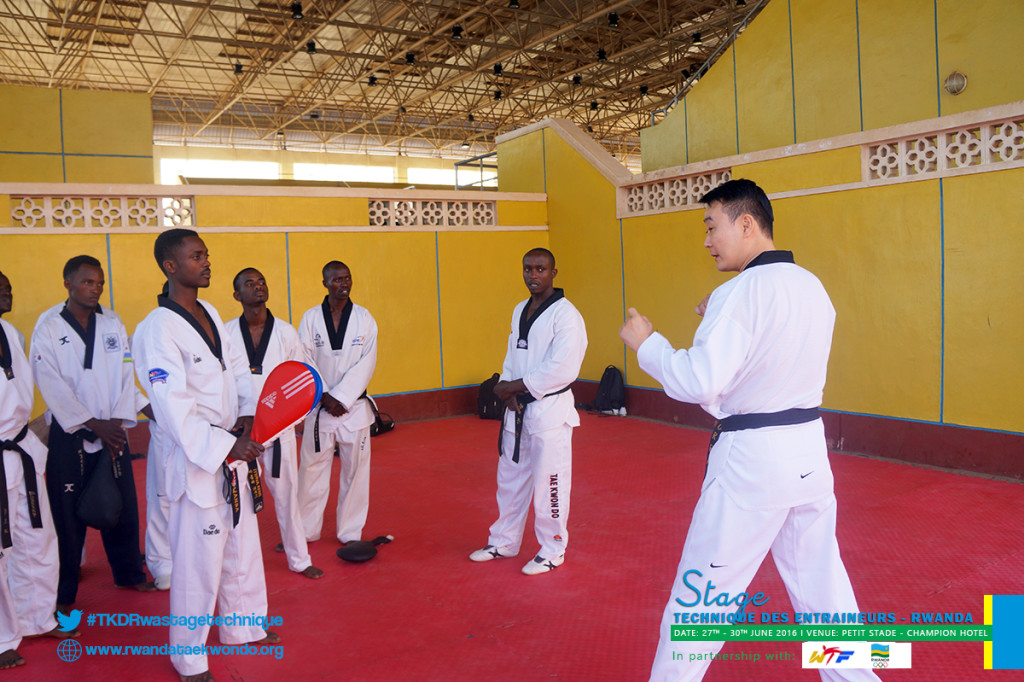 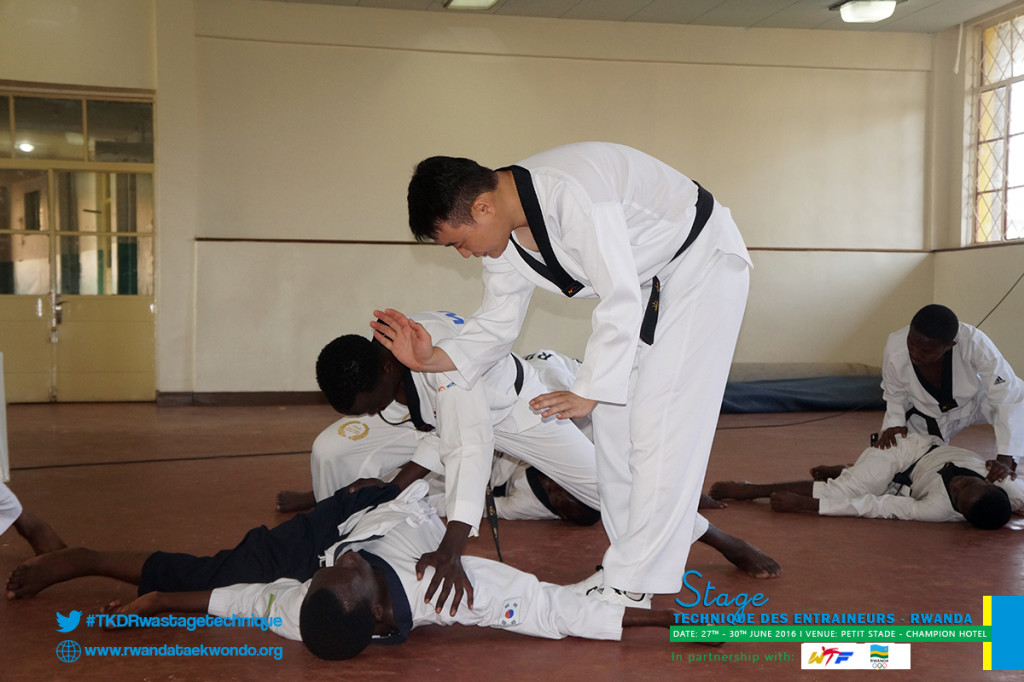 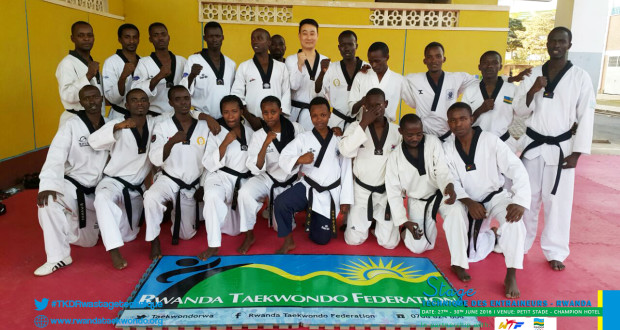 SPORTS POUR HANDICAPES: SITTING VOLLEYBALL: DUTCH TOURNAMENT Kuwa 01 - 03.07.2016Ikipe y’igihugu y’abagore yiteguraga Jeux Paralympiques - Rio 2016 yagiye mu irushanwa mpuzamahanga ryabereye mu Hollande kuva kuwa 01.07.2016 kugeza kuwa 03.07.2016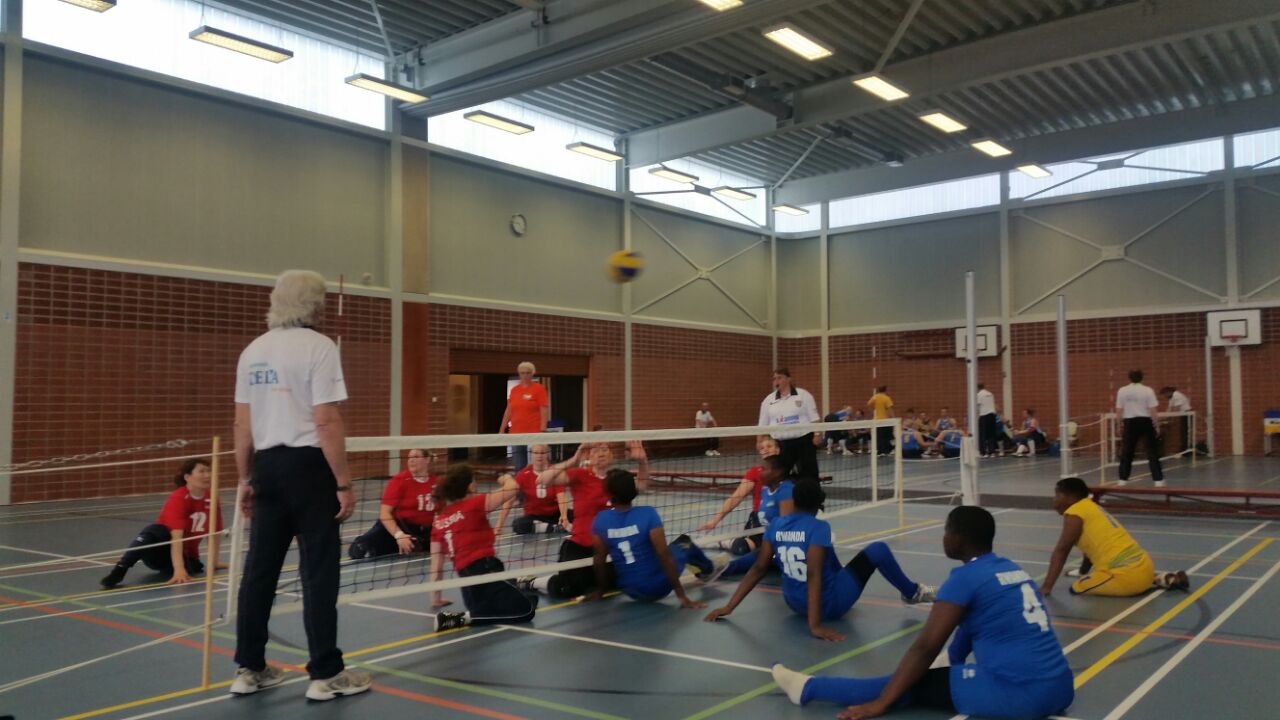 Uko imikino y’ikipe y’u Rwanda yagenze :RWANDA 0 - 3 HOLLANDERWANDA 0 - 3 RUSSIERWANDA 0 - 3 UKRAINERWANDA 0 - 3 CHINERWANDA 0 - 3 USAFOOTBALL: COUPE DE LA PAIX 2016Kuwa 04.07.2016 habaye imikino ya nyuma y’irushanwa ngarukamwaka ry’igikombe cy’AmahoroGUKINIRA UMWANYA WA 3AS KIGALI 1 - 0 ESPOIRUMUKINO WA NYUMARAYON SPORTS 1 - 0 APRIgikombe cy’Amahoro cyatwawe na Rayon SportsRAYON SPORTS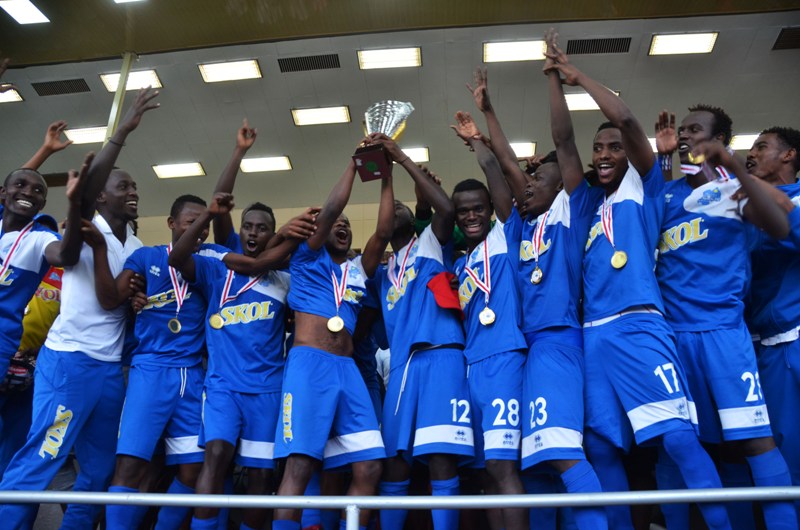 BASKETBALL : PLAY - OFFSImikino ya nyuma ya play – offs yabaye kuwa 10.07.2016UMUKINO WABAYE UWA  NYUMA WO GUKINIRA UMWANYA WA 3IPRC KIGALI 69 - 57 ESPOIRUMUKINO WABAYE UWA  NYUMA WO GUKINIRA IGIKOMBE IPRC SOUTH 58 - 56 PATRIOTSUmwanya wa gatatu wa play - offs watwawe na IPRC KIGALI, igikombe gitwarwa na IPRC SOUTH.UBUMWE yatwaye igikombe cya play-offs mu makipe y’abagore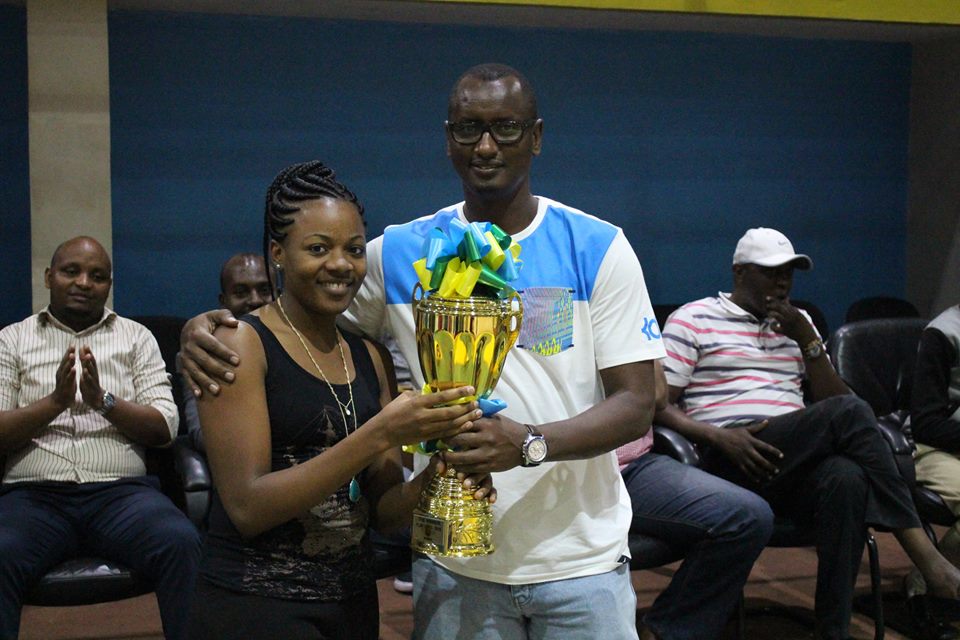 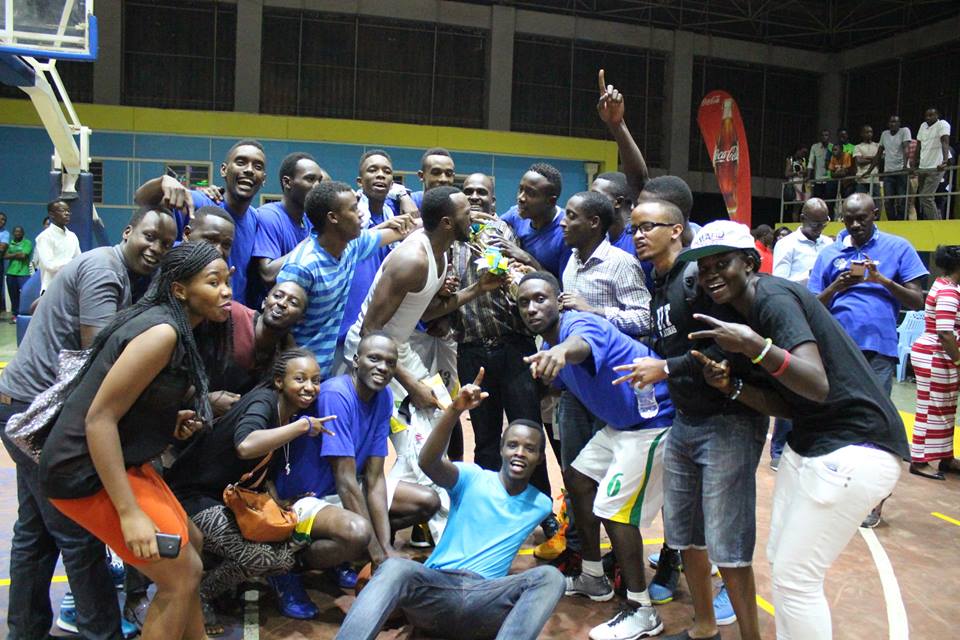 IPRC SOUTH yatwaye igikombe cya play-offs mu makipe y’abagaboHatanzwe n’ibikombe ku makipe yatwaye icya championnat “saison regulière’’Mu makipe y’abagore cyatwawe na APR BBC.Mu makipe y’abagabo cyatwawe na PATRIOTSOLYMPAFRICA - CNOSRREUNION DU RESEAU OLYMPAFRICA: NYANZA 15 - 17.07.2016Centre Olympafrica y’i Nyanza yakiriye inama yahuje abayobozi ba centres OLYMPAFRICA bo mu bihugu 15: Mozambique, Uganda, Tanzanie, Malawi, Zambie, Ile Maurice, Lesotho, Seychelles, Burundi, Zimbabwe, Soudan, R.D.Congo, Somalie, Senegal, Rwanda; yabereye i Nyanza kuva kuwa 15.07.2016 kugeza kuwa 17.07.2016.Imirimo y’iyo nama yasojwe n’umuyobozi w’akarere ka Nyanza Erasme Ntazinda.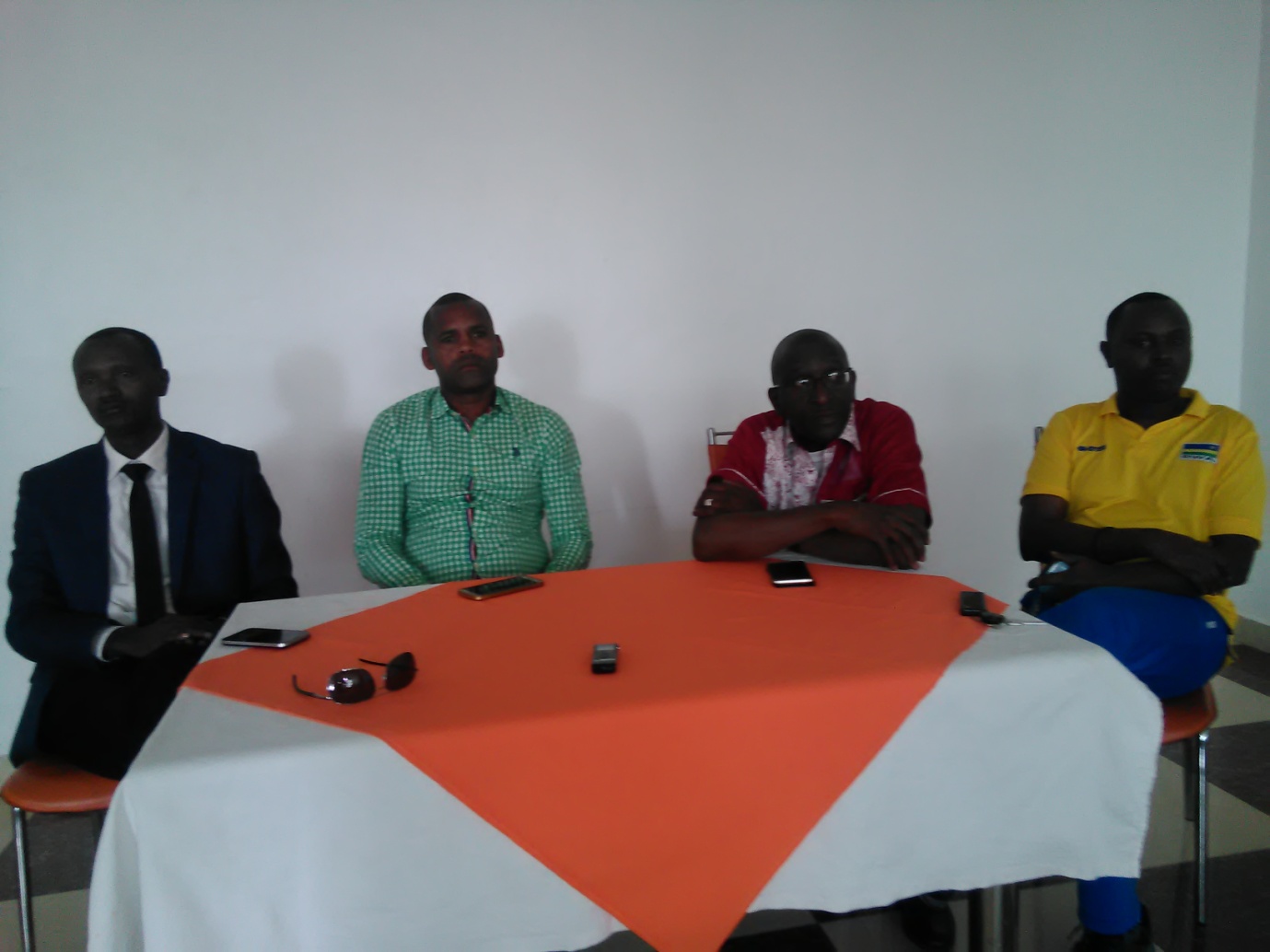 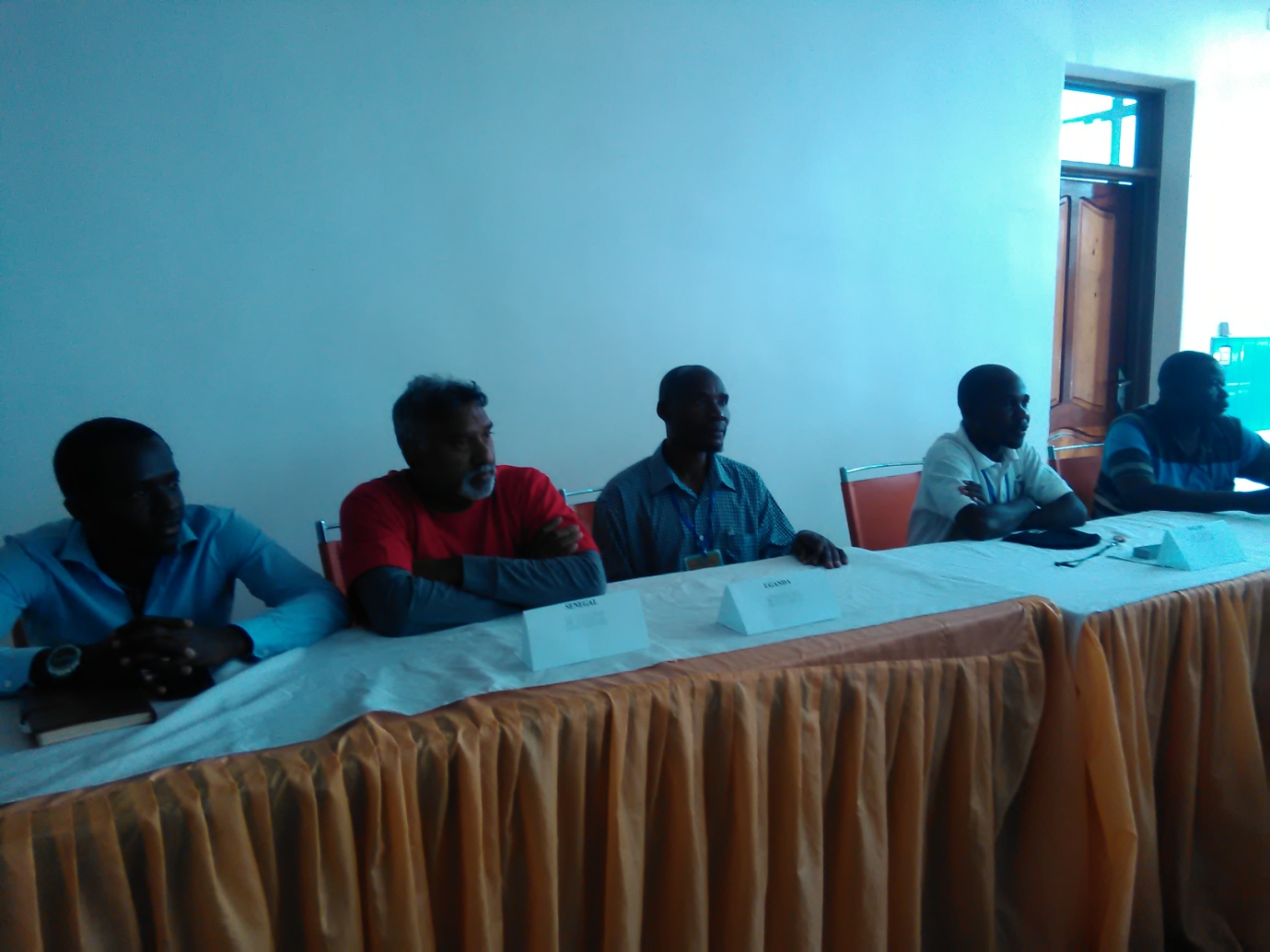 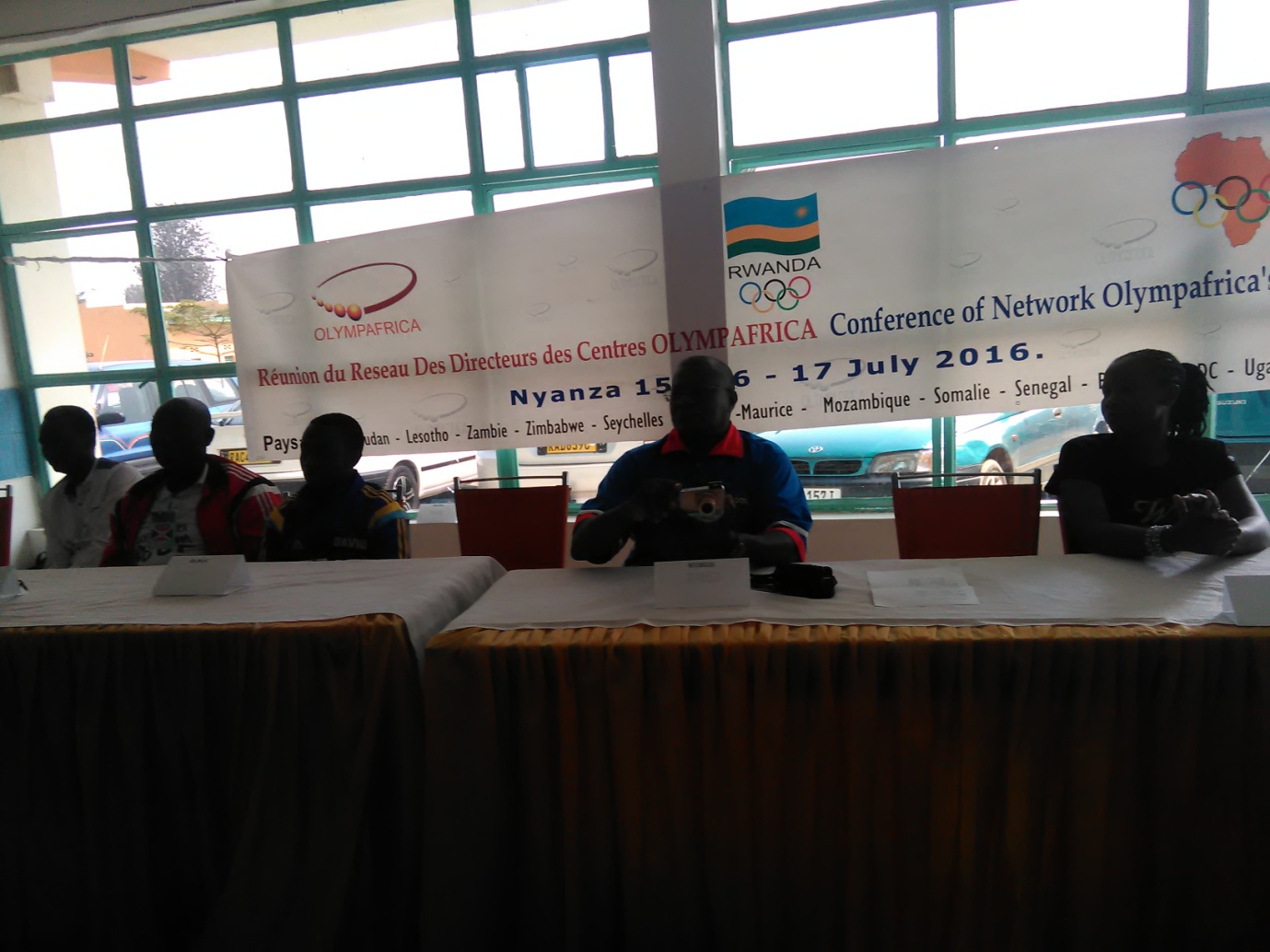 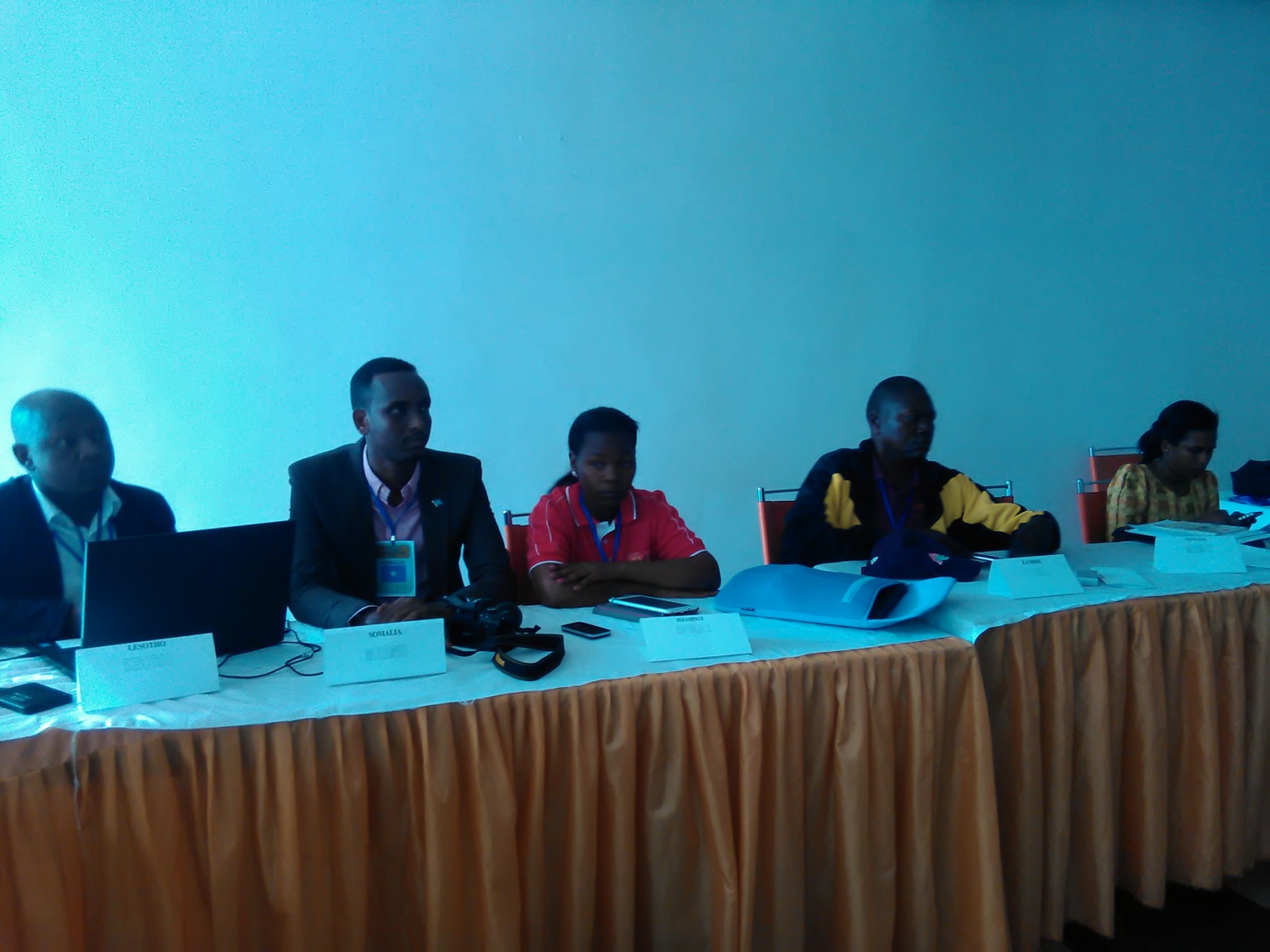 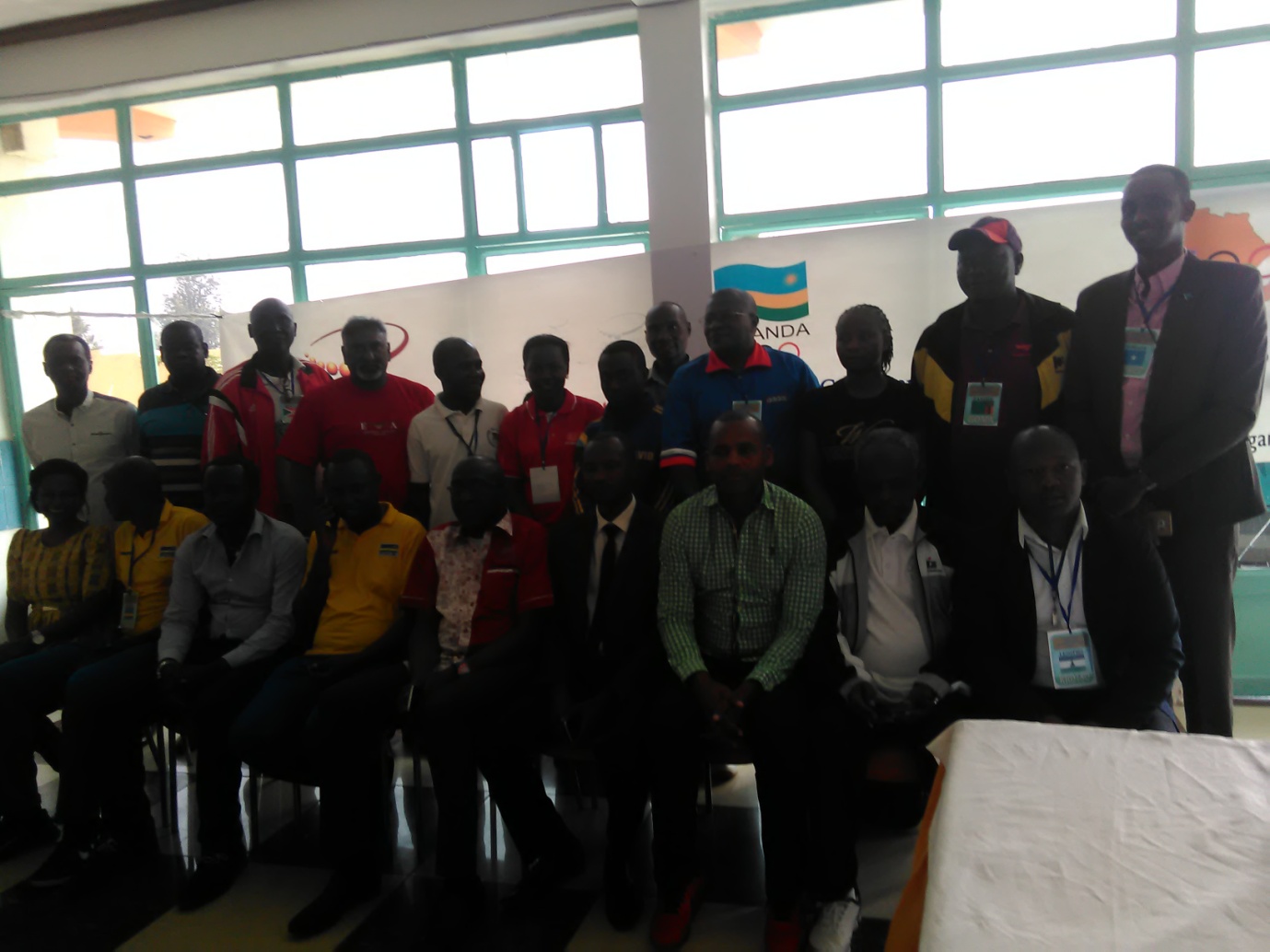 FUTBOLNET REGIONAL 2016: NYANZA 15 - 16.07.2016Centre Olympafrica y’I Nyanza yakiriye n’irushanwa ry’umupira w’amaguru hagati y’amakipe y’abana batarengeje imyaka 15 “Futbolnet” yo mu bihugu 5: Uganda, Tanzanie, R.D.Congo, Burundi, Rwanda.Habaye kandi n’irushanwa rya Futbolnet ry’amakipe y’abana batarengeje imyaka 15 hagati y’amashuri abanza ukwayo n’ayisumbuye ukwayo yo muri Nyanza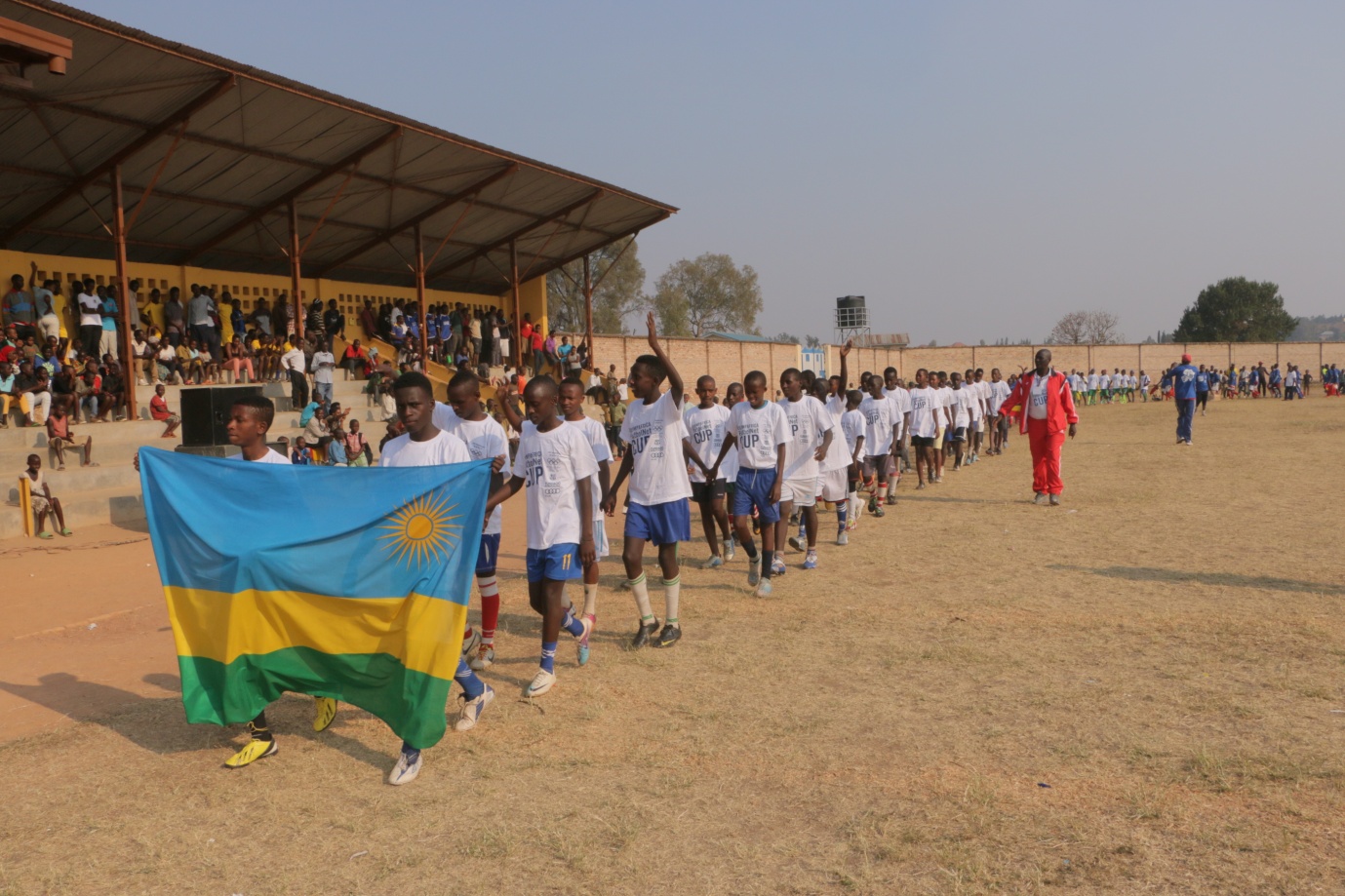 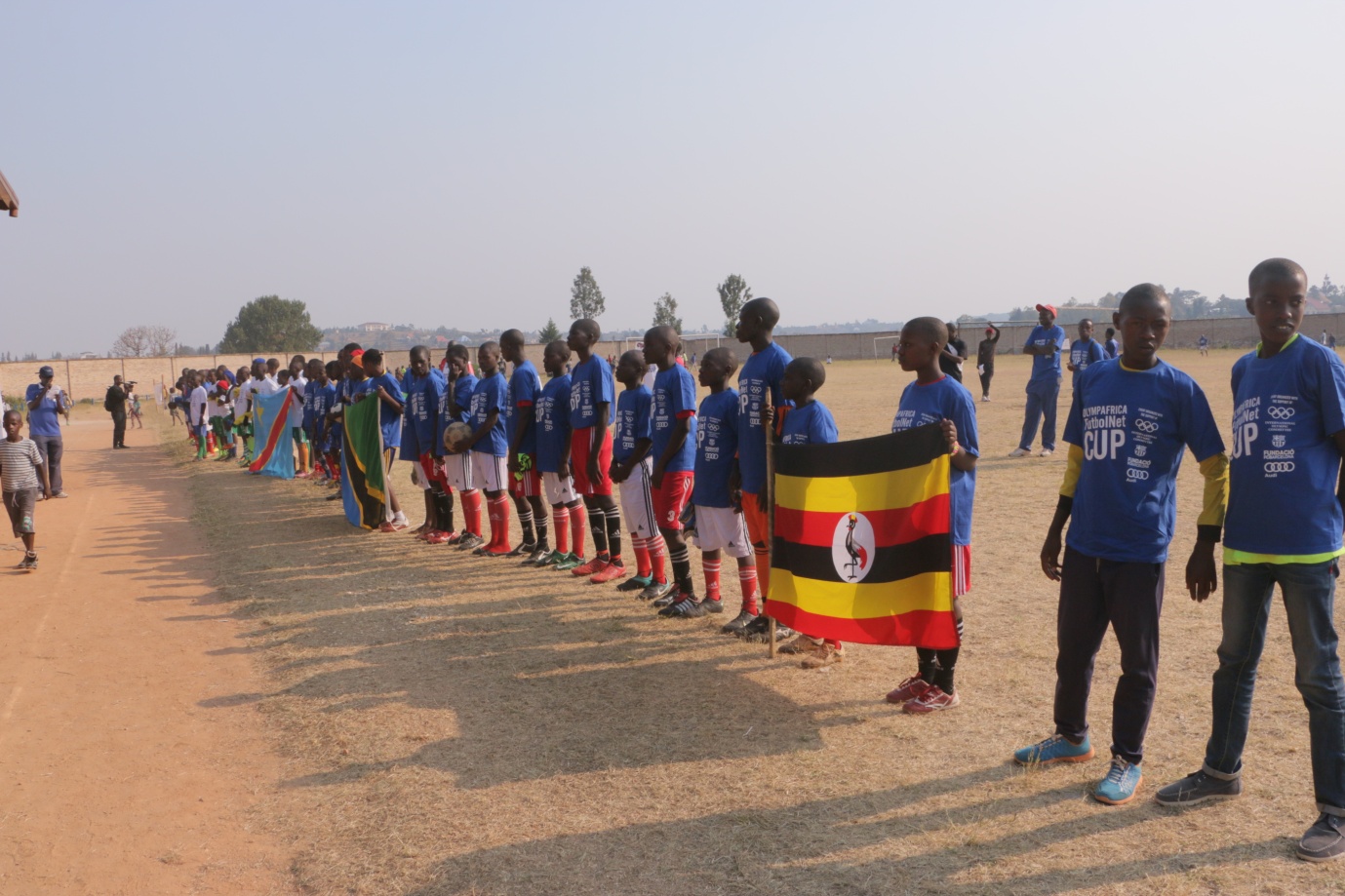 Mu bafite imyaka 12 - 13 “benjamins” igikombe cyatwawe na Uganda, Mu bafite imyaka 14 - 15 “minimes” igikombe cyatwawe n’ikipe y’u Rwanda Igihembo cya “fair-play cyahawe Tanzanie  Trophée des valeurs ihabwa Burundi.Mu cyiciro cy’amashuri abanza yo muri Nyanza, igikombe cyatwawe na E.P. Kibaga Mu cyiciro cy’amashuri yisumbuye gitwarwa na ESPANYA.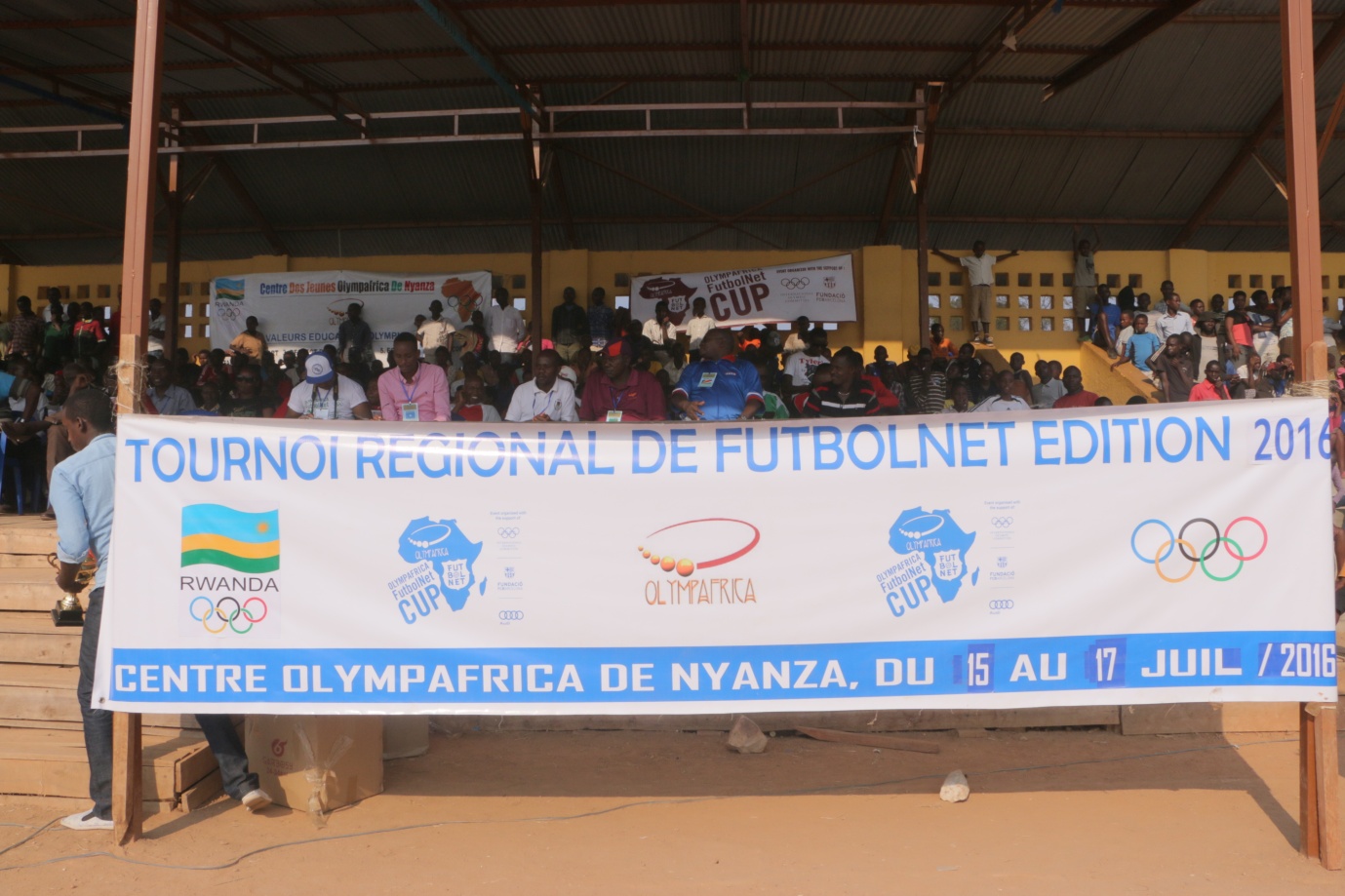 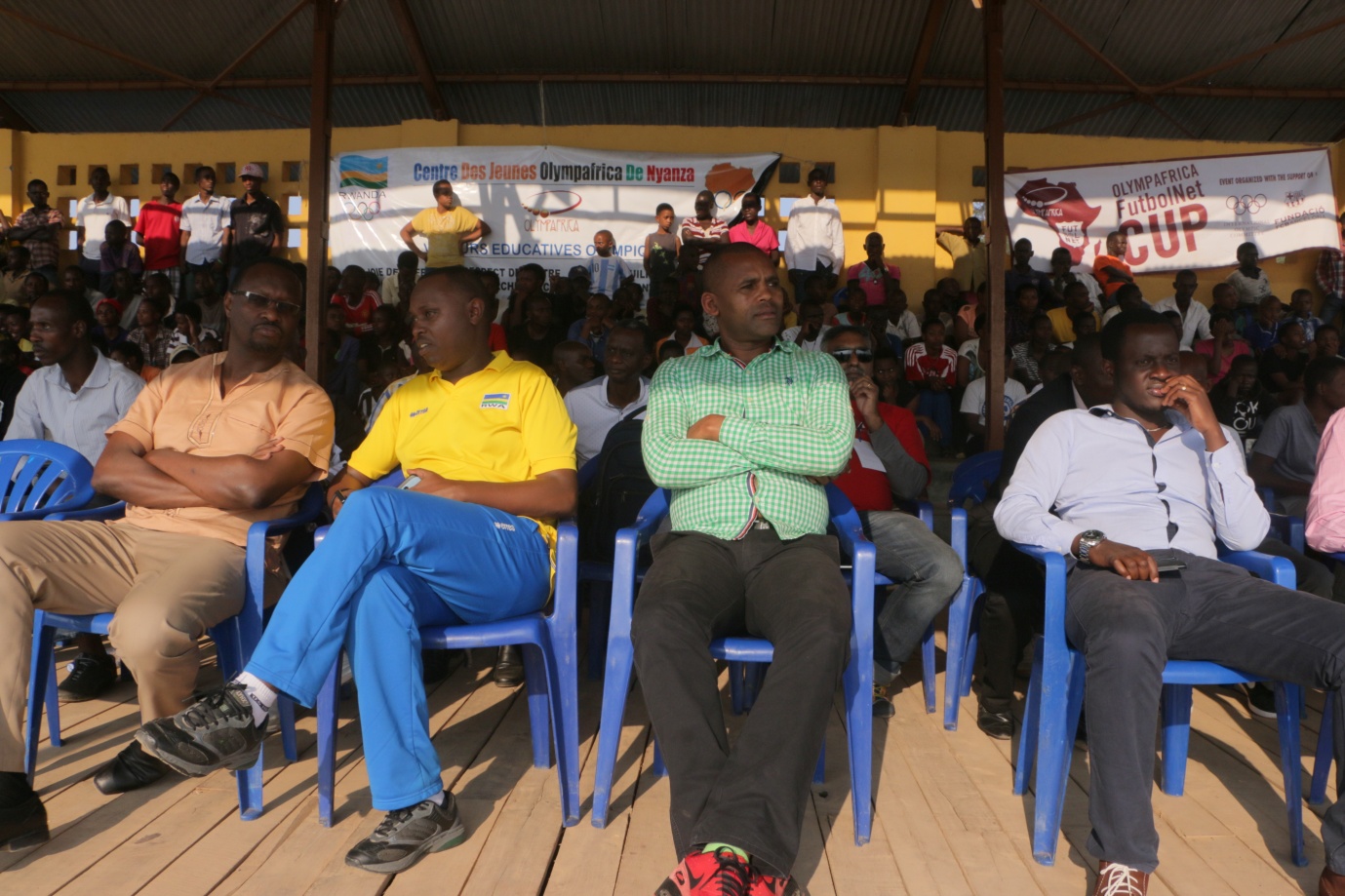 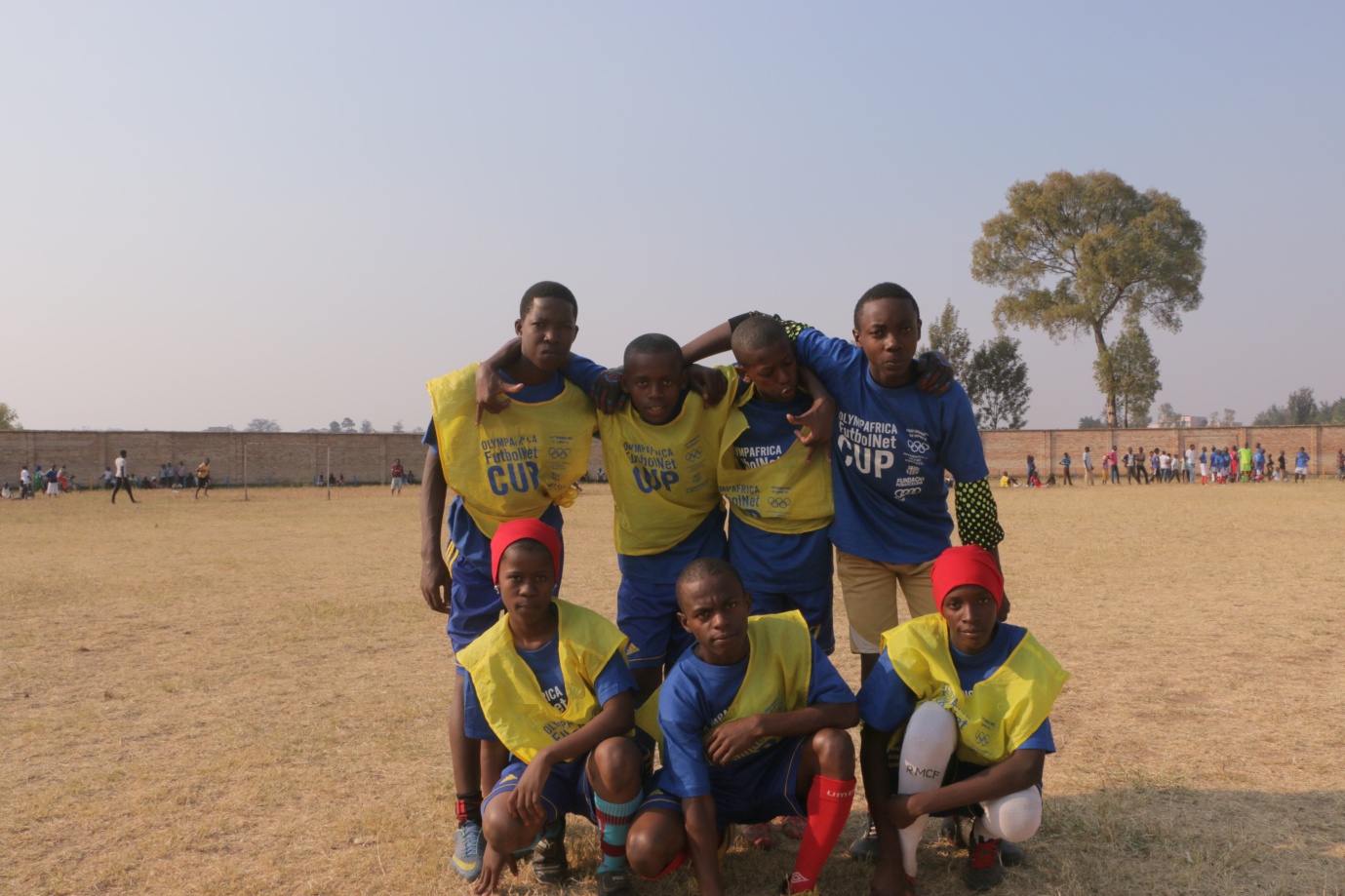 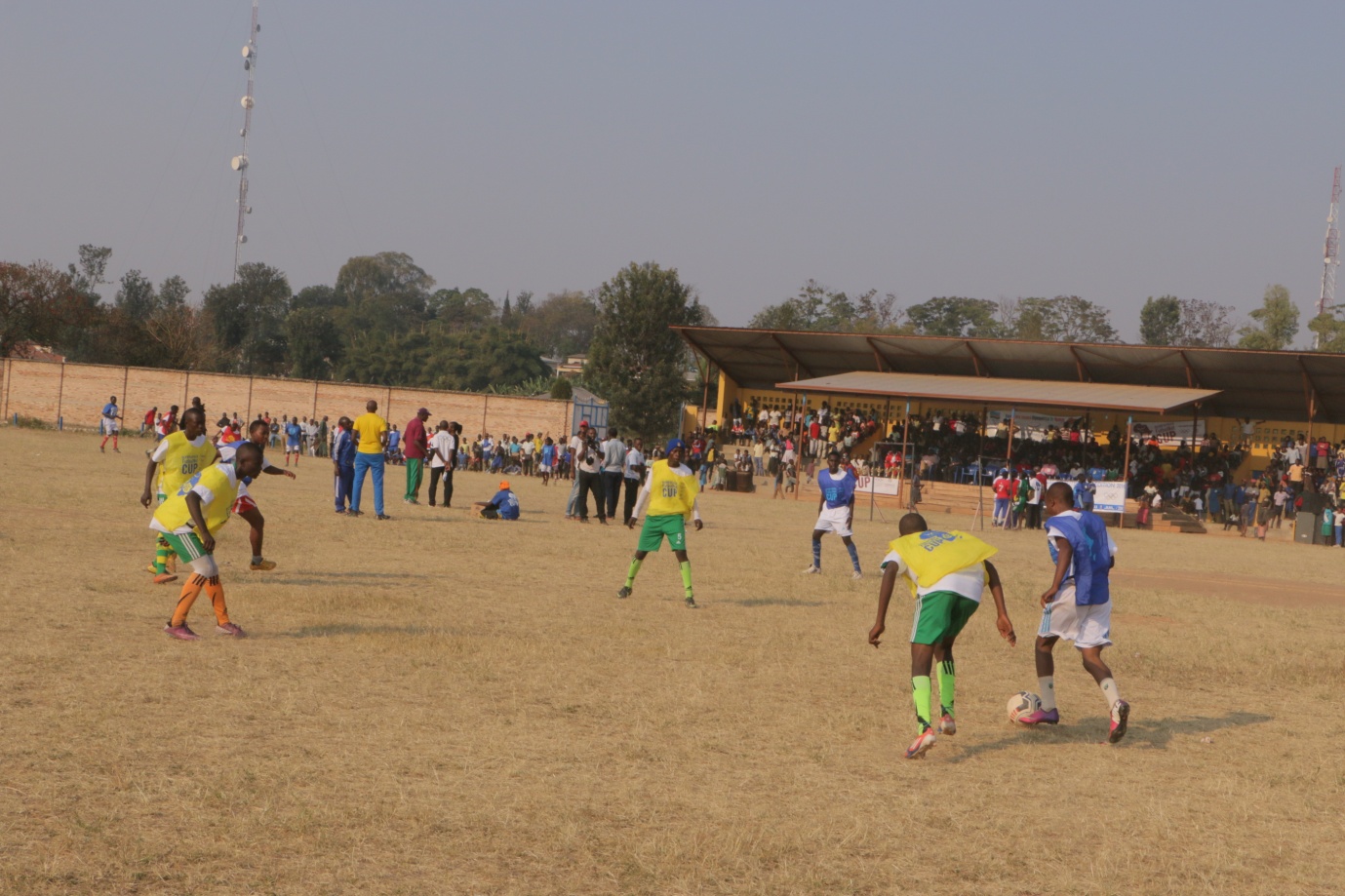 SPORTS POUR HANDICAPES: BERLIN OPEN GRAND PRIX  2016Abakinnyi 2 bari mu irushanwa ngororamubiri ry’abafite ubumuga ryabereye i Berlin mu Budage kuwa 16.07.2016 no kuwa 17.07.2016,batsindiye imidari 3.MUVUNYI HERMASMuri 1.500 m /T46 yabaye uwa mbere akoresheje iminota 4 n’amasegonda 14 ahabwa umudari wa zahabu Muri 400 m / T46 yabaye uwa 2 akoresheje amasegonda 50 n’iby’ijana 97 ahabwa  umudari wa feza 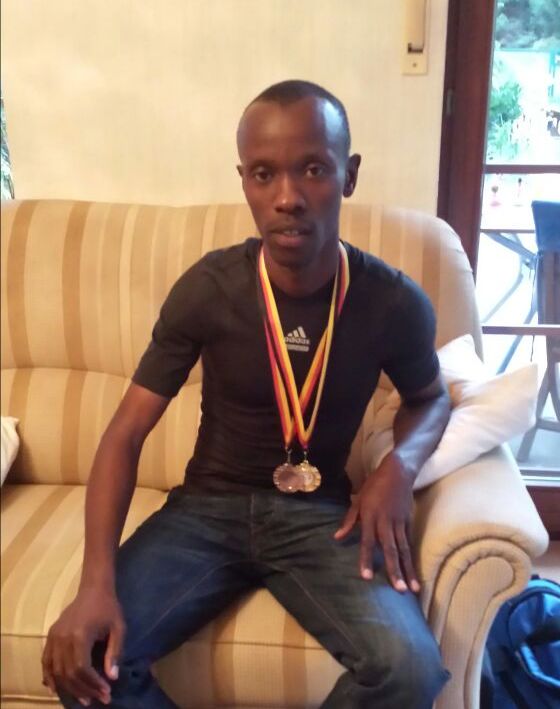 MUVUNYI HERMASNDAYISENGA JEAN CLAUDE: muri 400 m / T46 & 47 yabaye uwa 2 ahabwa umudari wa bronze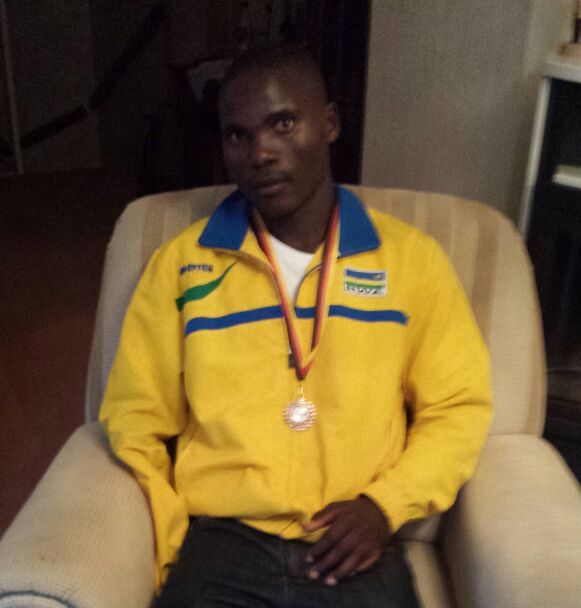 NDAYISENGA JEAN CLAUDEMINISPOC - SPECIAL OLYMPICS RWANDAMINISPOC n’umuryango wita ku mikino y’abafite ubumuga bwo mu mutwe “Special Olympics Rwanda” kuwa 16.07.2016 bagiranye amasezerano y’ubufatanye azamara imyaka 3.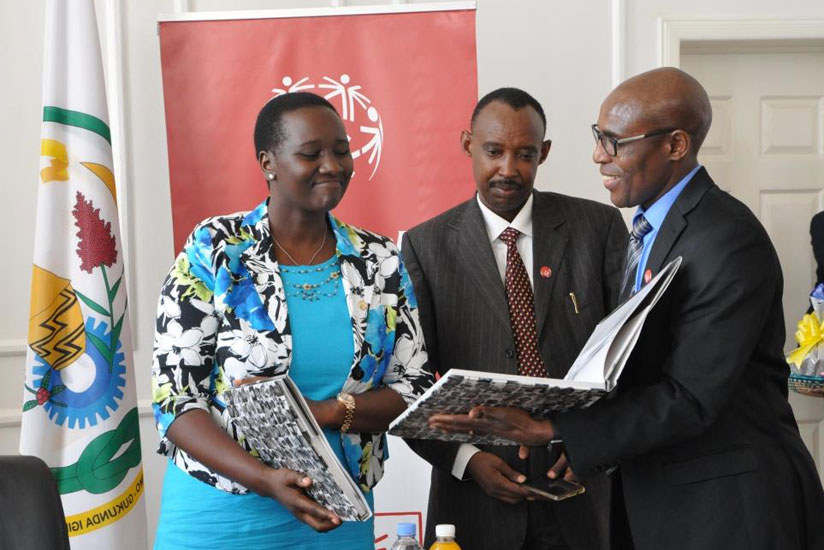 FOOTBALL: CHAMPIONNAT NATIONAL D1Championnat y’umupira w’amaguru mu cyiciro cya mbere yasojwe kuwa 17.07.2016UKO AMAKIPE YAKURIKIRANYE1.APR : amanota 672.RAYON SPORTS : 613.MUKURA : 604.AS KIGALI : 565.POLICE : 536.KIYOVU : 467.BUGESERA : 378.SUNRISE : 359.GICUMBI : 3410.MARINES : 3311.ESPOIR : 3312.ETINCELLES : 3213.AMAGAJU : 3014.MUSANZE : 2915.RWAMAGANA : 2516.AS MUHANGA : 22Igikombe cyatwawe APR FC, amakipe abiri ya nyuma RWAMAGANA (15) na AS MUHANGA (16) zimanuka mu cyiciro cya 2.Abakinnyi USENGIMANA DANY (POLICE) na HAKIZIMANA MUHADJIRI (MUKURA) nibo batsinze ibitego byinshi, buri wese afite 16.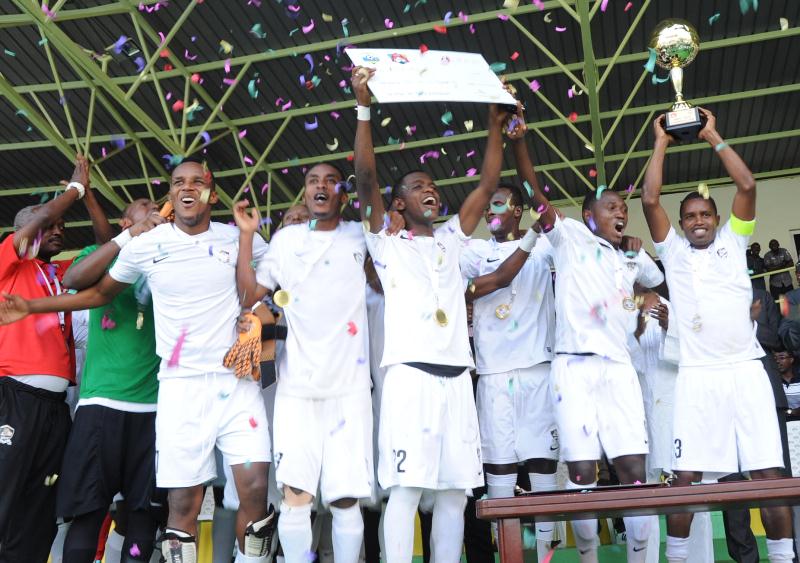 ATHLETISME : 2016 IAAF WORLD U20 CHAMPIONSHIPSAbakinnyi 5 bahagarariye u Rwanda muri irushanwa ry’imkino ngororamubiri ryo kwiruka ryabereye i BYDGOSZCZ muri POLOGNE kuva kuwa 19.07.2016 kugeza kuwa 24.07.2016.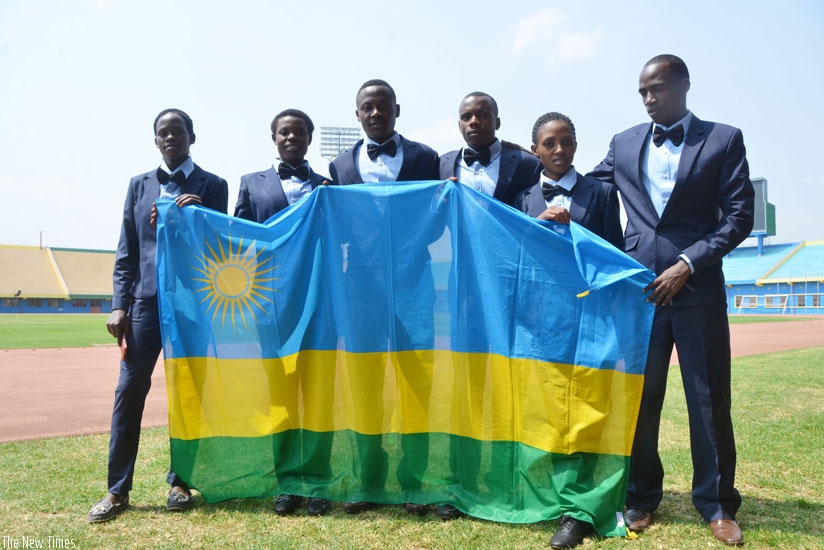 Uturutse ibumoso: ILIBAGIZA HONORINE, NISHIMWE BEATA, SUGIRA JAMES, MYASIRO JMV, NYIRARUKUNDO SALOME, KANYABUGOYI ANICET (umutoza)MYASIRO JEAN MARIE VIANNEY muri 10.000 m yabaye uwa 11 mu basiganwa 34, akoresheje 29’26’’16. Yakuyeho umuhigo wa 29’35’’41 kuva mu 2004 wari ufitwe na Valence Bivahagumye.MYASIRO JMV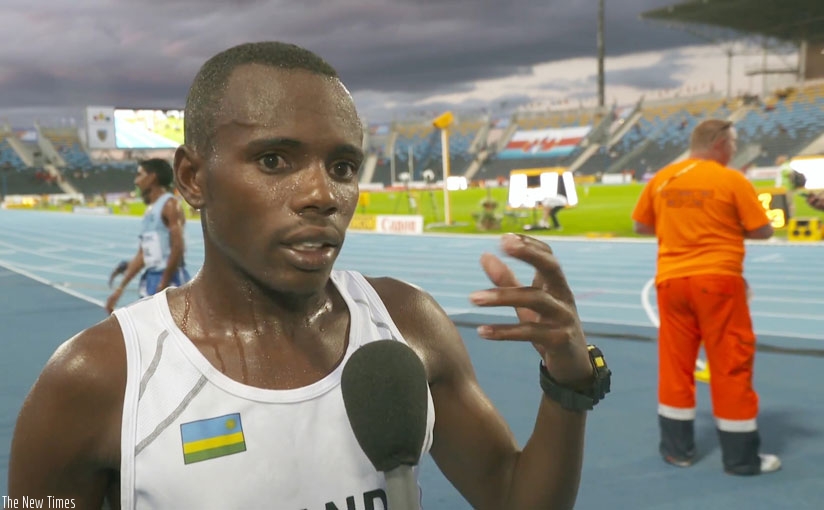 ILIBAGIZA HONORINE muri 800 m yagarukije mu ijonjora aho mu itsinda (heat) yarimo yabaye uwa 6 akoresheje 2’12’’30. Bane ba mbere nibo bakomeje muri ½ cy’irangiza.SUGIRA JAMES muri 1.500 m nawe yagarukiye mu ijonjora, mu itsinda (heat) yarimo yabaye yabaye uwa 9 akoresheje 03’51’’32. Batatu ba mbere nibo bagiye muri ½ cy’irangiza.NISHIMWE BEATA muri 1.500 m yabaye uwa 6 akoresheje 4’12’’13NYIRARUKUNDO SALOME muri 5.000 m yabaye uwa 13 akoresheje 15’57’’68, abasiganwa bari 18. BASKETBALL : 2016 FIBA AFRICA U18 CHAMPIONSIP I Kigali kuva kuwa 22.07.2016 kugeza kuwa 31.07.2016 habereye irushanwa ry’igikombe cy’Afrika cy’amakipe y’abahungu batarengeje imyaka 18 ryahuje amakipe y’ibihugu 11  yashyizwe mu matsinda abiri y’imikino y’ijonjora:Itsinda A : RWANDA, GABON, ALGERIE, MALI, COTE D’IVOIRE (ZIMBABWE ntiyaje)Itsinda B : EGYPTE, TUNISIE, BENIN, ANGOLA, RDC, UGANDA.RWANDA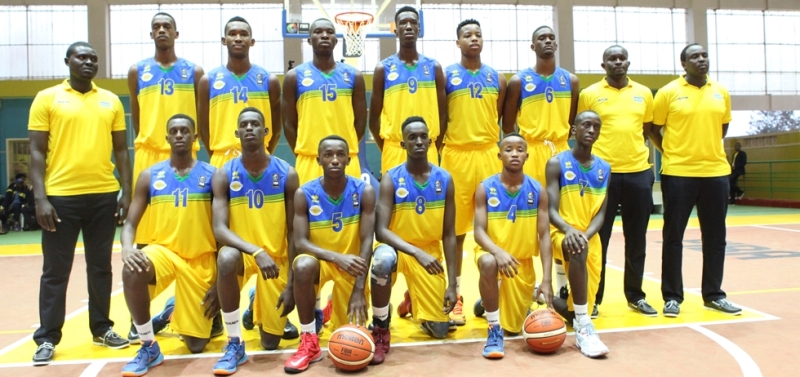 UKO IMIKINO YO GUSOZA YAGENZE :Gukinira umwanya wa 5 - 6RWANDA 77 - 73 RDCGukinira umwanya wa 3 - 4 MALI 59 - 52 TUNISIEGukinira igikombe  ANGOLA 86 - 82 EGYPTE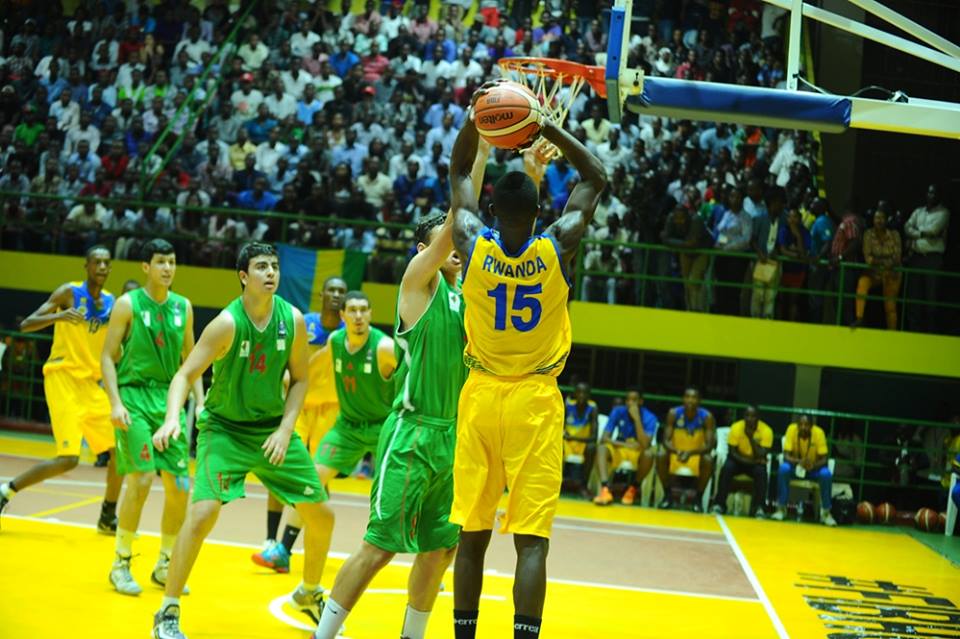 Uko amakipe 11 yakurikiranye:1.ANGOLA                                      7.ALGERIE2.EGYPTE                                        8.COTE D’IVOIRE3. MALI                                            9.UGANDA4. TUNISIE                                      10.GABON5.RWANDA                                     11.BENIN6.RDC.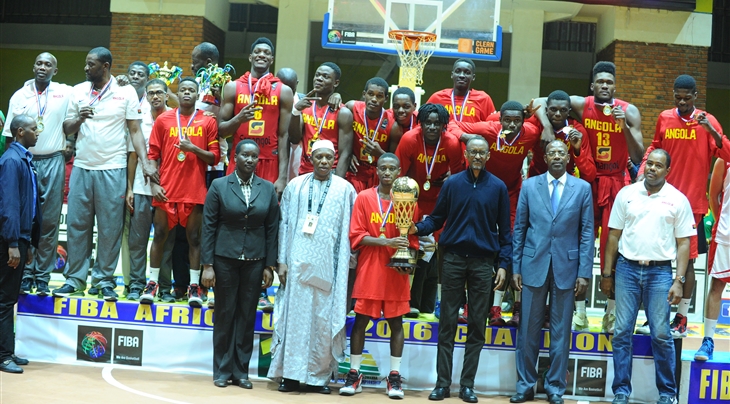 Abakinnyi 5 beza b’irushanwa barimo GASANA SANO (RWANDA) “meilleur meneur”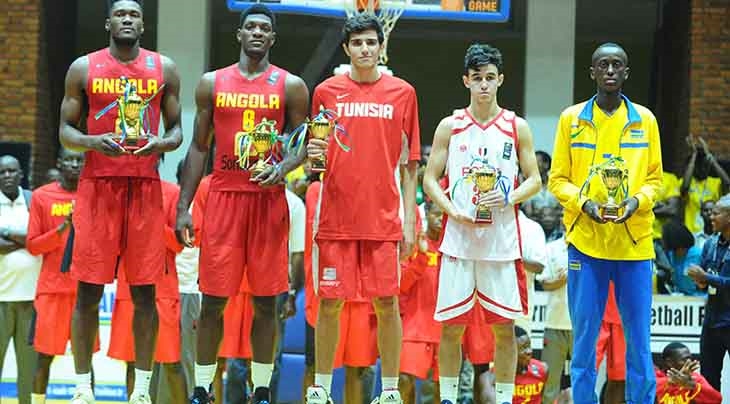 SPORTS POUR HANDICAPES: SITBALL: CHAMPIONNAT NATIONAL 2016Imikino isoza championnat 2016 kuwa 23.07.2016 yahurije i Kigali amakipe 20: ay’abagabo 10 n’iy’abagore 10UKO AMAKIPE Y’ABAGORE YAKURIKIRANYEIMYANYA 5 Y’AMAKIPE YA MBERE1.INTWALI : amanota 122.GICUMBI : 103.HVP GATAGARA : 84.BUGESERA : 65.MUSANZE : 4IMYANYA 5 Y’AMAKIPE ASIGAYE6.RUBAVU : 107.NGOMA : 88.NYARUGENGE : 89.NYABIHU : 810.RUHANGO : 6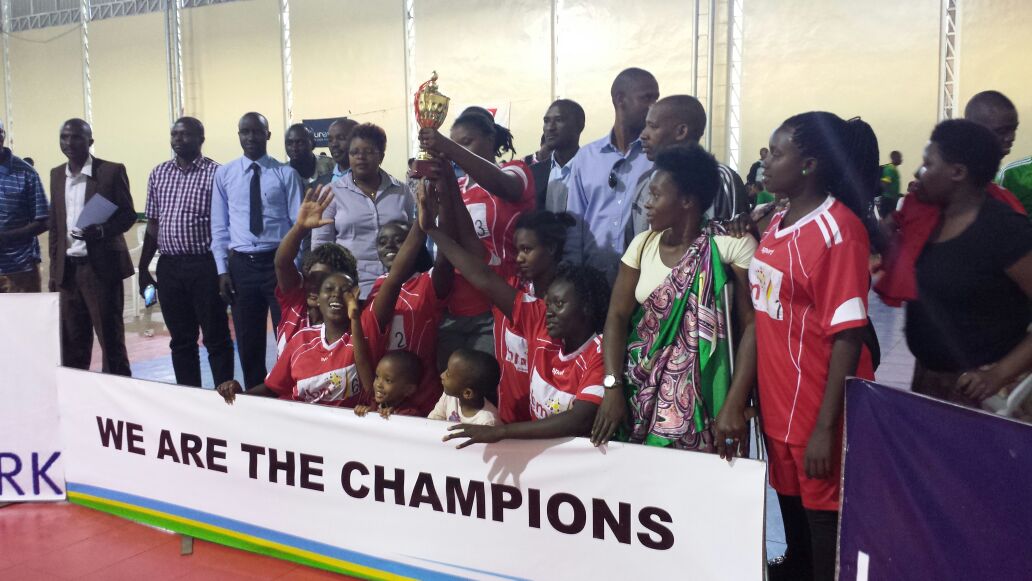 UKO AMAKIPE Y’ABAGABO YAKURIKIRANYE1.GISAGARA : amanota 122.INTWALI : 83.RUTSIRO : 84.MUSANZE : 85.KARONGI : 4	IMYANYA 5 Y’AMAKIPE ASIGAYE6.GICUMBI : 127.HUYE : 108.KIREHE : 89.KAYONZA : 610.KICUKIRO : 4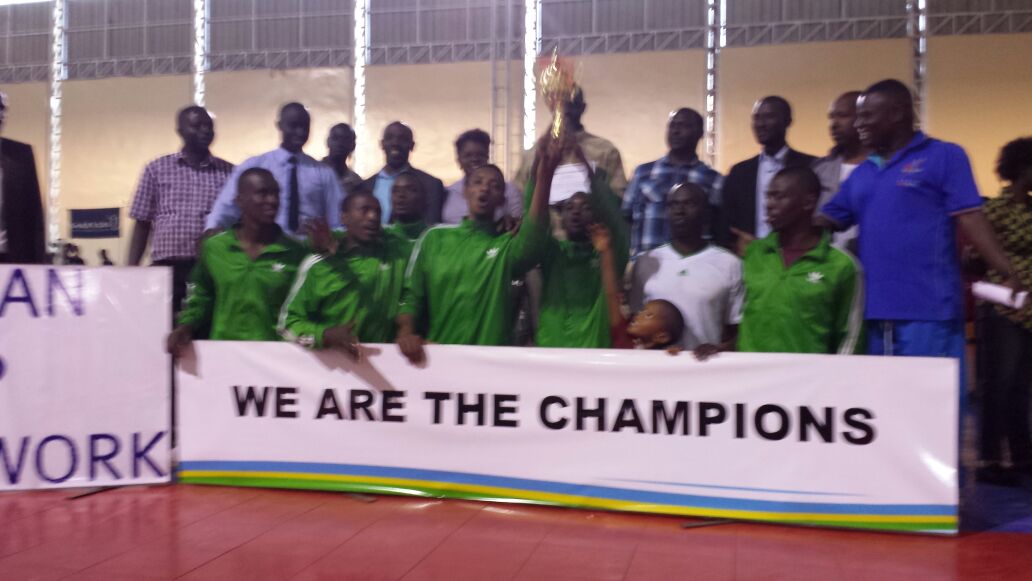 SPORT SCOLAIRE: FINALES SPORTS COLLECTIFSKuwa 23.07.2016 hasojwe irushanwa ry’amakipe y’ibigo by’amashuri FOOTBALL AMAKIPE Y’ABAKOBWAUmukino wa nyuma : GS REMERA RUKOMA 1 ( 4 pen.5) 1 ES MUTUNDA AMAKIPE Y’ABAHUNGU Umukino wa nyuma : COLLEGE DE GISENYI 0 - 1 HANIKA TSSVOLLEYBALL AMAKIPE Y’ABAKOBWA Iya mbere yabaye GS ST ALOYS RWAMAGANAAMAKIPE Y’ABAHUNGUIya mbere yabaye 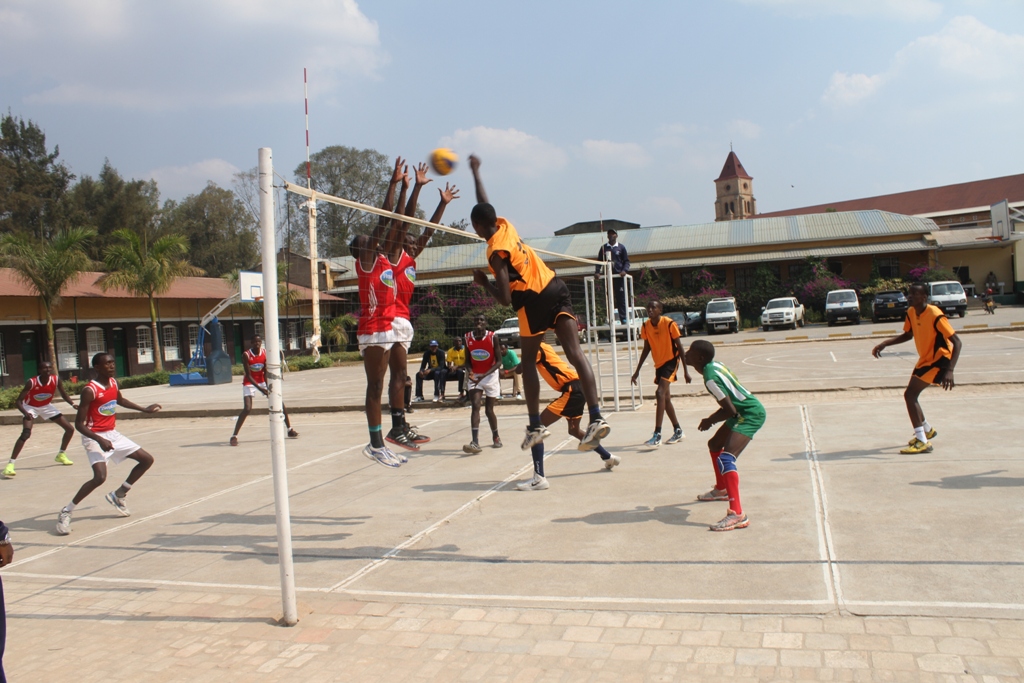 BASKETBALL AMAKIPE Y’ABAKOBWA Iya mbere yabaye COLLEGE DE GISENYIAMAKIPE Y’ABAHUNGU Iya mbere yabaye PS BAPTISTE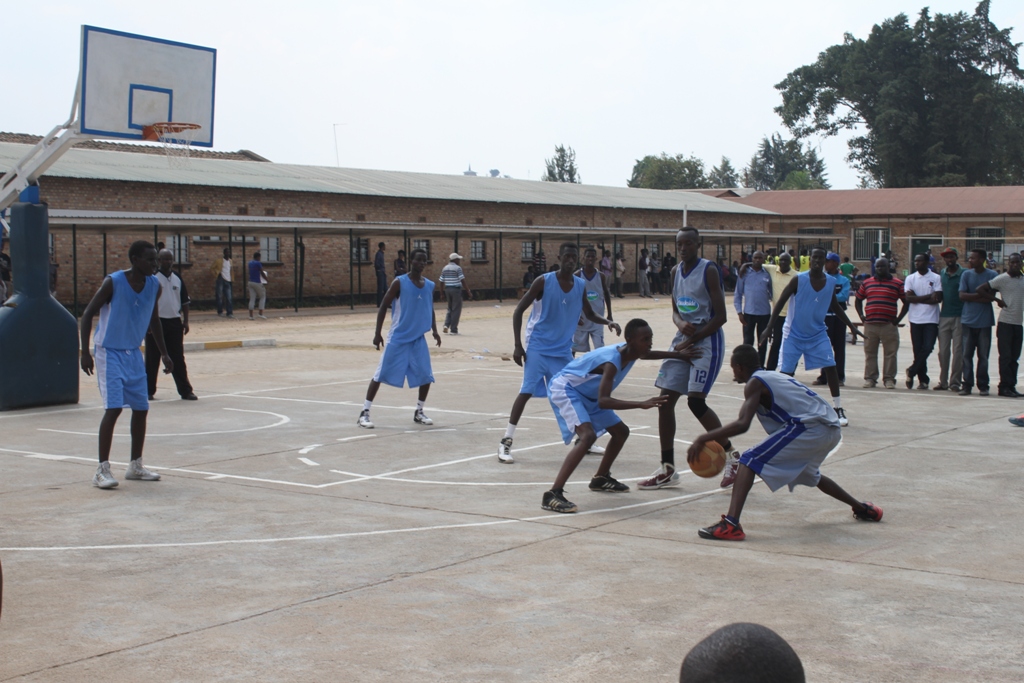 HANDBALL AMAKIPE Y’ABAKOBWA Iya mbere yabaye HANIKA TSSAMAKIPE Y’ABAHUNGU Iya mbere yabaye ESEKI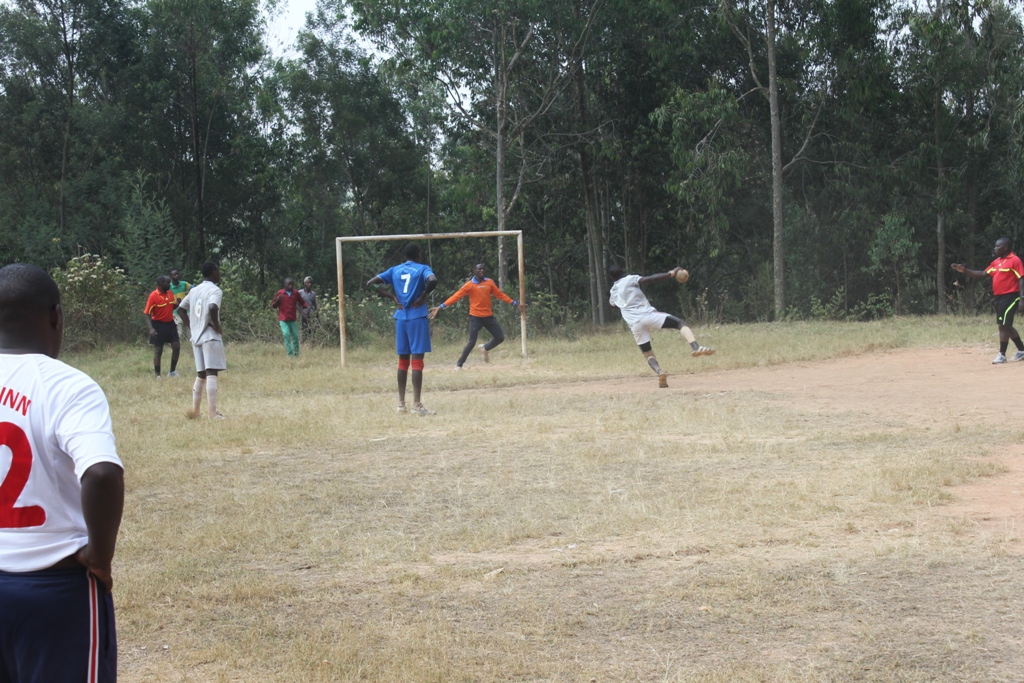 NETBALL Iya mbere yabaye GS GAHINIRUGBY Iya mbere yabaye ET MUKINGI JEUX OLYMPIQUES & PARALYMPIQUES - RIO 2016Minisitiri wa siporo n’umuco Mme UWACU Julienne kuwa 27.07.2016 yahaye impanuro anashyikiriza ibendera ry’igihugu abahagarariyeu u Rwanda mu mikino olempike na paralempike yabereye i Rio muri Bresil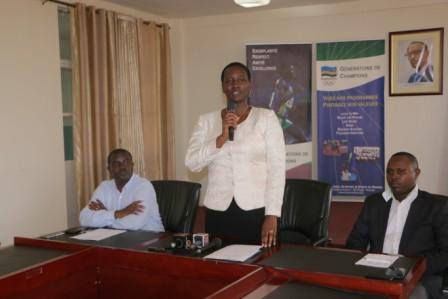 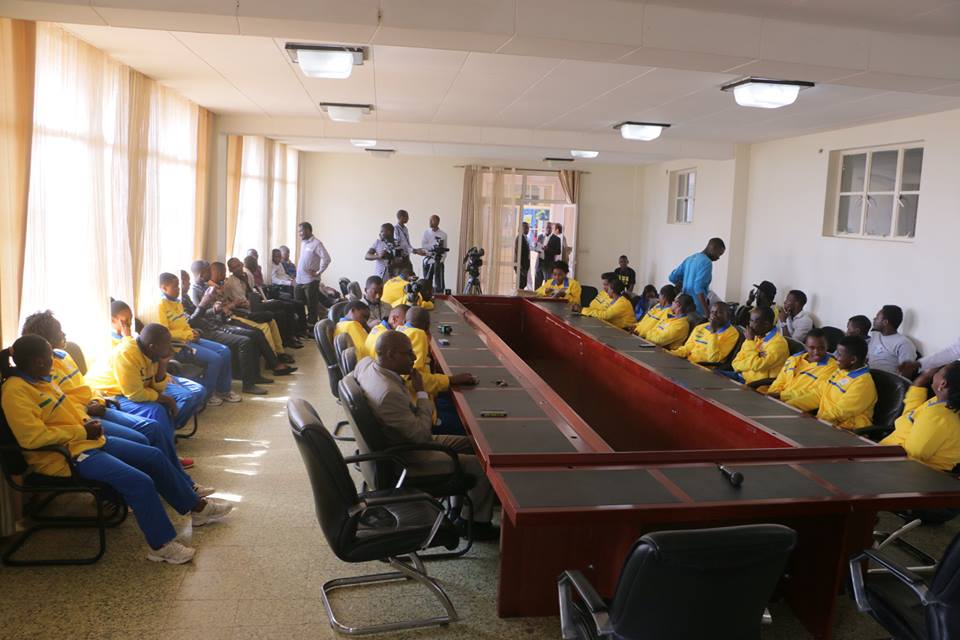 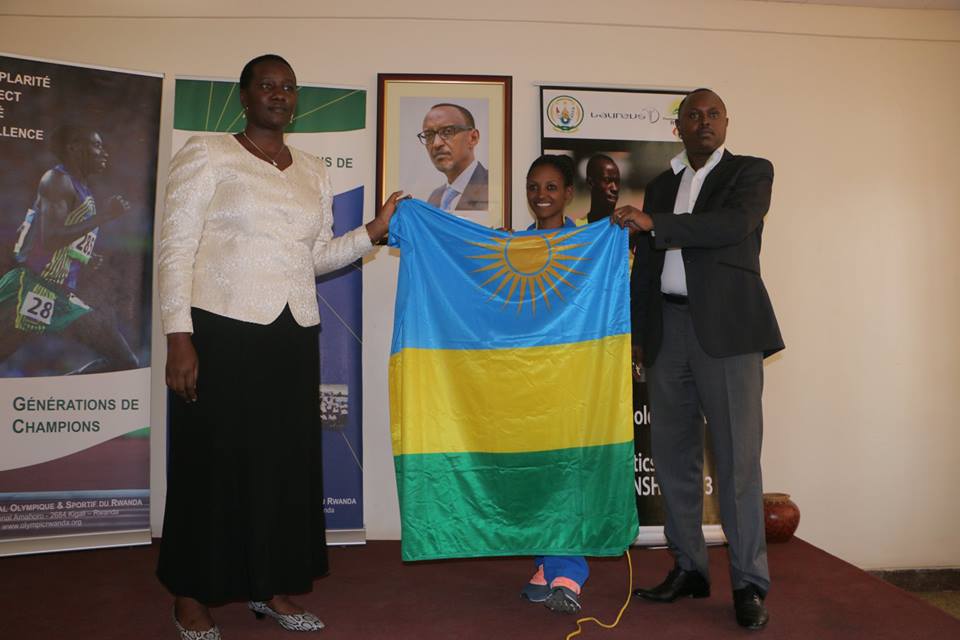 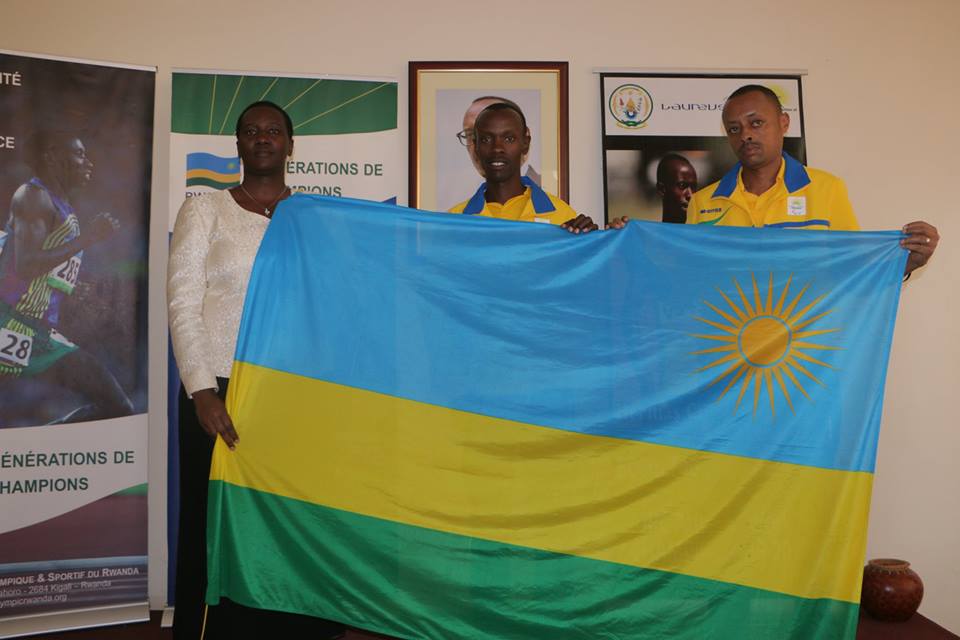 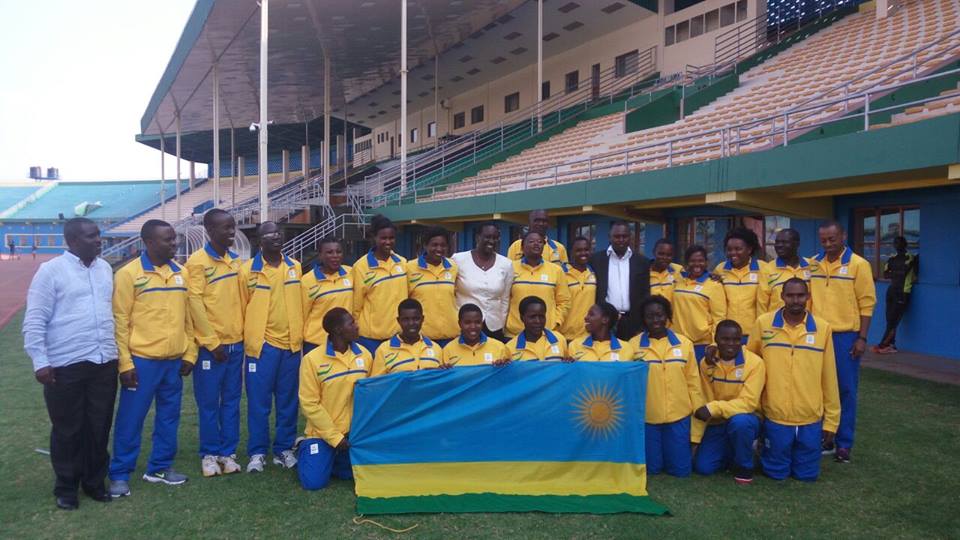 WELCOME CEREMONY Abagize ikipe y’u Rwanda “TEAM RWANDA” yagiye mu mikino olempike kuwa 01.08.2016 yahawe ikaze muri Village Olympique i Rio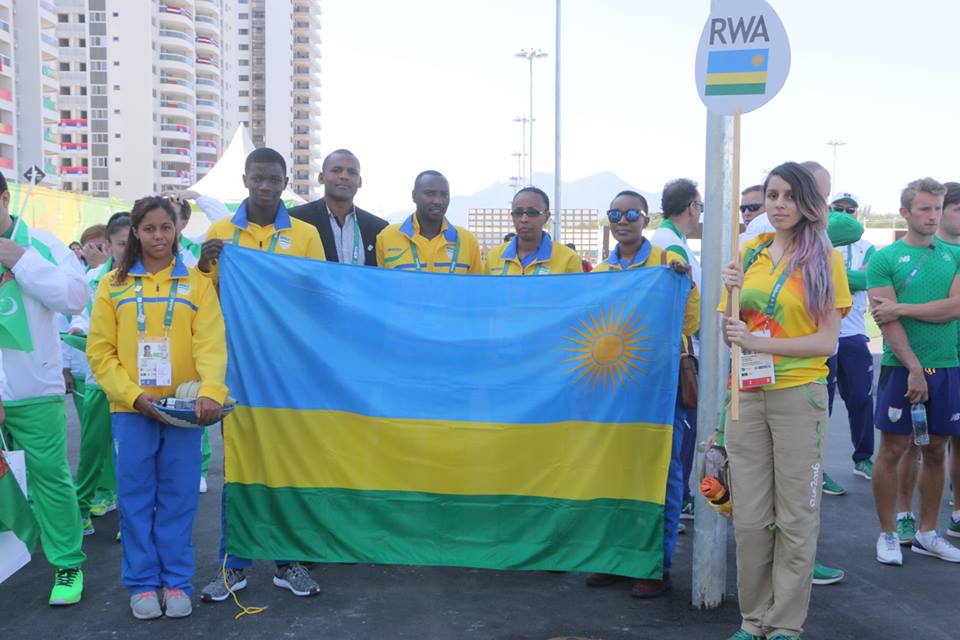 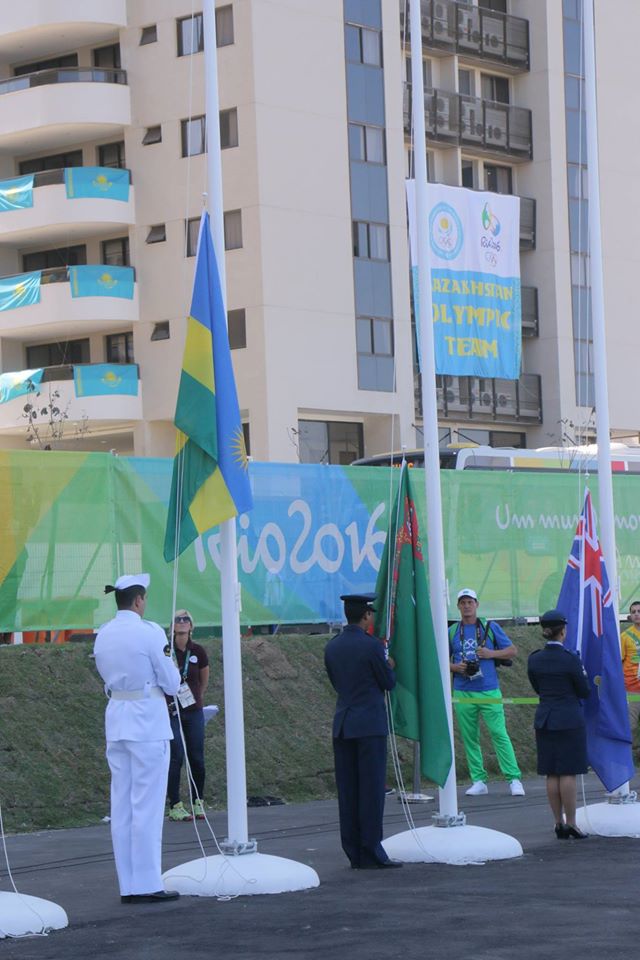 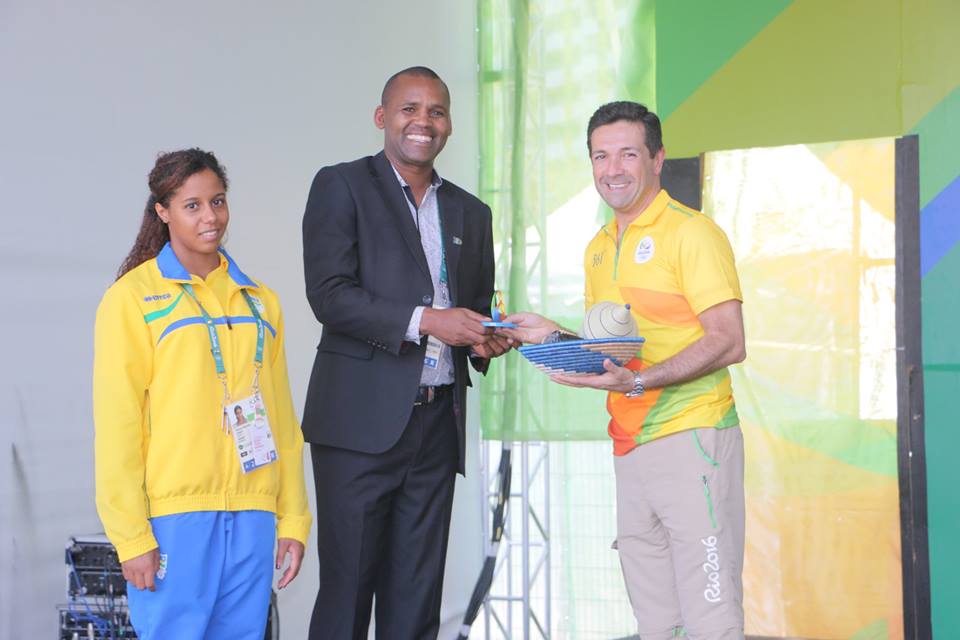 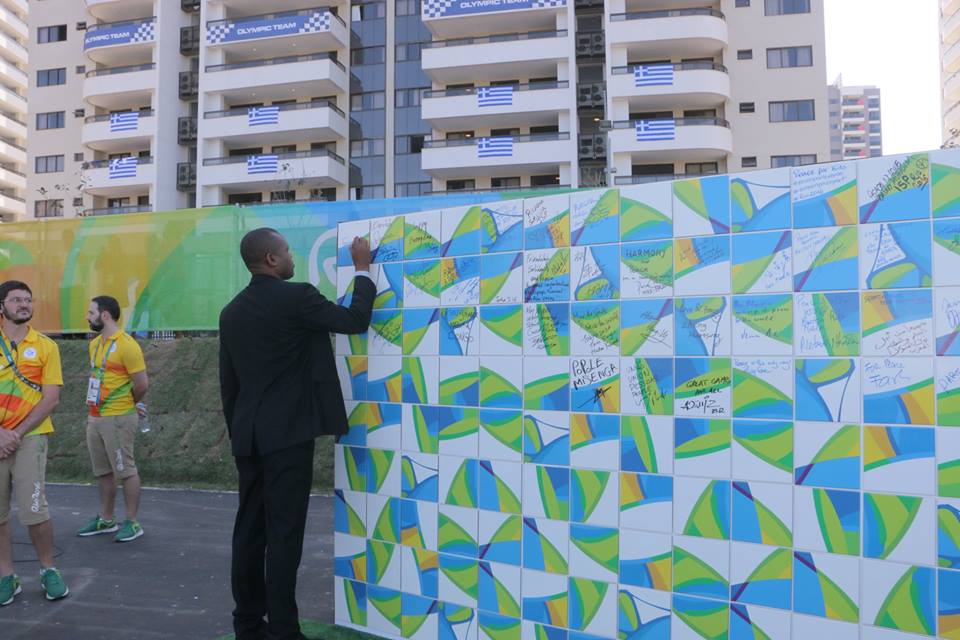 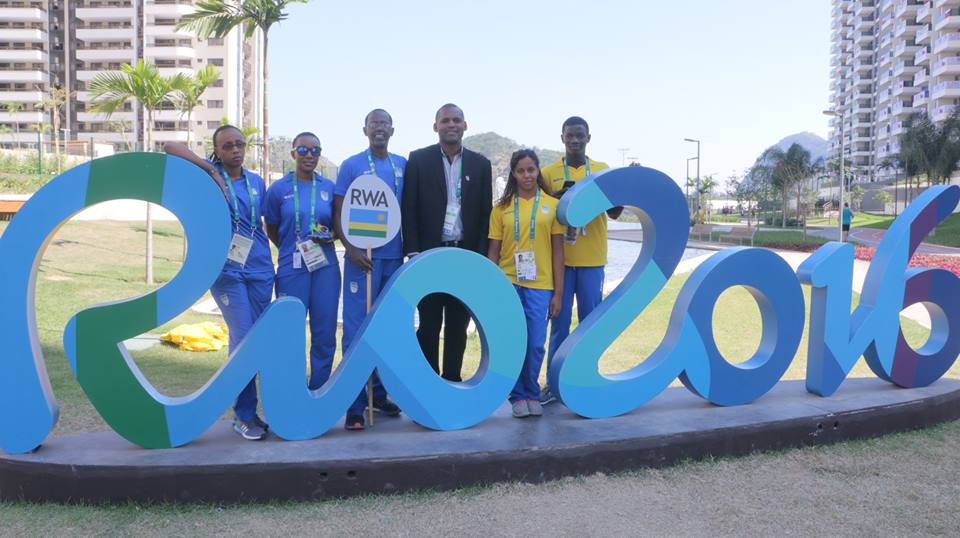 OPENING CEREMONYI Rio muri Bresil kuwa 05.08.2016 habaye imihango yo gutangiza ku mugaragaro “Opening ceremony” imikino olempike yahabereye kuva kuwa 05.08.2016 kugeza kuwa 21.08.2016.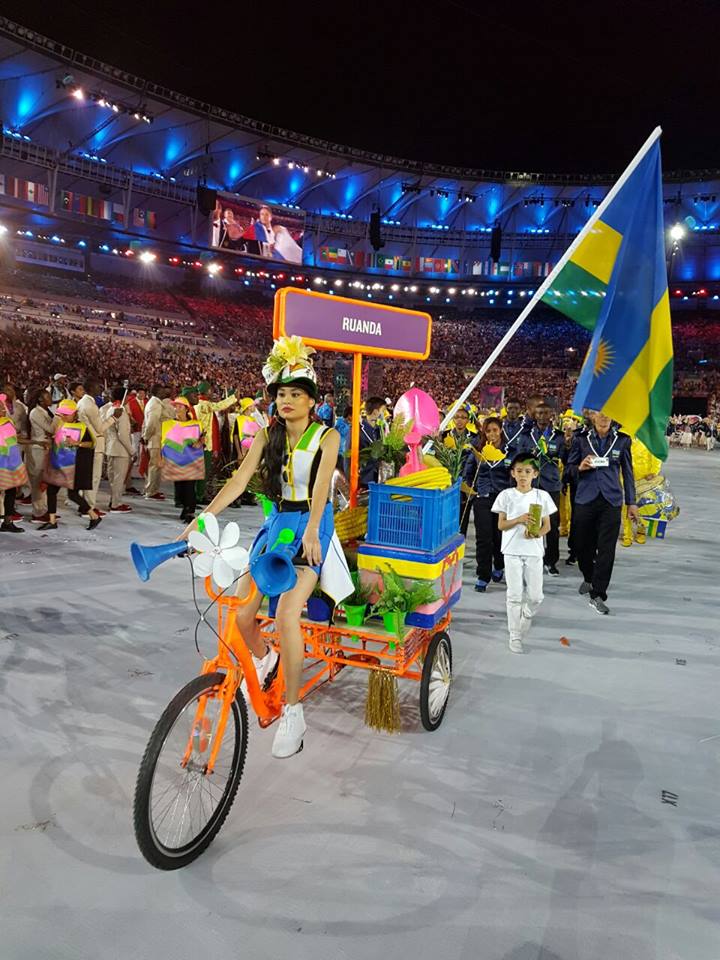 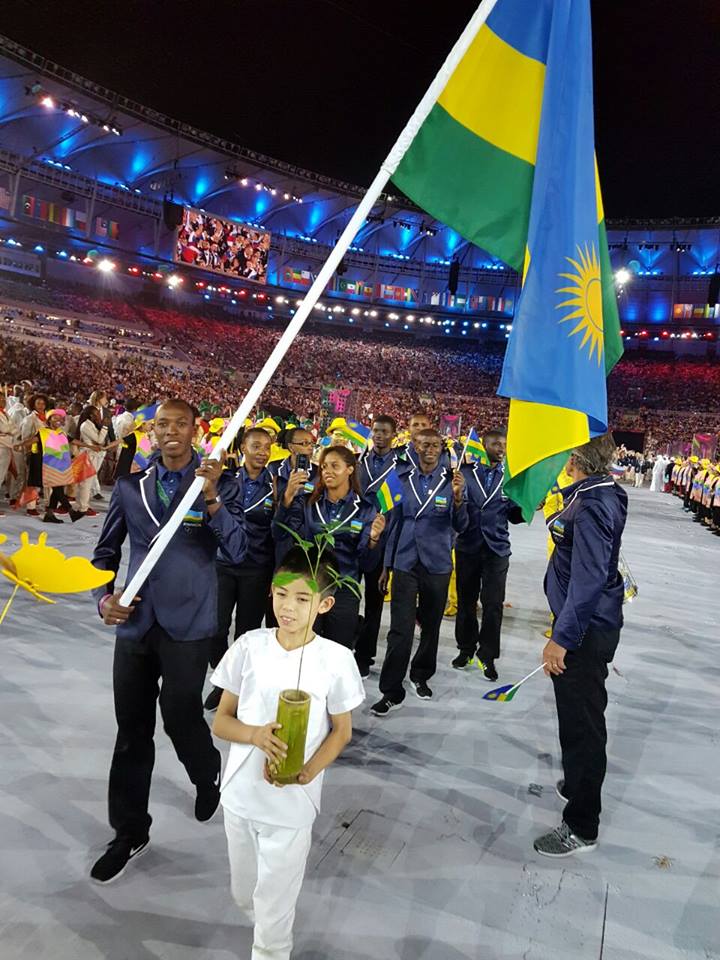 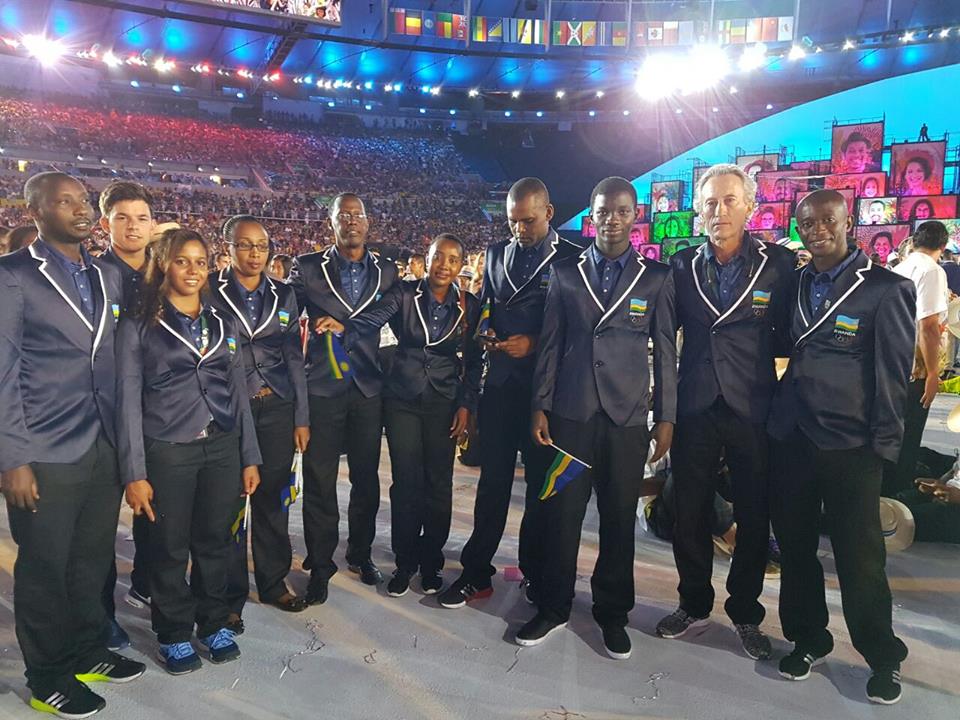 UKO TEAM RWANDA YITWAYE MU MARUSHANWACYCLISME: ROAD RACEKuwa 06.08.2016 NIYONSHUTI ADRIEN ntiyashoboye kurangiza isiganwa rya 237 km, kuko yabanje kugira ikibazo cy’igare, nyuma yo guhabwa irindi akora impanuka yatumye adakomeza; amaze kugenda km zisaga 50.NIYONSHUTI ADRIEN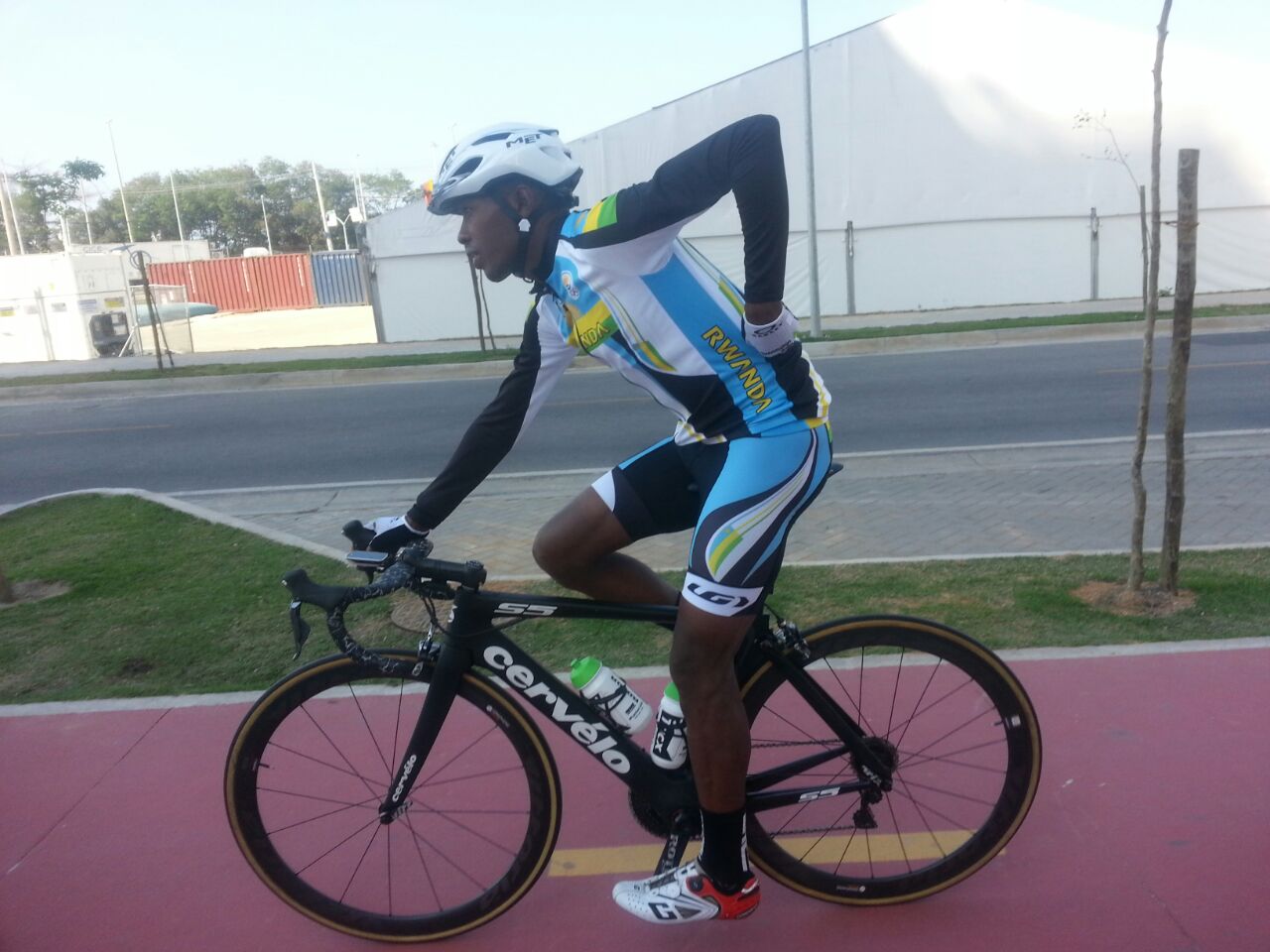 NIYONSHUTI YAGIZE IKIBAZO CY’IGARE AHABWA IRINDI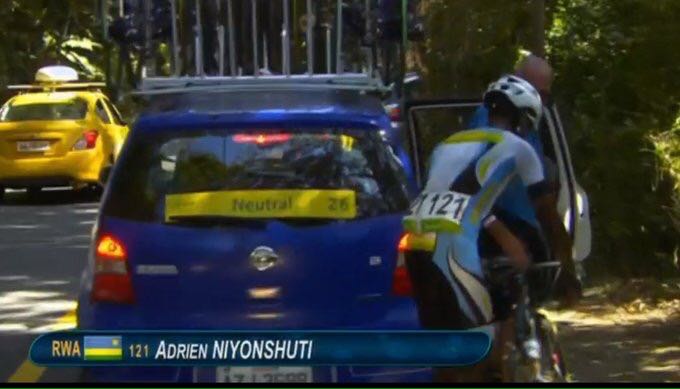 NIYONSHUTI YAKOZE IMPANUKA AVA MU IRUSHANWA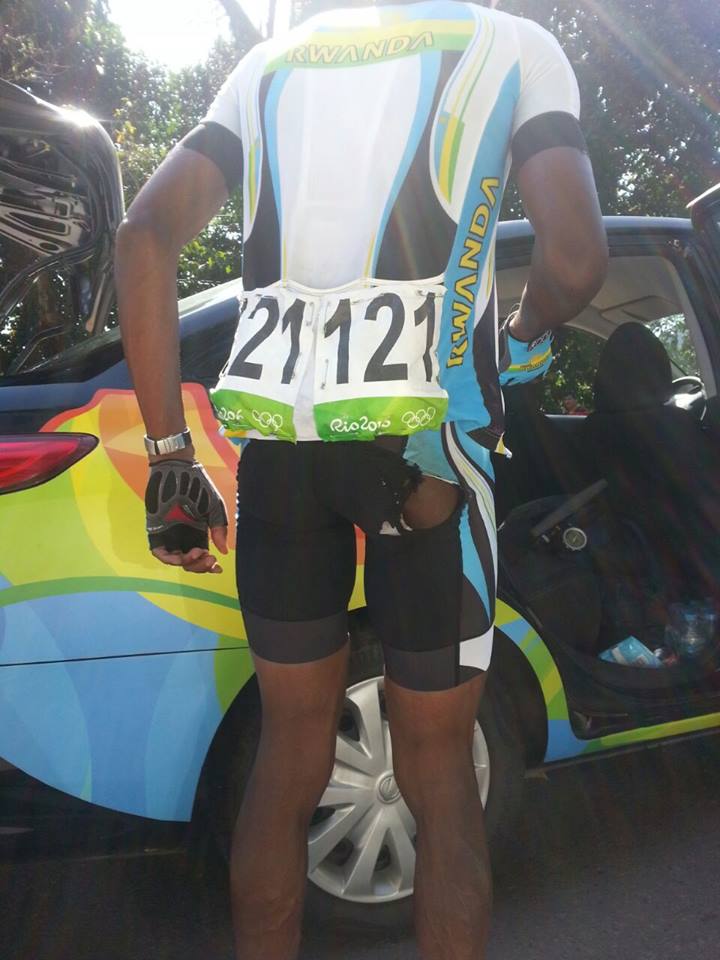 NATATION 100m BATTERFLYUMURUNGI JOHANNA kuwa 06.08.2016 mu gusiganwa kwoga  ahareshya na 100 m batterfly, mu itsinda ry’amajonjora (heat / serie)  yarimo ry’abakinnyi 5 yabaye uwa 4 akoresheje 1’11’’92; akaba atarashoboye gukomeza mu cyiciro cyisumbuye. Yagabanyijeho amasegonda 2 ku bihe yari asanganywe bya 1’13’14.UMURUNGI JOHANNA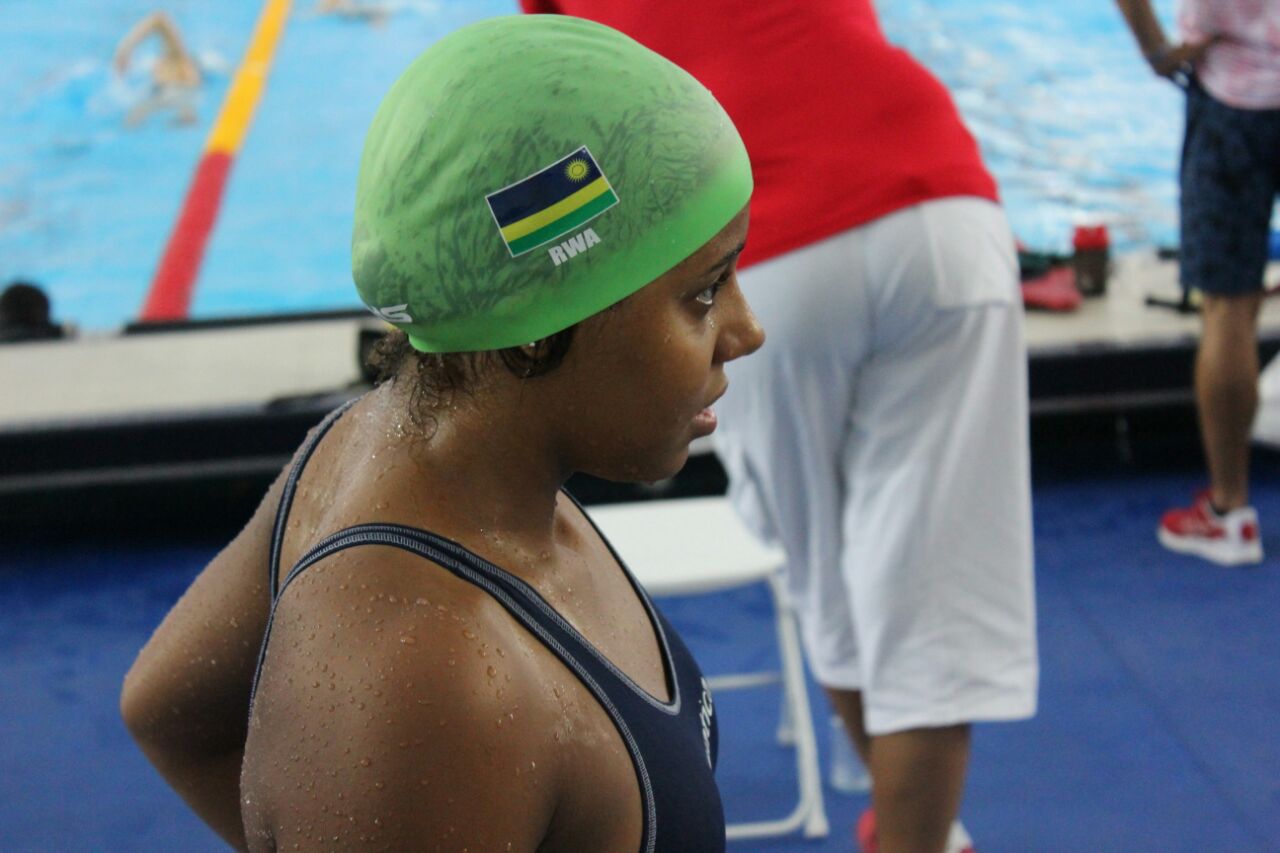 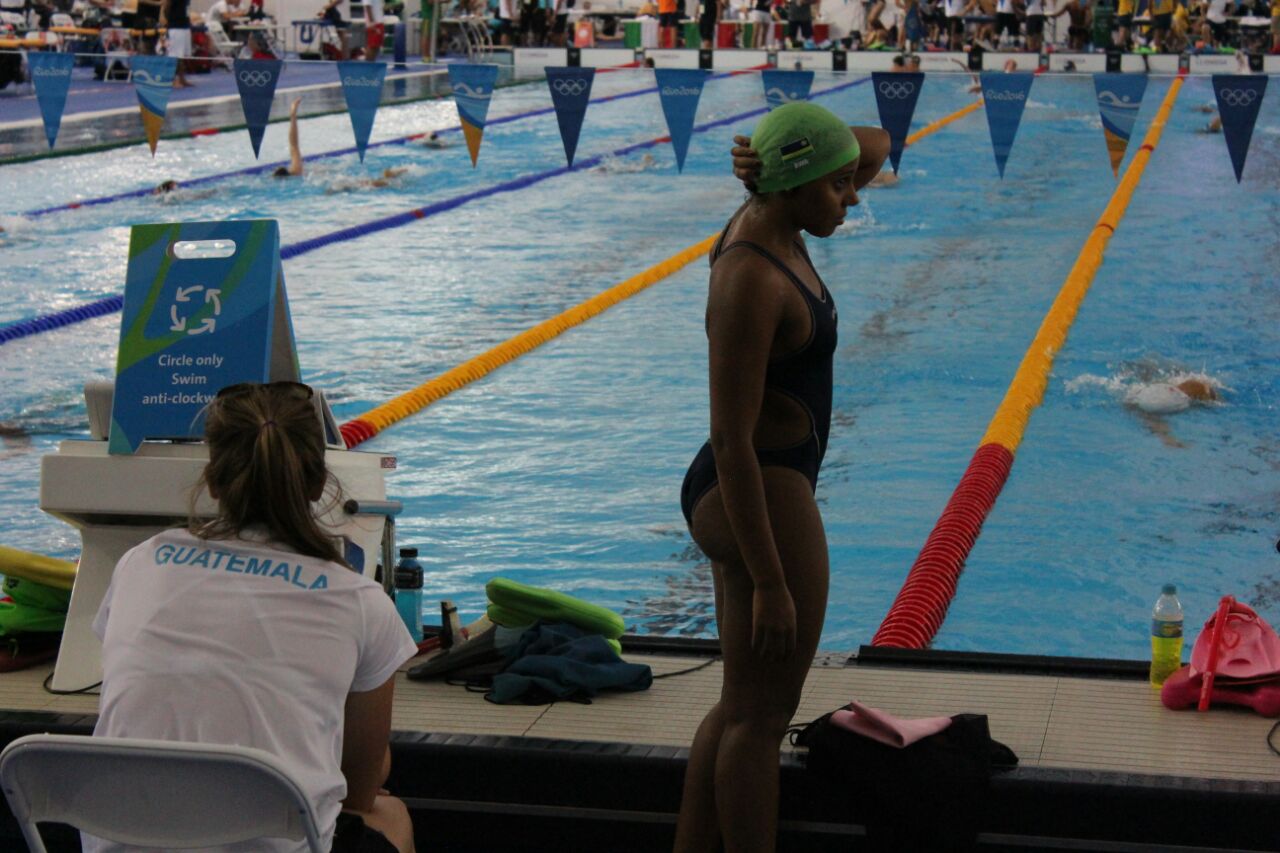 NATATION  50m FREESTYLE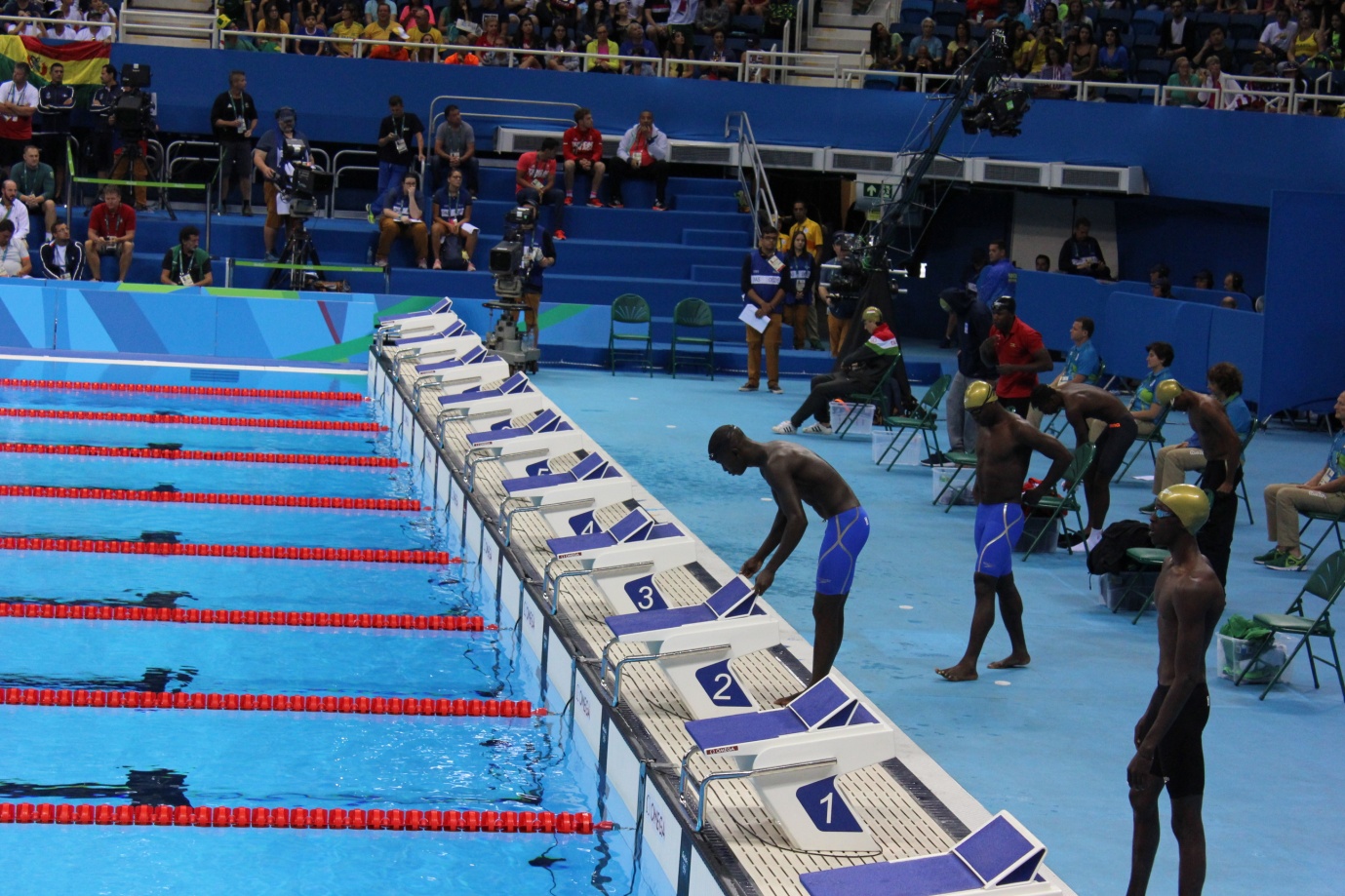 IMANIRAGUHA ELOI mu irushanwa ry’umukino wo kwoga ahareshya na 50m freestyle kuwa  kane 11.08.2016 yakoresheje amasegonda 26 n’iby’ijana 43 (26’’43); aba uwa mu 8 mu bakinnyi 8 bari hamwe mu itsinda (heat / série) rya 4 bityo ntiyashobora kurenga amajonjora.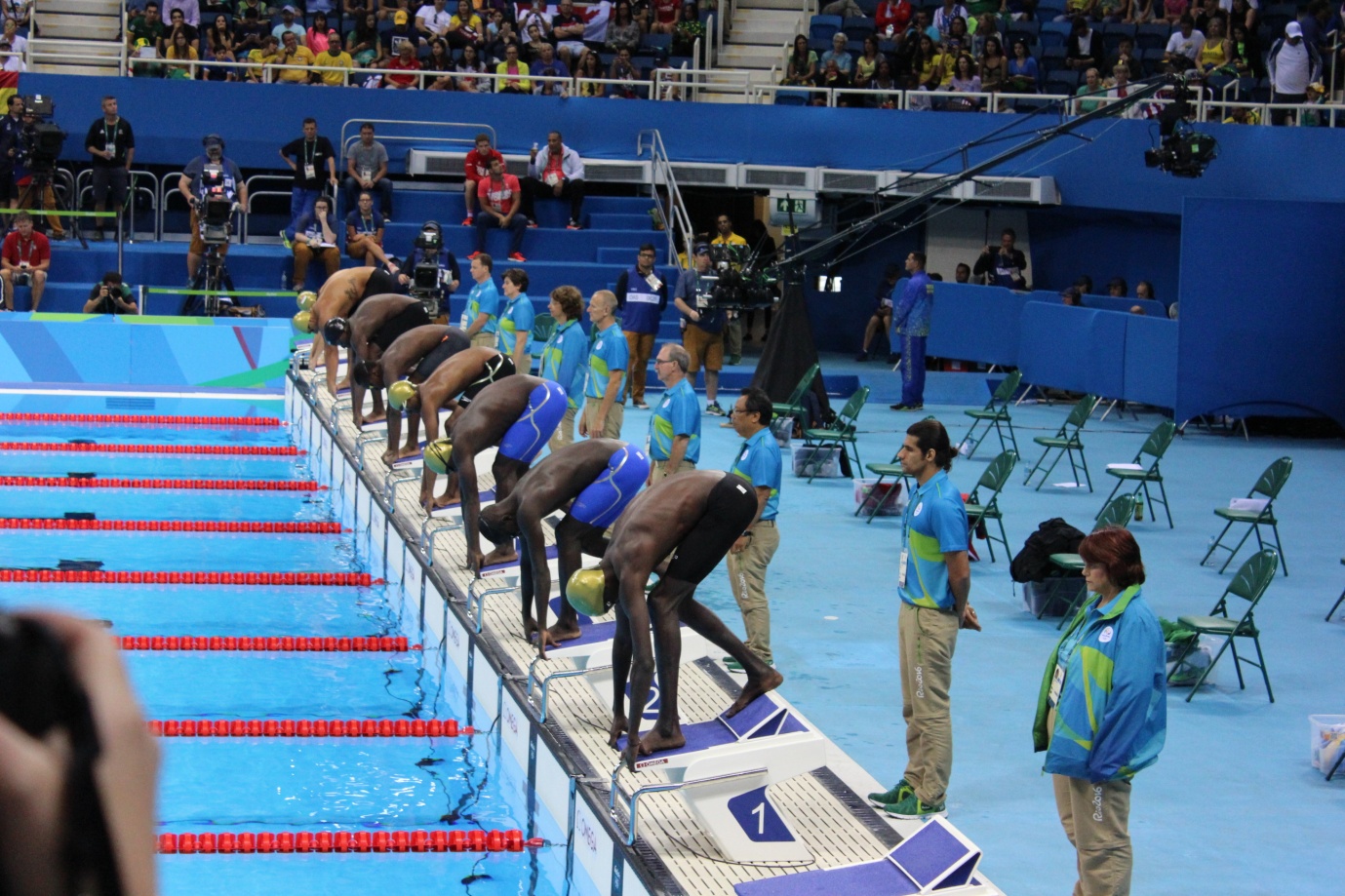 KWIRUKA 10.000m/ ABAGORE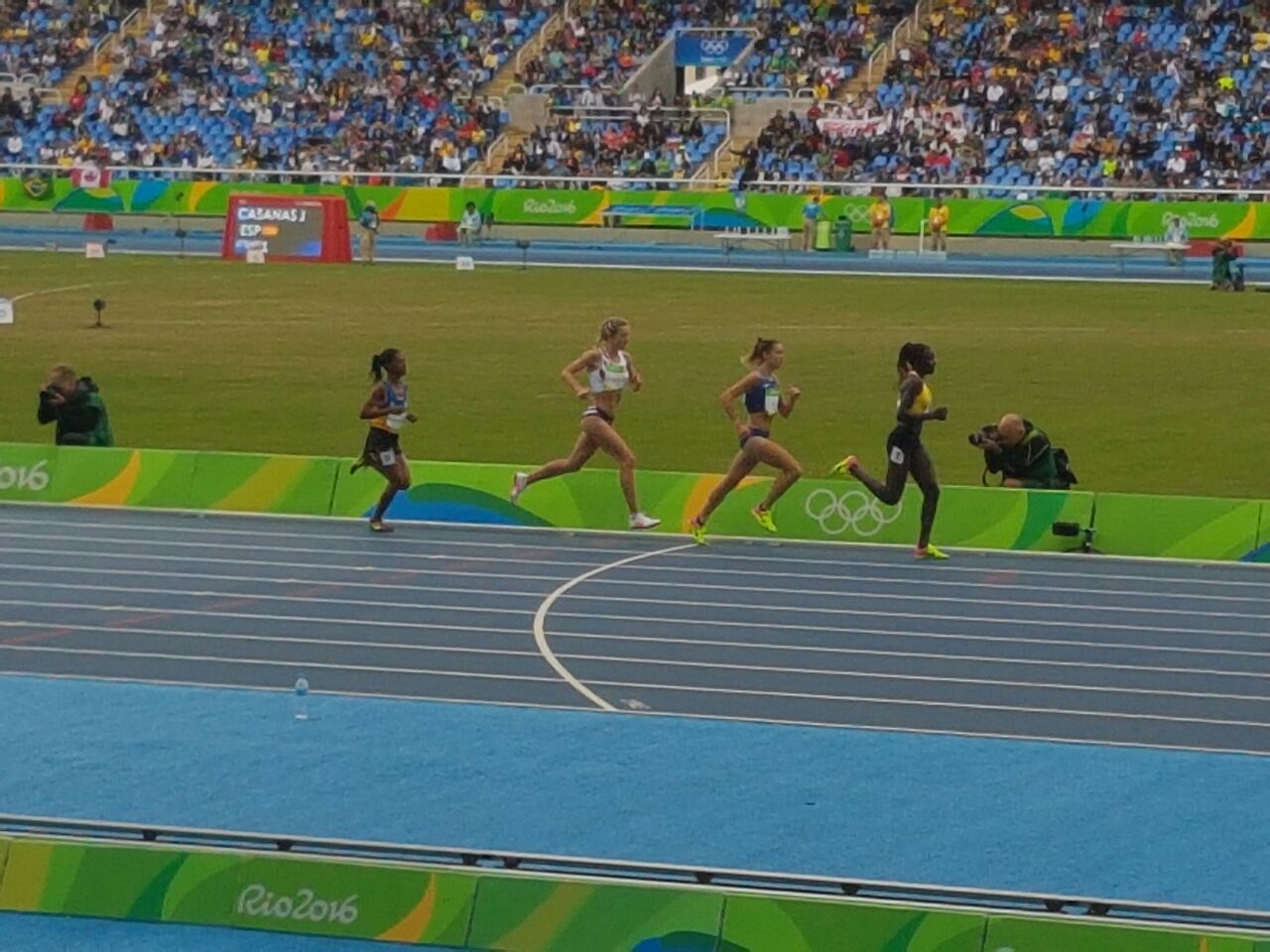 NYIRARUKUNDO SALLOME kuwa 12.08.2016 yakoze  isiganwa mu kwiruka 10.000m asoza ku mwanya wa 27 mu basiganwa batangiye ari 37 hasoza 35. Yazirukanse mu minota 32, amasegonda 07 n’iby’ijana 80 (32’07’’80) akaba yarasubiye inyuma ku bihe byiza yari afite by’iminota 31 amasegonda 45 n’iby’ijana 82 (31’45’’82).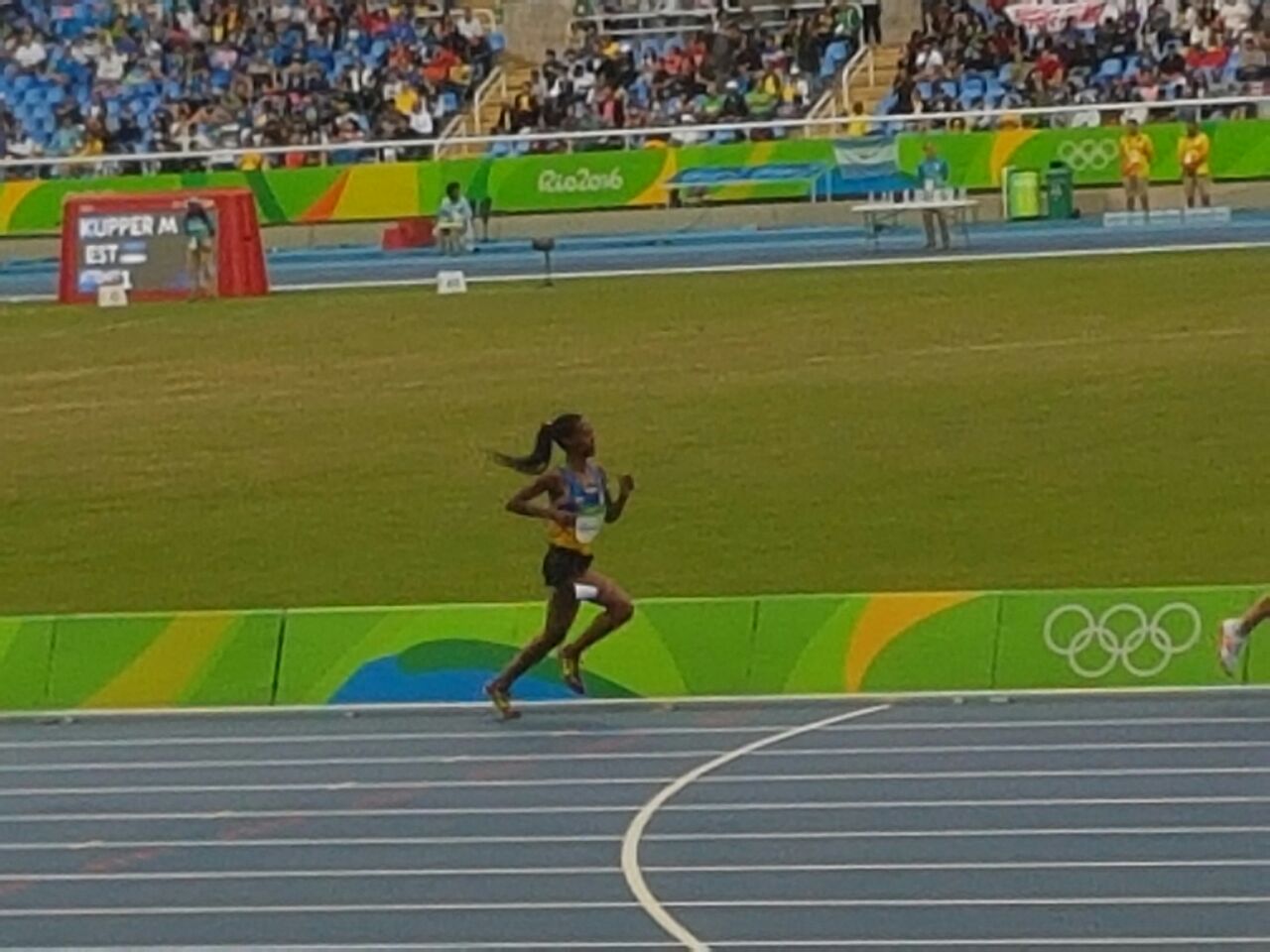 MARATHON / ABAGOREMu isiganwa rya marathon (42km) ryabaye kuwa 14.08.2016, MUKASAKINDI CLAUDETTE yabaye uwa 126 akoresheje 3h05’57’’ mu bakinnyi 133 basoje isiganwa ryari ryatangiwe na 157.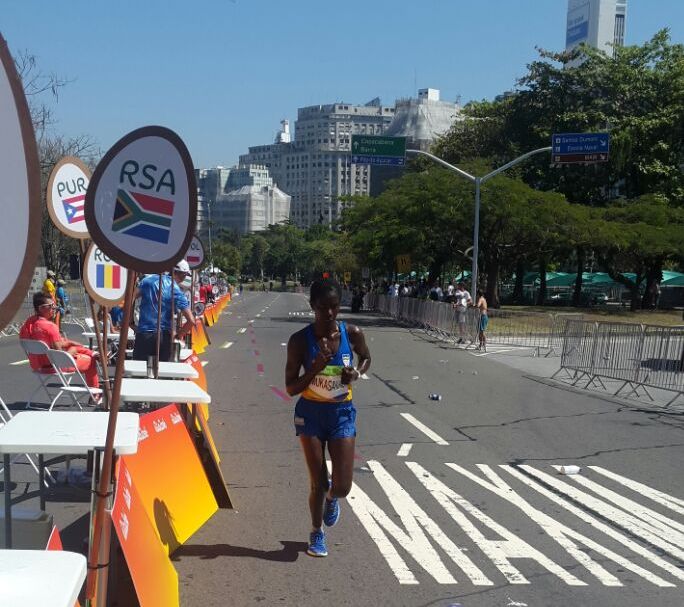 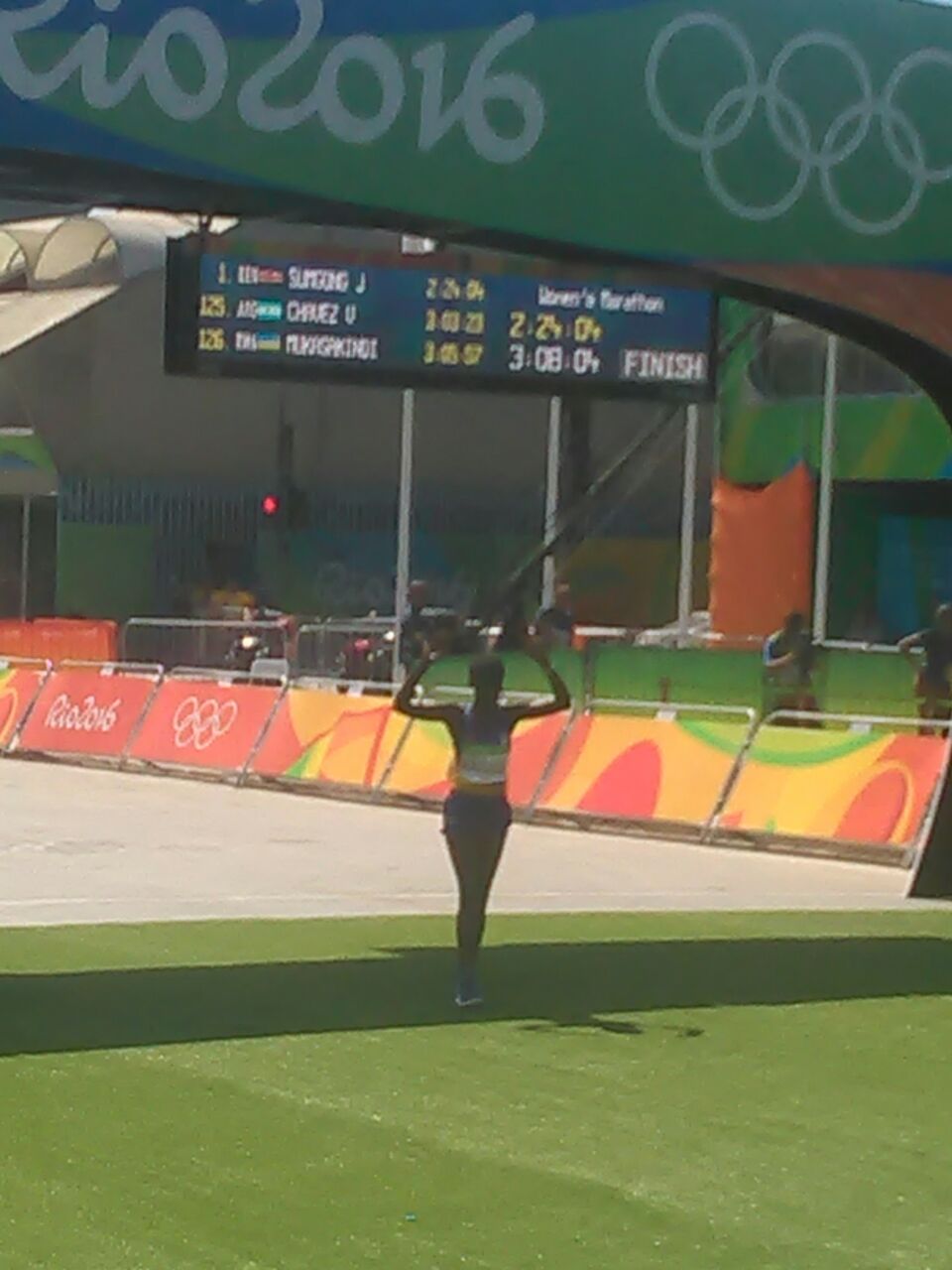 MARATHON / ABAGABO 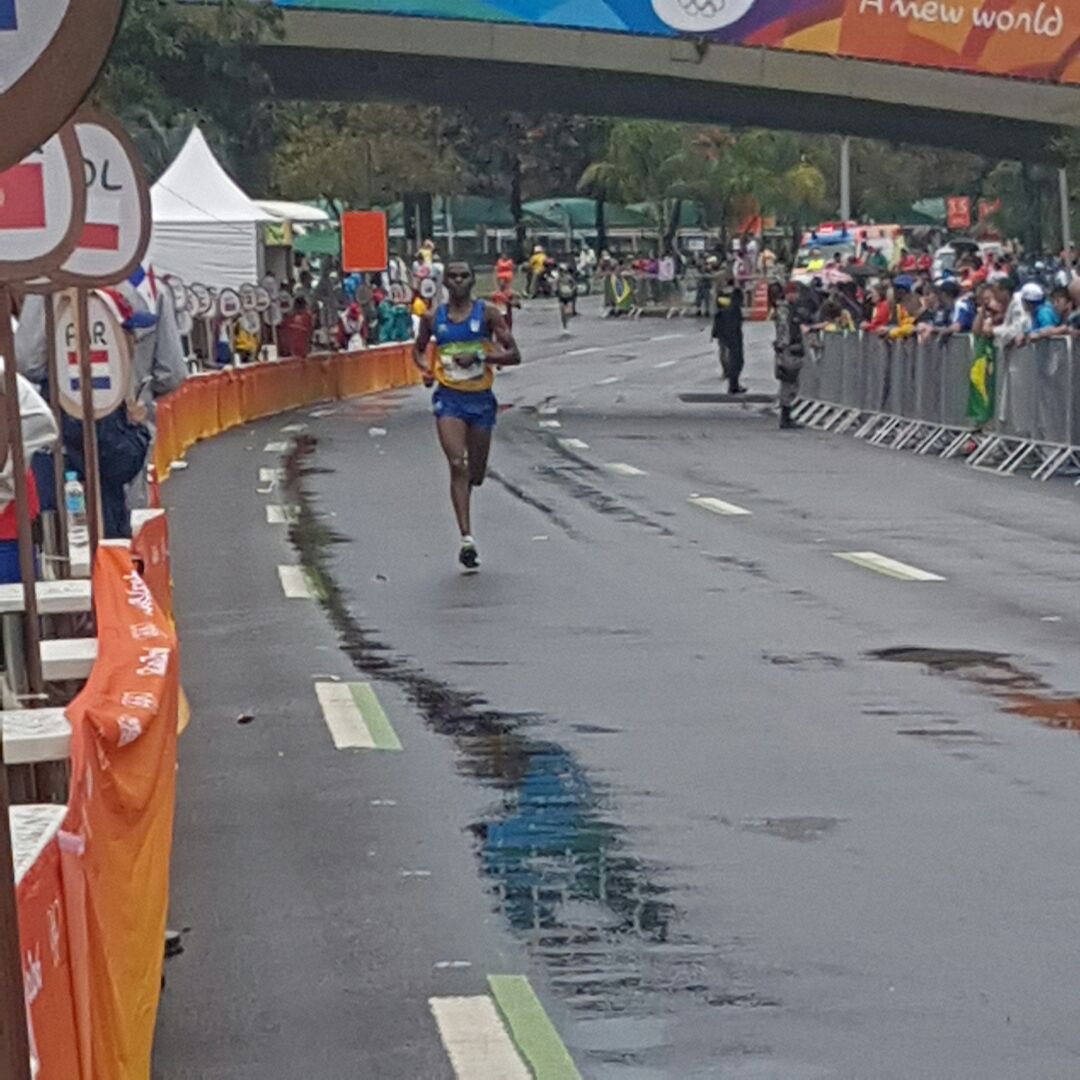 Mu isiganwa ryo kwiruka marathon (42 km) kuwa 21.08.2016 UWIRAGIYE AMBROISE yabaye uwa 99 akoresheje 2h25’57’’. Isiganwa ryari ryatangiwe n’abakinnyi 155 hasoza 140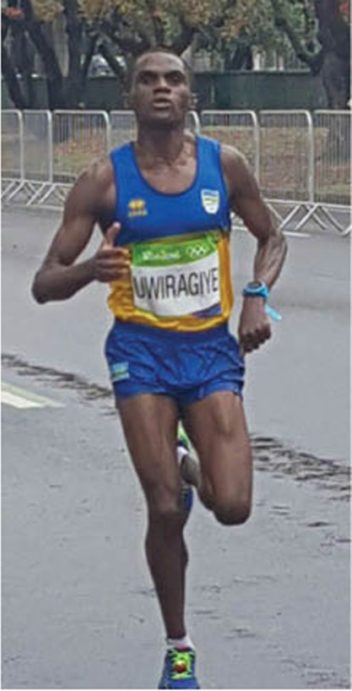                                                 UWIRAGIYE AMBROISEMOUNTAIN BIKE 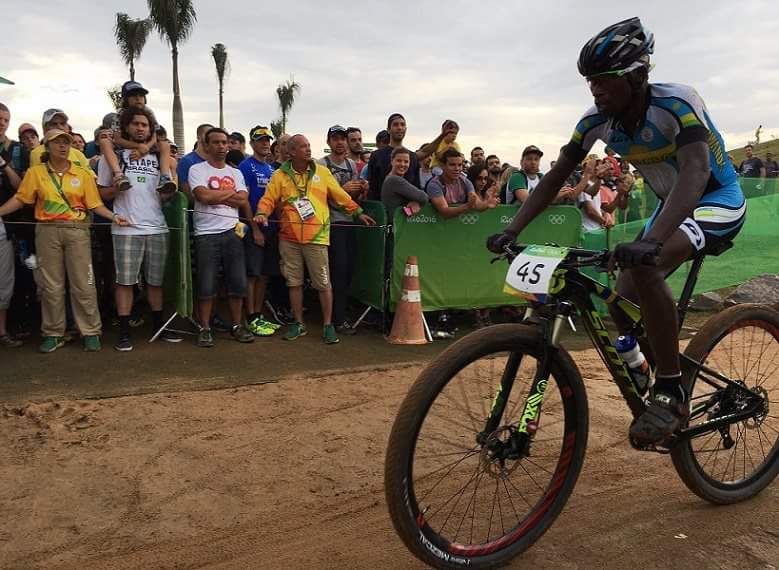 BYUKUSENGE NATHANIsiganwa ku magare mu misozi kuwa 21.08.2016 ryakorewe ahareshya na 4.850m (hafi 5 km) ariko bakahazenguruka(laps) inshuro 7, abari imbere uwo bashyikiriye mu nzira akavamo.BYUKUSENGE NATHAN ntiyashoboye gusoza irushanwa kuko yavuyemo asigaje kuzenguruka inshuro 3 kuri 7 z’isiganwa. Isiganwe ryatangiwe n’abakinnyi 49 hasoza 34.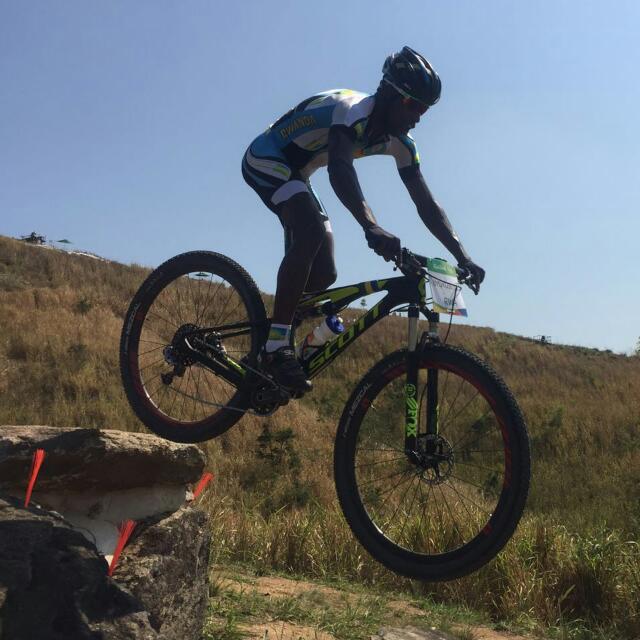 VOLLEYBALL : PLAY - OFFS & CHAMPIONNATKuwa 31.07.2016 harangiye imikino ya play - offs hanasozwa championnat y’icyiciro cya mbereUKO AMAKIPE YASOJE CHAMPIONNAT & PLAY - OFFS AKURIKIRANA1.INATEK : amanota 592.APR : 543.KIREHE : 524.IPRC SOUTH : 335.LYCEE DE NYANZA : 226.RAYON SPORTS : 207.KVC : 148.UMUBANO BLUE TIGERS : 3UKO AMAKIPE 4 YA MBERE YASOJE PLAY OFFS & CHAMPIONNAT 2016 AKURIKIRANA1.RWANDA REVENUE AUTHORITY : amanota 532.APR : 433.G.S.ST ALOYS : 384.RUHANGO : 24RWANDA REVENUE AUTHORITY  yegukanye igikombe cya championnat 2016VOLLEYBALL : KAVC MEMORIAL TOURNAMENT 2016Irushanwa mpuzamahanga ngarukamwaka kuwa 06.07.2016 no kuwa 07.08.2016 ryabereye i Kampala muri Uganda ryarimo amakipe yo muri UGANDA, KENYA, RWANDA. Amakipe 3  yo mu Rwanda yari muri iryo rushanwa : RWANDA REVENUE AUTHORITY, INATEK, KIGALI YOUTH.Mu makipe y’abagabo INATEK (RWANDA) yatwaye igikombe itsinze SKY (UGANDA) ku mukino wa nyuma sets 3 - 2.INATEK VC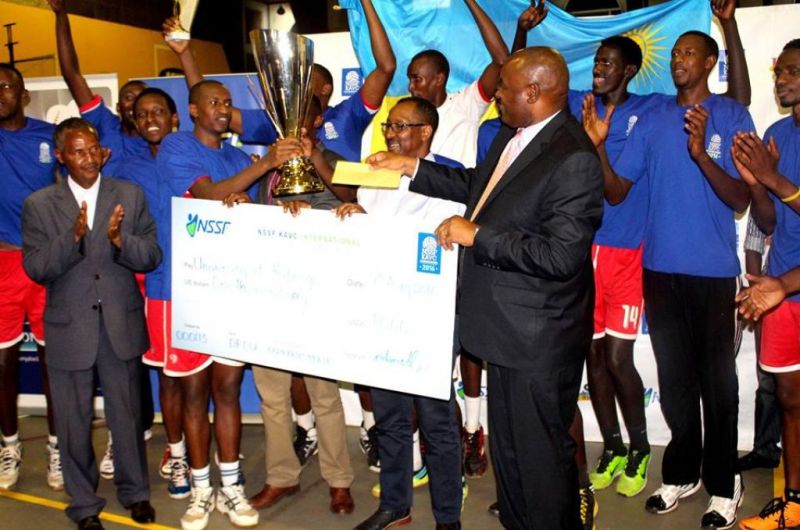 Mu makipe y’abagore ASPIRE (KENYA) yatsinze RRA( RWANDA) 3 - 0 RRA VC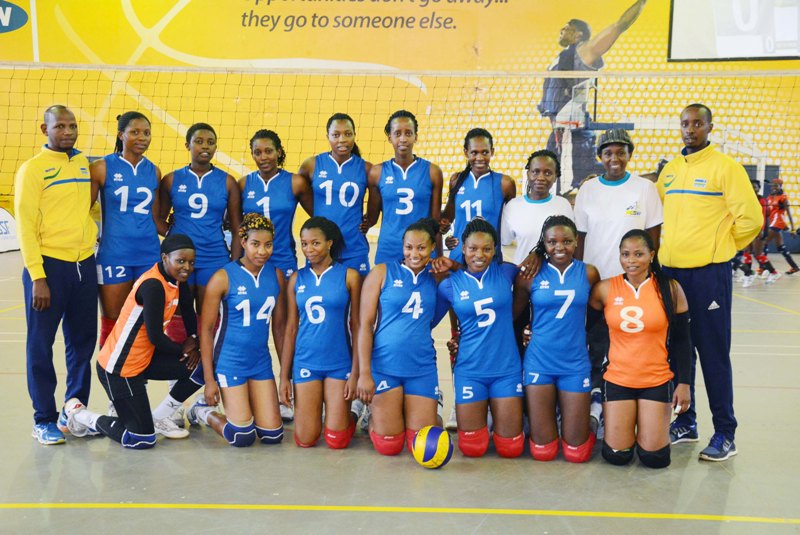 SPORTS POUR HANDICAPES : SITTING VOLLEYBALLKuwa gatandatu 06.08.2016 habaye imikino yasoje championnat 2016UKO AMAKIPE Y’ABAGABO YAKURIKIRANYE1.INTWALI ; amanota 272.GISAGARA : 243.MUSANZE : 214.GICUMBI : 155.RUBAVU : 156.KICUKIRO : 97.BURERA : 98.GAKENKE : 69.HUYE : 310.NYAGATARE : 3INTWALI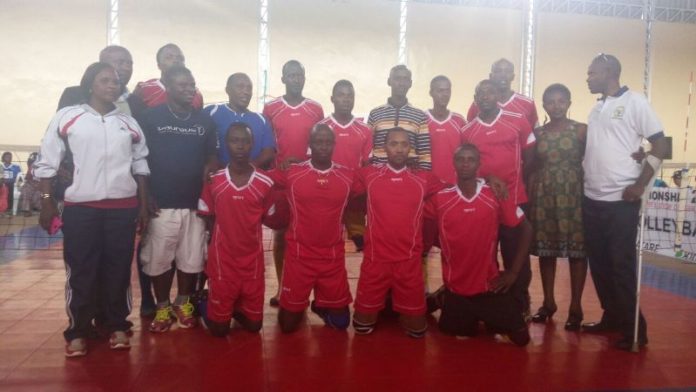 UKO AMAKIPE Y’ABAGORE AKURIKIRANA 1.INTWALI : amanota 21+ 13 sets2.GICUMBI : 21 + 123.MUSANZE : 15 + 64.NYARUGENGE : 15 + 35.RUBAVU : 15 + 16.GAKENKE : 97.RUHANGO : 3 - 78.BUGESERA : 3 - 109.NYANZA : 0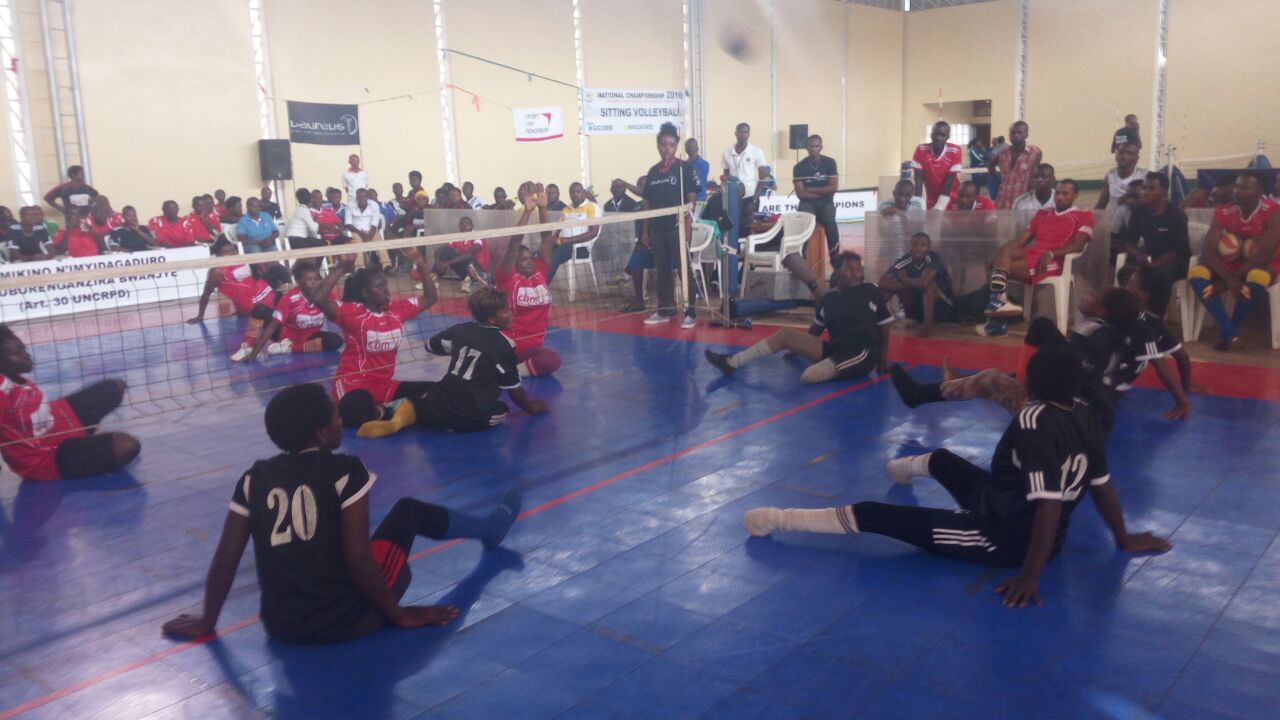 FOOTBALL : CHAMPIONNAT D2Umikino wa nyuma wasoje championnat y’umupira w’amaguru mu cyiciro cya kabiri wabaye kuwa 07.08.2016.PEPINIERE 2 (4 pen 3 ) 2 KIREHE PEPINIERE yatwaye igikombe yazamutse muri D1 hamwe na KIREHEPEPINIERE FC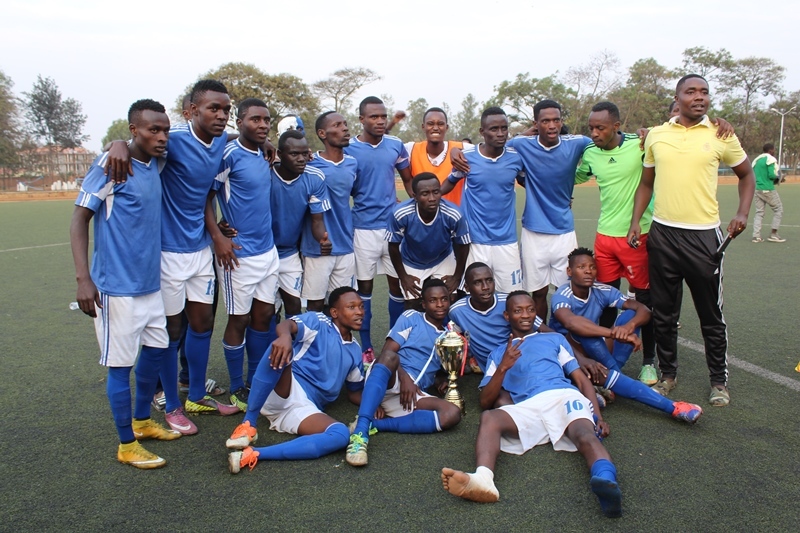 SPORT AUTOMOBILE : RWANDA MOUNTAIN GORILLA RALLY 2016Isiganwa mpuzamahanga ry’imodoka ryabaye kuva kuwa 12.08.2016 kugeza kuwa 14.08.2016 ryarimo imdodoka 23 zaturutse mu bihugu 5 : UGANDA, ZAMBIE, BURUNDI, KENYA, RWANDA, hasoza 13.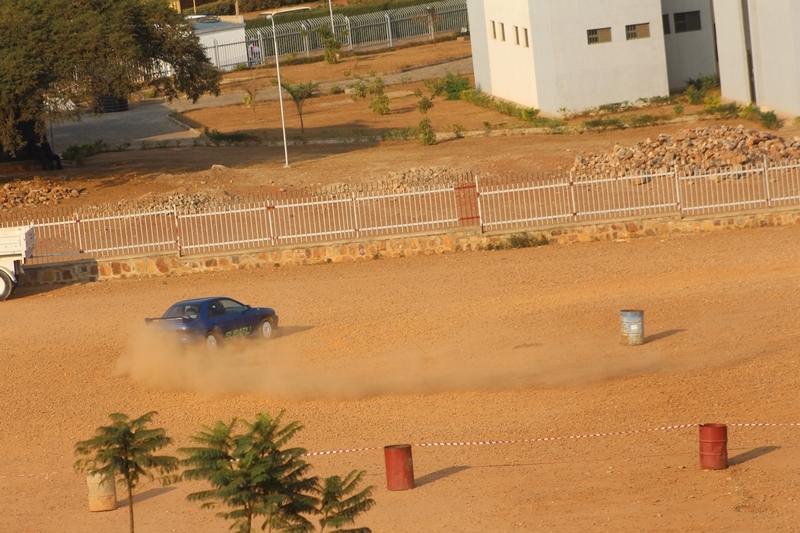 Mu myanya 3 ya mbere:1.BUKERA VALERY & NITAL KHETIA (BURUNDI),  imodoka Subaru Impreza2.MUNA SINGH & JASMEEN SINGH (BURUNDI), imodoka Subaru Impreza3.HASSAN ALWI & MUSA NSUBUGA (UGANDA), imodoka Subaru ImprezaBUKERA VALERY & KETIA NITAL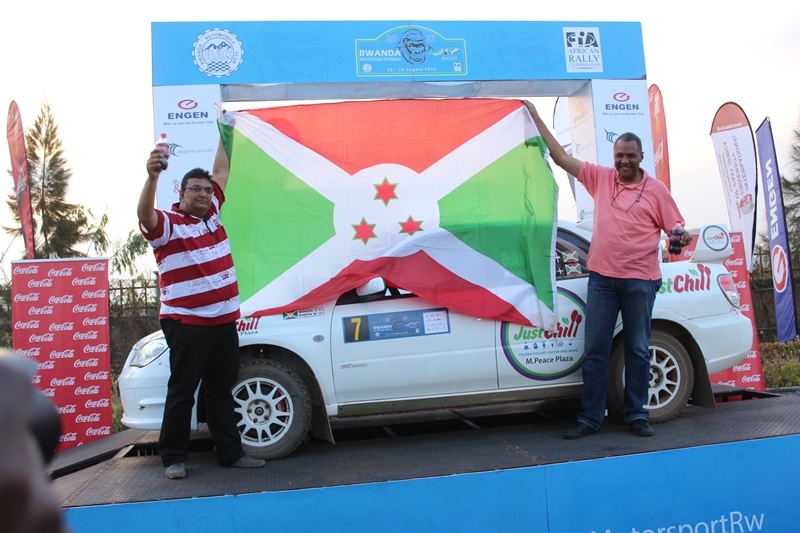 Abanyarwanda baje hafi ni ku mwanya wa 4: GAKWAYA JEAN CLAUDE & MUGABO CLAUDE, imodoka Subaru Impreza 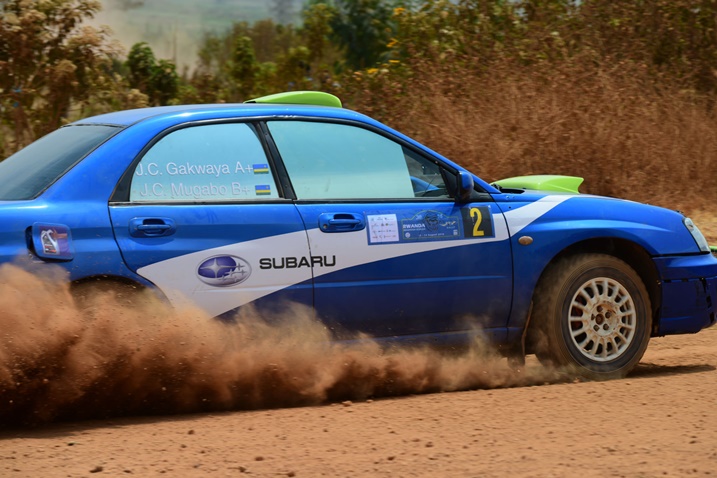 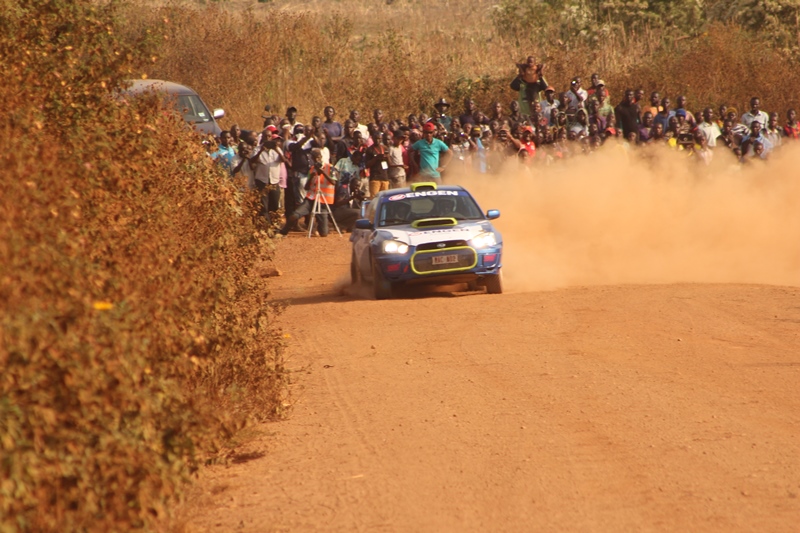 FOOTBALL : AMAVUBI SENIORUwari umutoza w’ikipe y’igihugu AMAVUBI y’abakuru, JONATHAN MCKISTRY, kuwa 18.08.2016 yasezerewe kuri iyo mirimo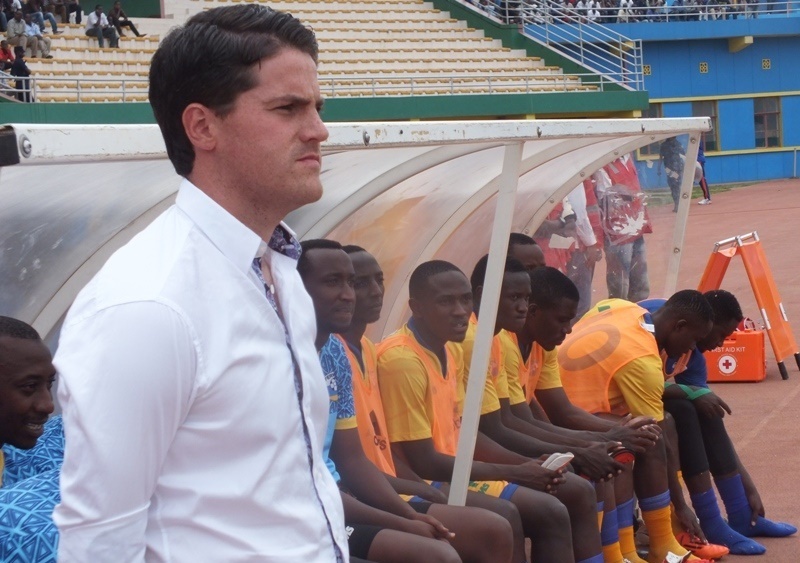 VOLLEYBALL : CARRE D’AS 2016Irushanwa risoza umwaka w’imikino muri volleyball kuwa 20.08.2016 no kuwa 21.08.2016 ryahuje amakipe yafashe imyanya 4 ya mbere muri championnat 2016.Amakipe y’abagabo : UNIK (ex INATEK), IPRC SOUTH, APR, KIREHEKu mukino wa nyuma : UNIK 3 - 2 APRIgikombe cya championnat n’icya Carré d’As byatwawe na UNIKUNIK VC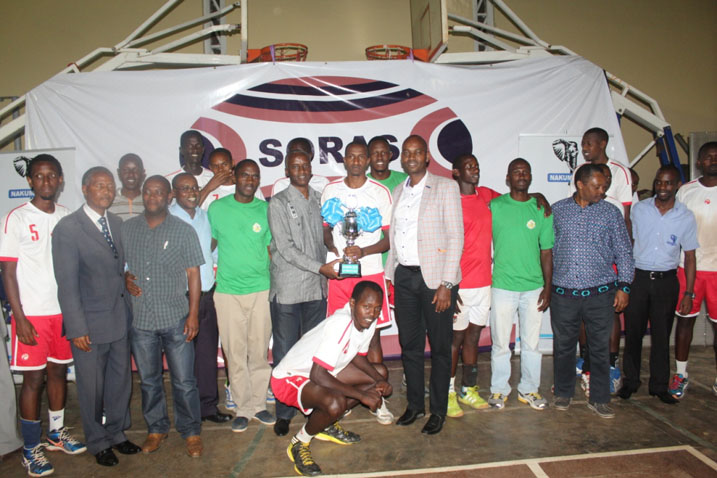 Amakipe y’abagore : RWANDA REVENUE AUTHORITY, RUHANGO, APR, G.S.ST ALOYS RWAMAGANAKu mukino wa nyuma : RRA 3 - 2 APRIgikpmbe cya championnat n’icya Carré d’ As byatwawe na RRARWANDA REVENUE AUTHORITY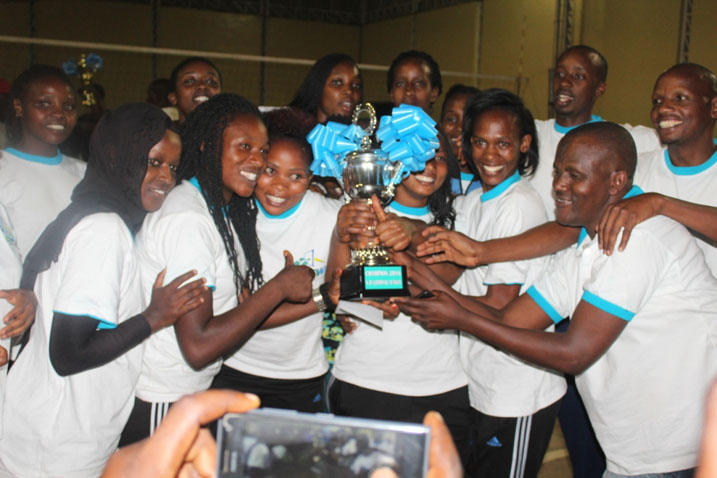 BASKETBALL : “GIANTS OF AFRICA CAMP 2016”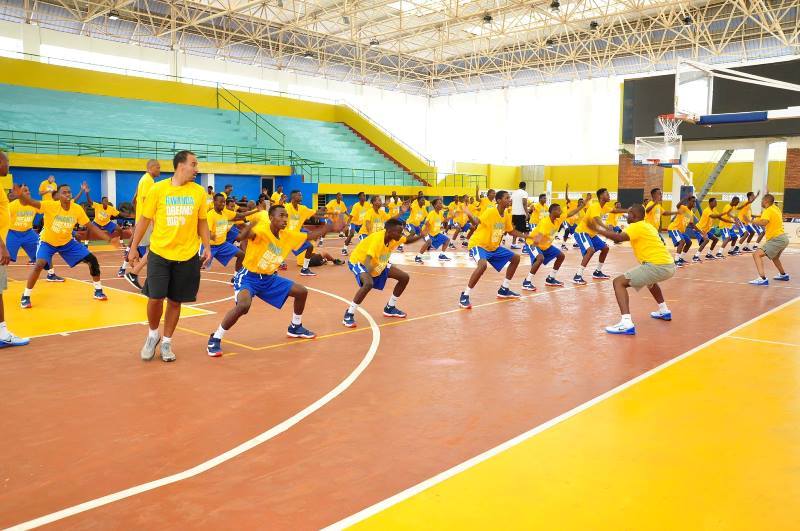 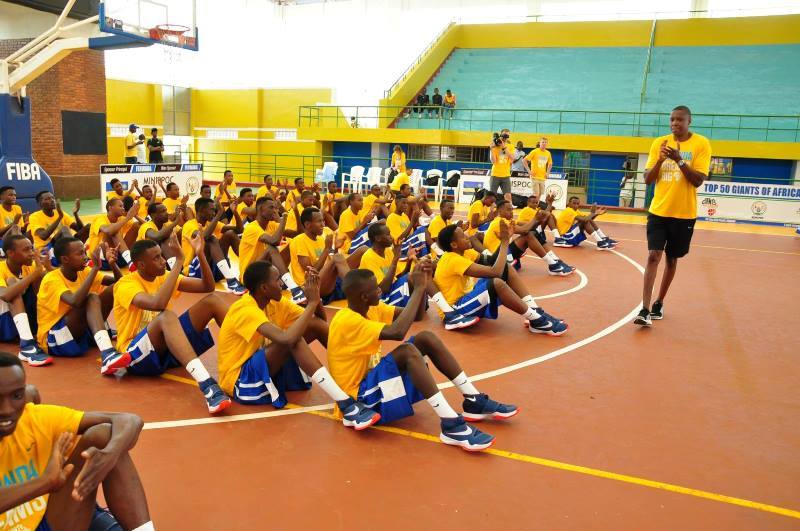 Umushinga ugamije gutoza no gukundisha abana bo muri Afrika umukino wa basketball ukuriwe na MASAI UJIRI umuyobozi w’ikipe Toronto Raptors ikina muri NBA, kuva kuwa 23.08.2016 kugeza kuwa 25.08.2016 yakoreye gahunda ngarukamwaka y’umwiherero w’abana 50 i Kigali kuri stade Amahoro no kuri club Rafiki i Nyamirambo.Kuri club Rafiki hubatswe hanatahwa ikibuga cyavuguruwe ku nkunga ya Giants of Africa.MASAI UJIRI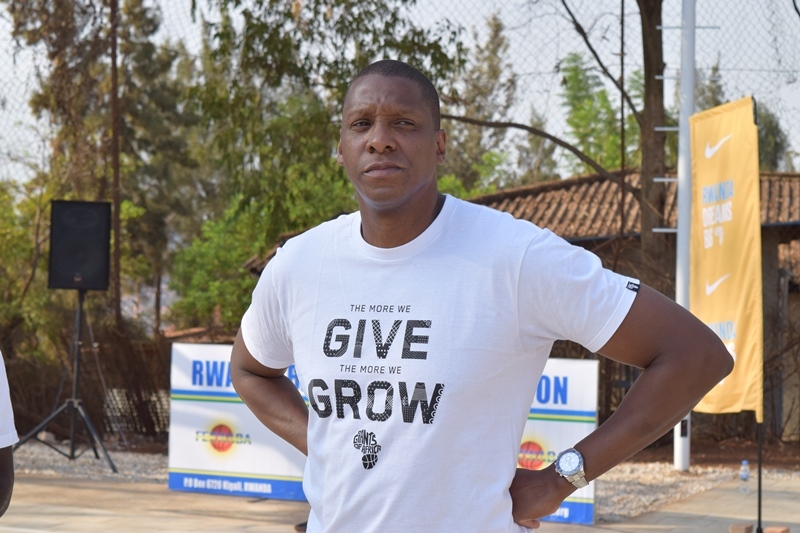 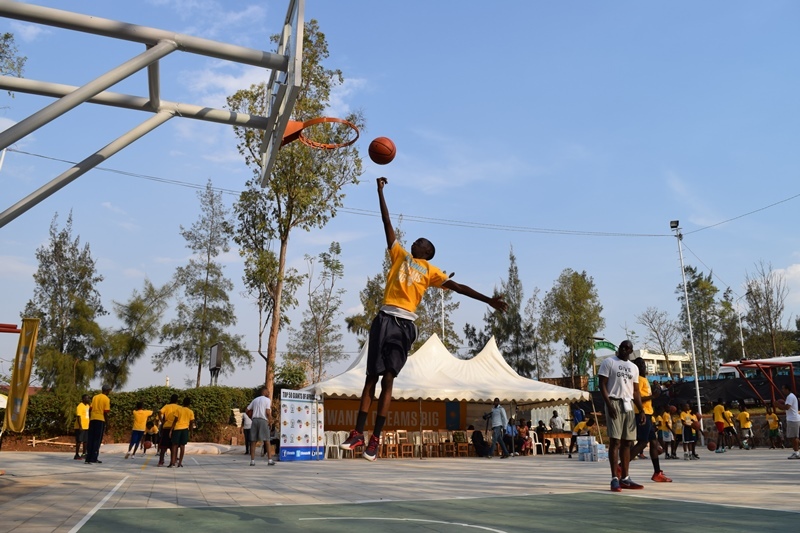 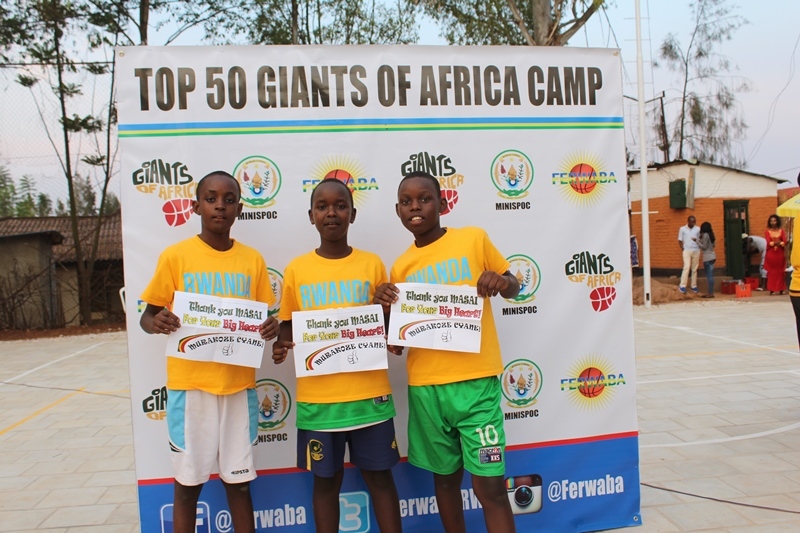 HANDBALL : U18 ZONE 4, 5, 6, TOURNAMENTIrushanwa ryabereye i Yaoundé muri  Cameroun kuva kuwa 25.08.2016 kugeza kuwa 29.08.2016, ryahuje amakipe y’abahungu batarengeje imyaka 18 y’ibihugu bibiri: CAMEROUN, RWANDA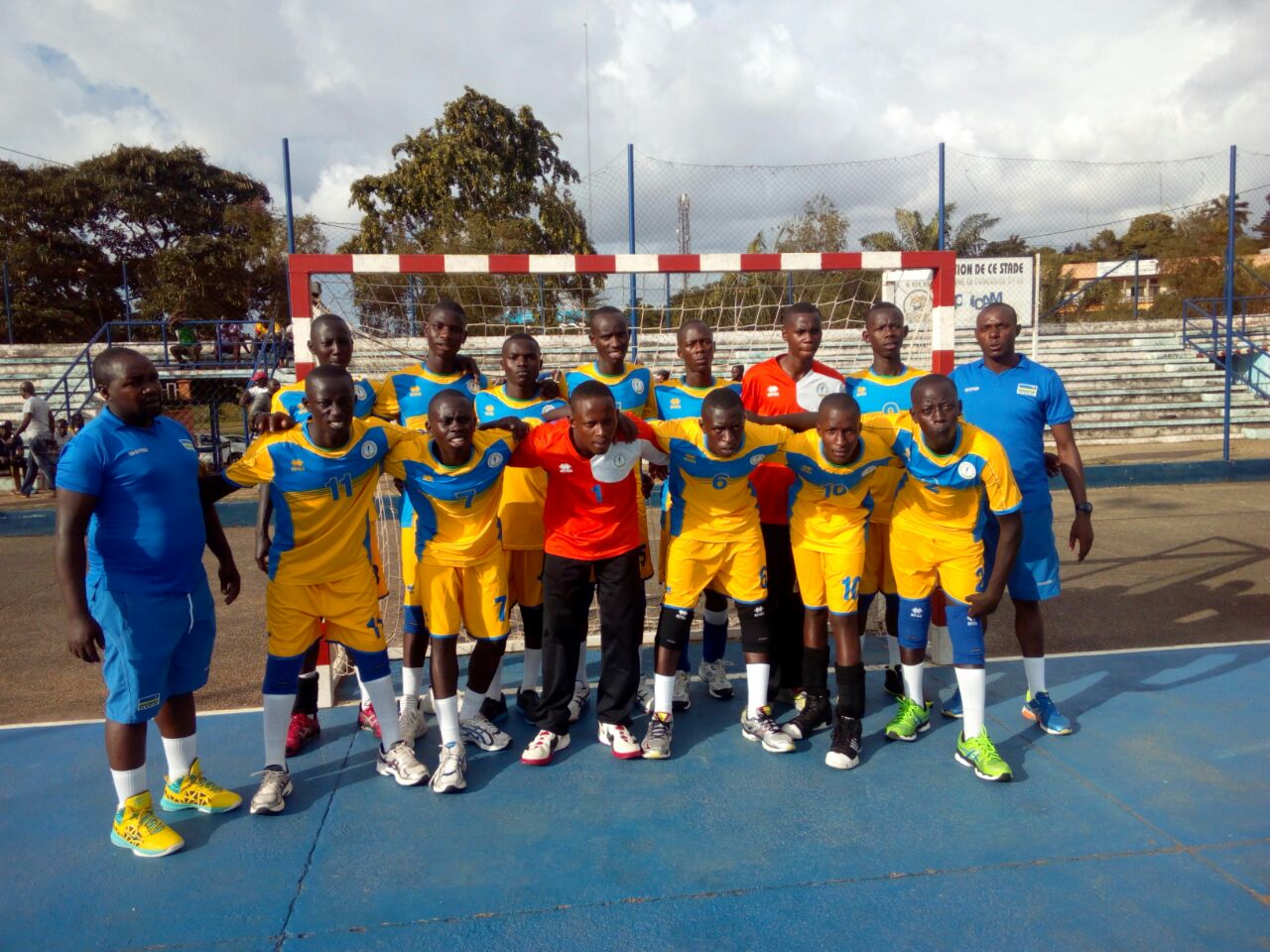 RWANDA 9 - 38 CAMEROUNCAMEROUN 37 - 17 RWANDA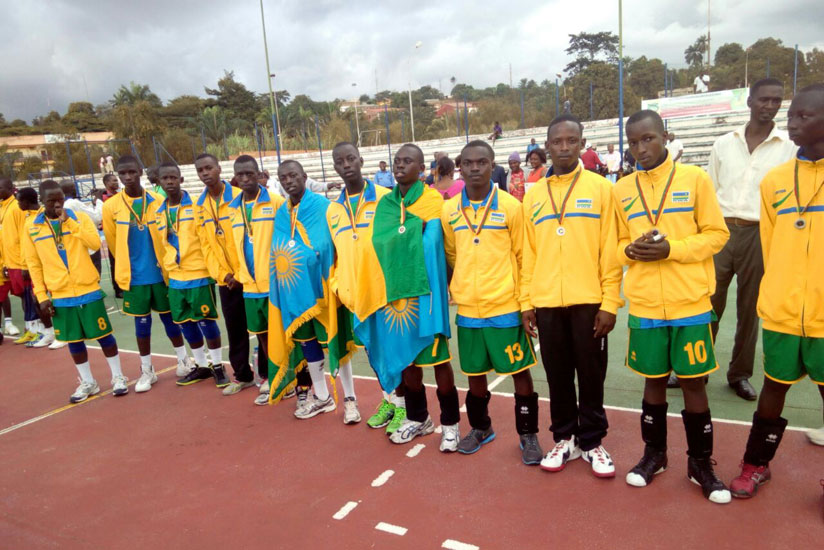 FIFA’s LIVE YOUR GOALS GRASSROOTS FESTIVAL 2016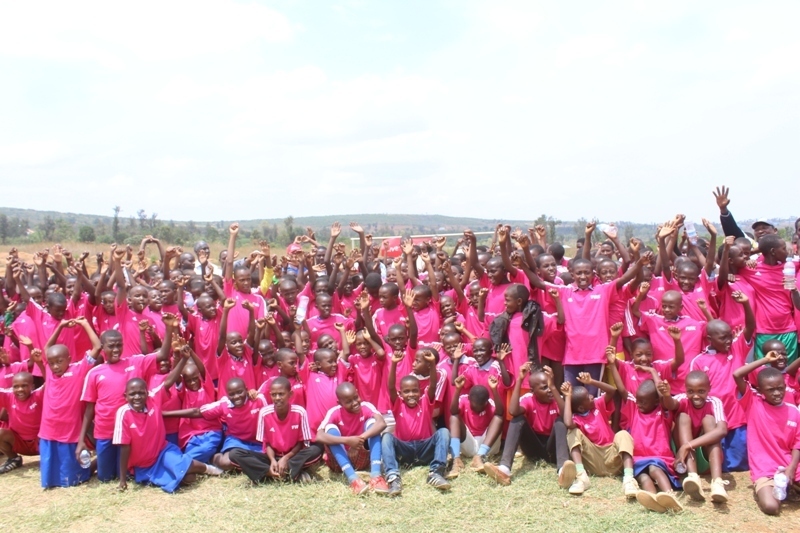 Mu bice bitandukanye by’igihugu kuva mu kwezi kwa 08.2016 habaye gahunda yo gutoza umupira w’amaguru abana b’abakobwa bafite kuva ku mwaka 6 kugeza kuri 12.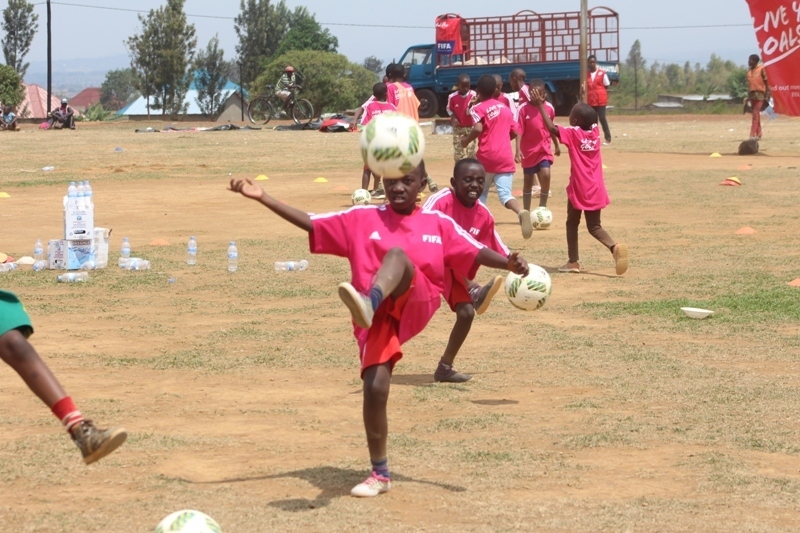 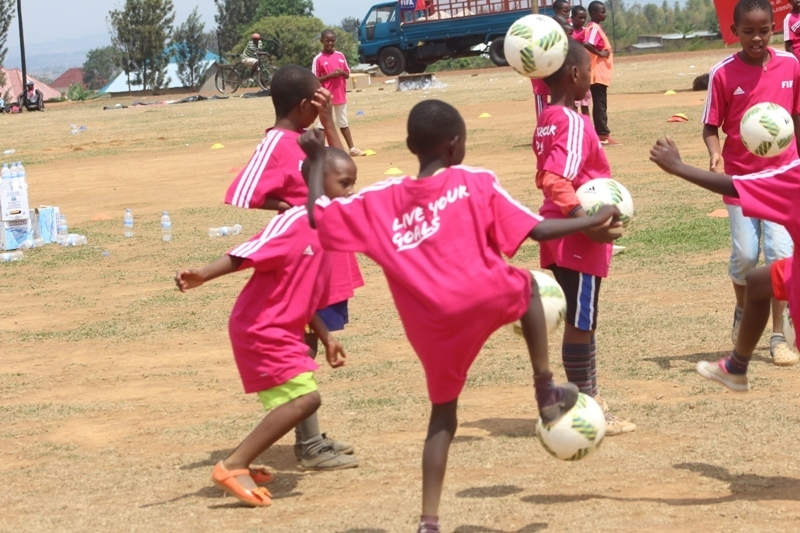 JEUX PARALYMPIQUES RIO 2016 : 07 - 18.09.2016I Rio muri Bresil kuva kuwa 07.09.2016 kugeza kuwa 18.09.2016 habaye imikino paralempike WELCOME CEREMONYKuwa 02.09.2016 abahagarariye u Rwanda mu mikino paralempike bahawe ikaze muri village olempike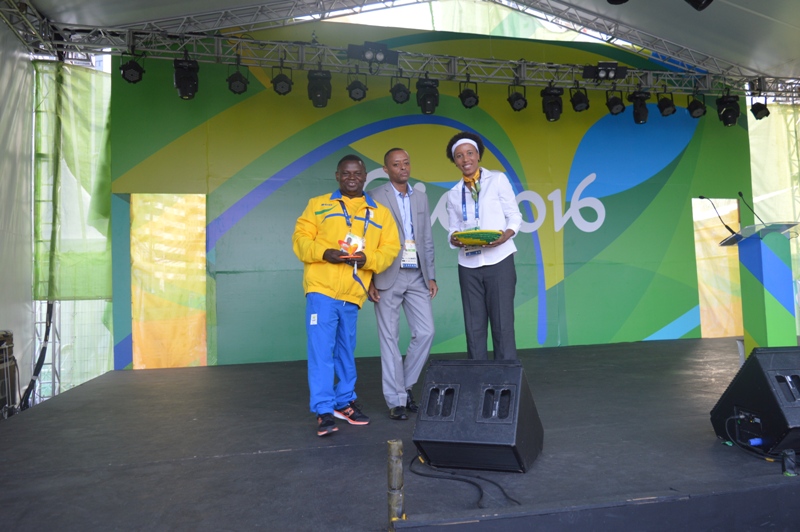 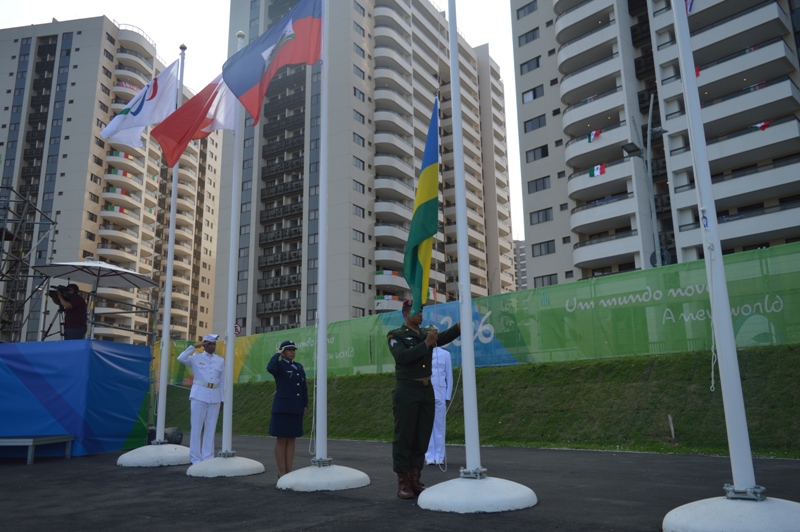 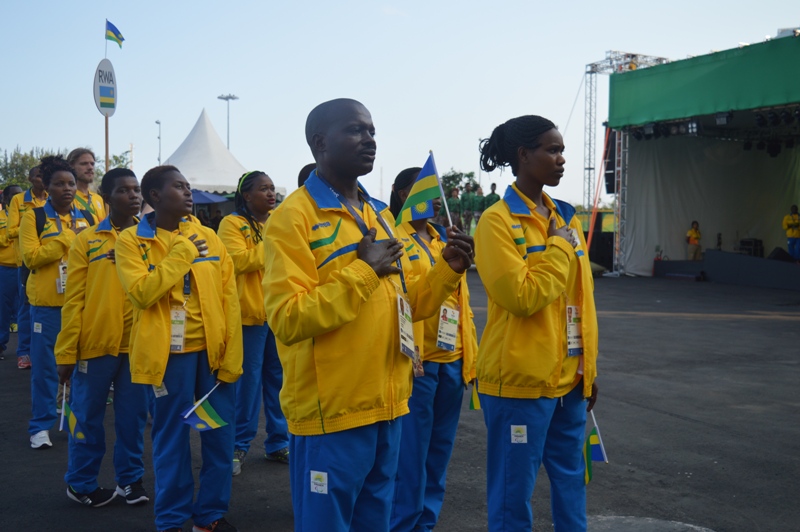 OPENING CEREMONYImihango yo gutangiza ku mugaragaro imikino paralempike kuwa 07.09.2016 yabereye i Rio 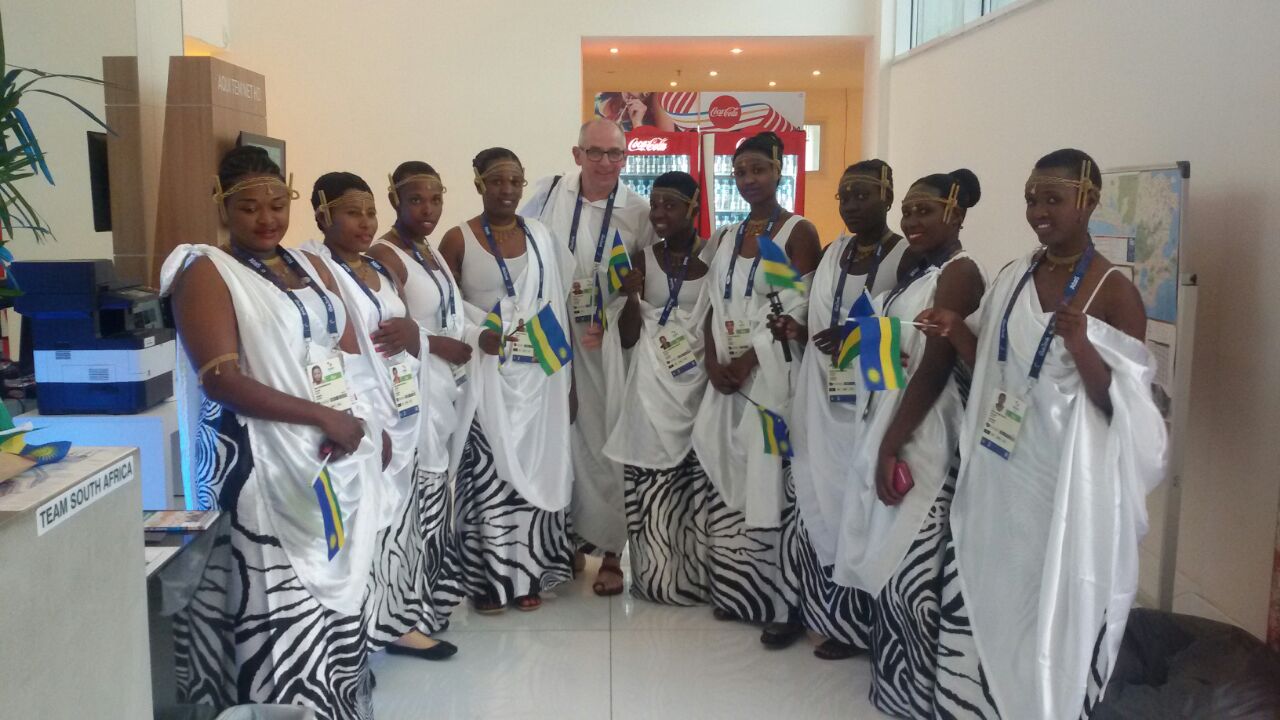 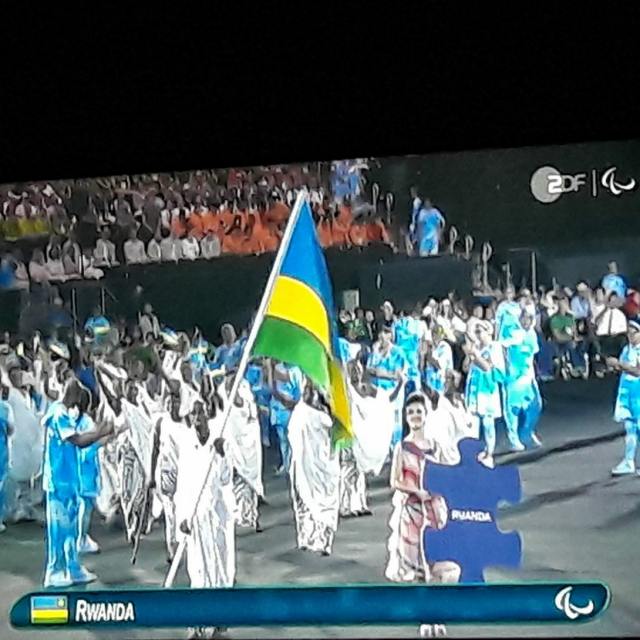 SITTING VOLLEYBALLIMIKINO Y’IJONJORA MU MATSINDA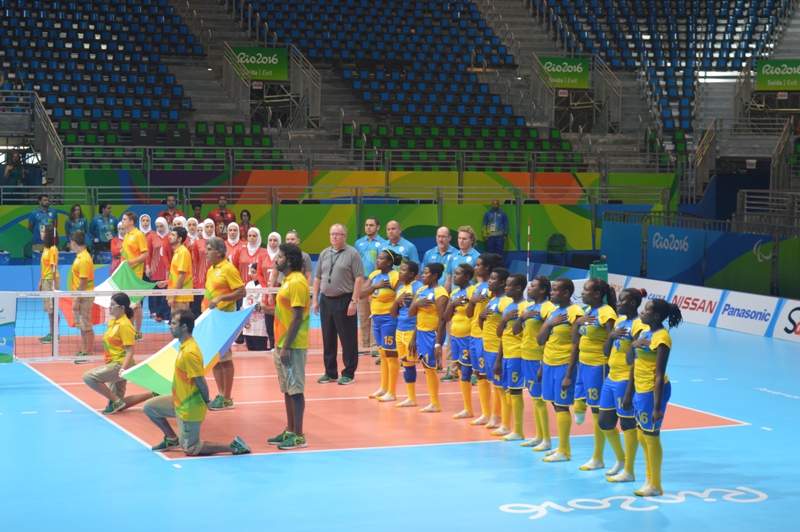 Kuwa 10.09.2016RWANDA 0 - 3 CHINE Kuwa mbere 12.09.2016RWANDA 0 - 3 IRAN 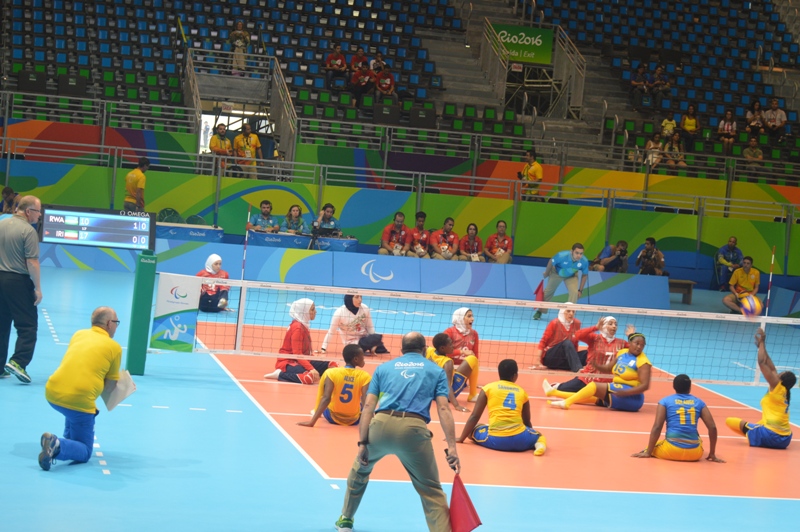 Kuwa 14.09.2016RWANDA 0 - 3 USA Kuwa kane 15.09.2016GUKINIRA UMWANYA WA 7 & 8RWANDA 0 - 3 CANADAIkipe y’u Rwanda yasoje ku mwanya wa 8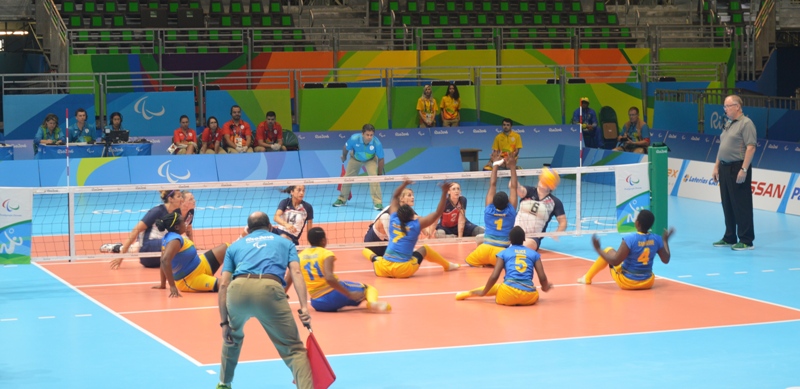 ATHLETISME : MUVUNYI HERMASMu gusiganwa kwiruka 1.500m MUVUNYI HERMAS kuwa 16.09.2016 yabaye uwa 5 akoresheje 4’05’’19.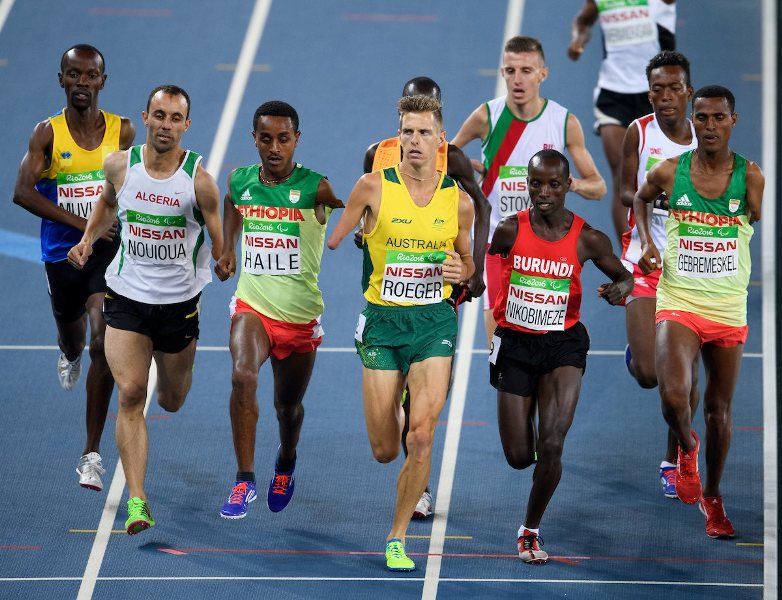 Mu gusiganwa kwiruka 400m, kuwa gatandatu 17.09.2016 MUVUNYI HERMAS yarahanwe arasezererwa kubera ikosa yakoze mu isiganwa.FOOTBALL : ELIMINATOIRES CAN GABON 2017Mu mikino y’ijonjora mu matsinda y’irushanwa ry’igikombe cy’Afurika Gabon 2017, u RWANDA rwari mu itsinda H. Umukino wasoje amajonjora wabereye muri Ghana kuwa gatandatu 03.09.2016GHANA 1 - 1 RWANDA 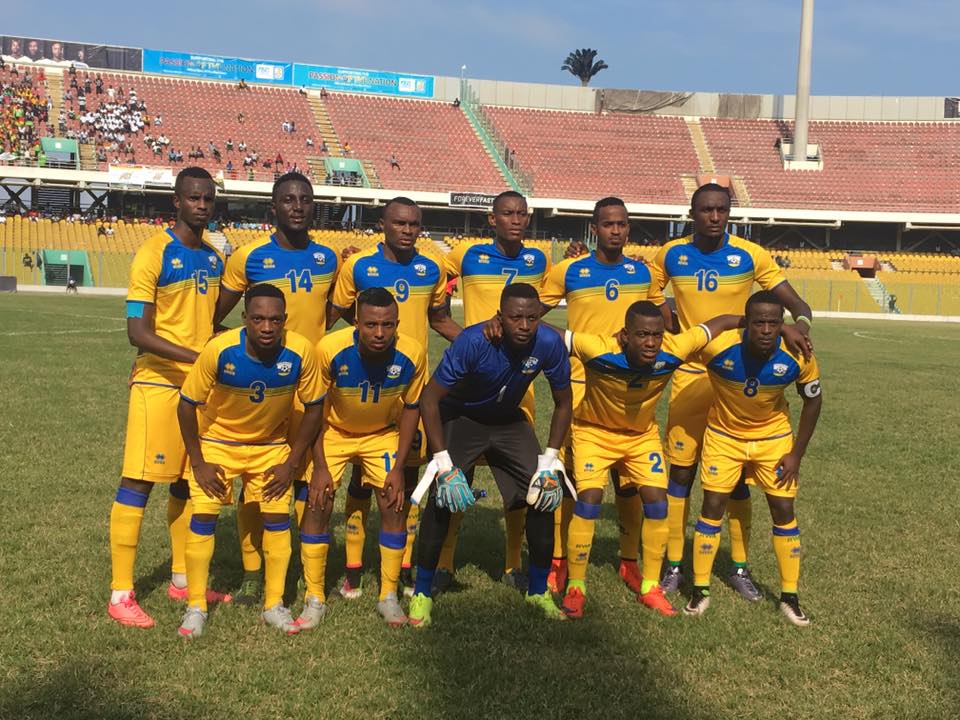 Uko amakipe yakurikiranye nyuma y’ijonjora mu itsinda H:1.GHANA : amanota 13/ 18 yatsindiye gukina CAN 2016Izindi kipe zo muri iri tsinda zarasezerewe2.MOZAMBIQUE : 7 3.RWANDA :  64.ILE MAURICE : 6HANDBALL : 12è CHAMPIONNAT D’AFRIQUE DES NATIONS CADETS MASCULINS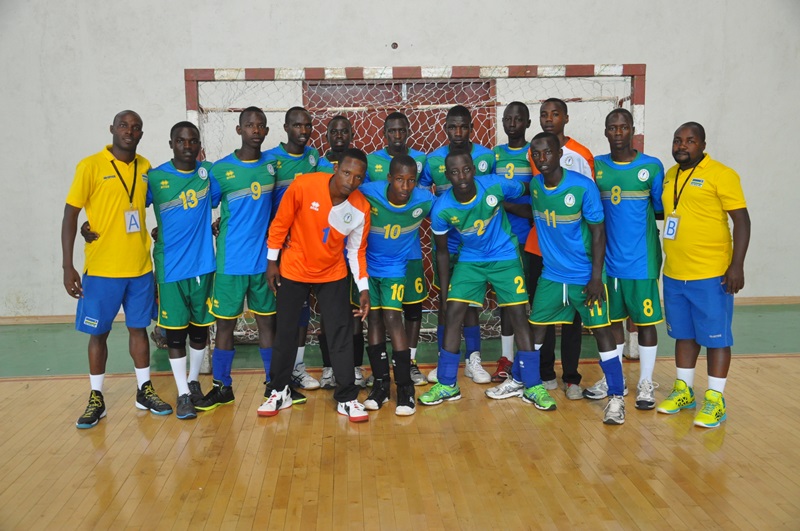 Irushanwa ryabereye i Bamako muri Mali kuva kuwa 02.09.2016 kugeza kuwa 09.09.2016 ryarimo amakipe 8 yashyizwe mu matsinda 2:Itsinda B ririmo RWANDA,  EGYPTE, TUNISIE, RD CONGOItsinda A ririmo ALGERIE, MAROC, GUINEE, MALIIMIKINO Y’IKIPE Y’U RWANDARWANDA 15 - 45 RD CONGORWANDA 12 - 56 EGYPTERWANDA 7 - 40 TUNISIE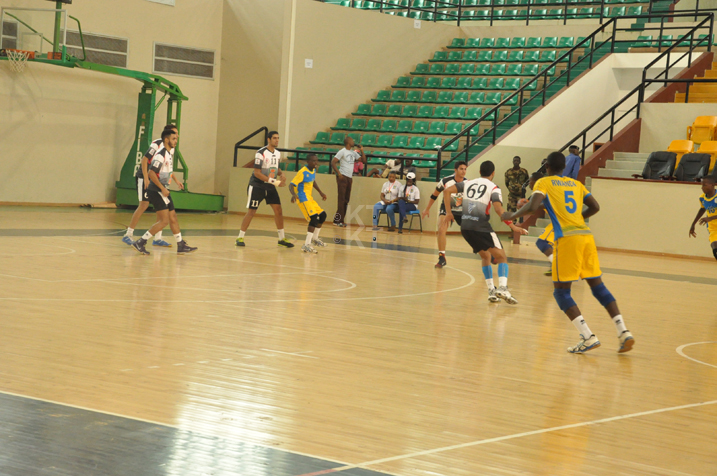 MURI ¼ CY’IRANGIZARWANDA 10 - 45 ALGERIEGUKINIRA IMYANYA 5 - 6RWANDA 21 - 29 MAROC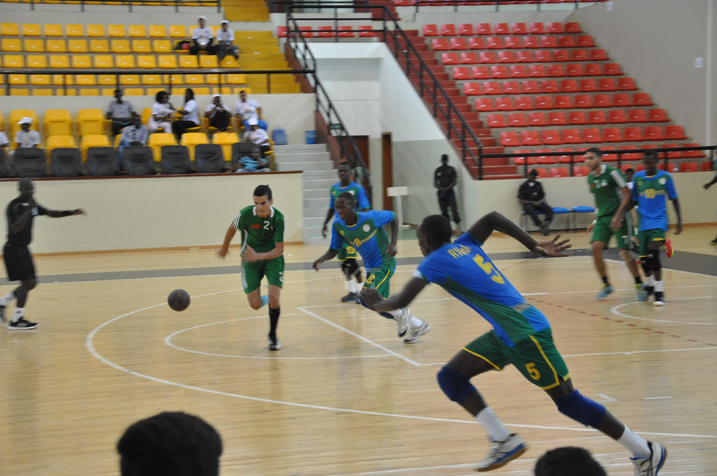 GUKINIRA IMYANYA 7 - 8RWANDA 30 - 29 MALIU RWANDA rwafashe umwanya wa 7 mu makipe 8SPORT SCOLAIRE : 15th EDITION OF FEASSA Imikino yahuje amakipe y’ibigo by’amashuri yisumbuye byo mu bihugu bihuriye muri East African Community: Kenya, Rwanda, Uganda,Tanzania, Burundi. Irushanwa ryabereye Eldoret muri Kenya kuva kuwa 27.08.2016 kugeza kuwa 03.09.2016U Rwanda rwahagarariwe mu mikino 10 : football, tennis, netball, rugby, volleyball, handball, basketball, tennis de table, athletisme, natation.AMAKIPE Y’AMASHURI YO MU RWANDA YAGEZE KURE :BASKETBALL ABAHUNGUUMUKINO WA NYUMAAPE RUGUNGA (RWANDA) 86 - 72 ETG NYAKABIGA (BURUNDI)APE RUGUNGA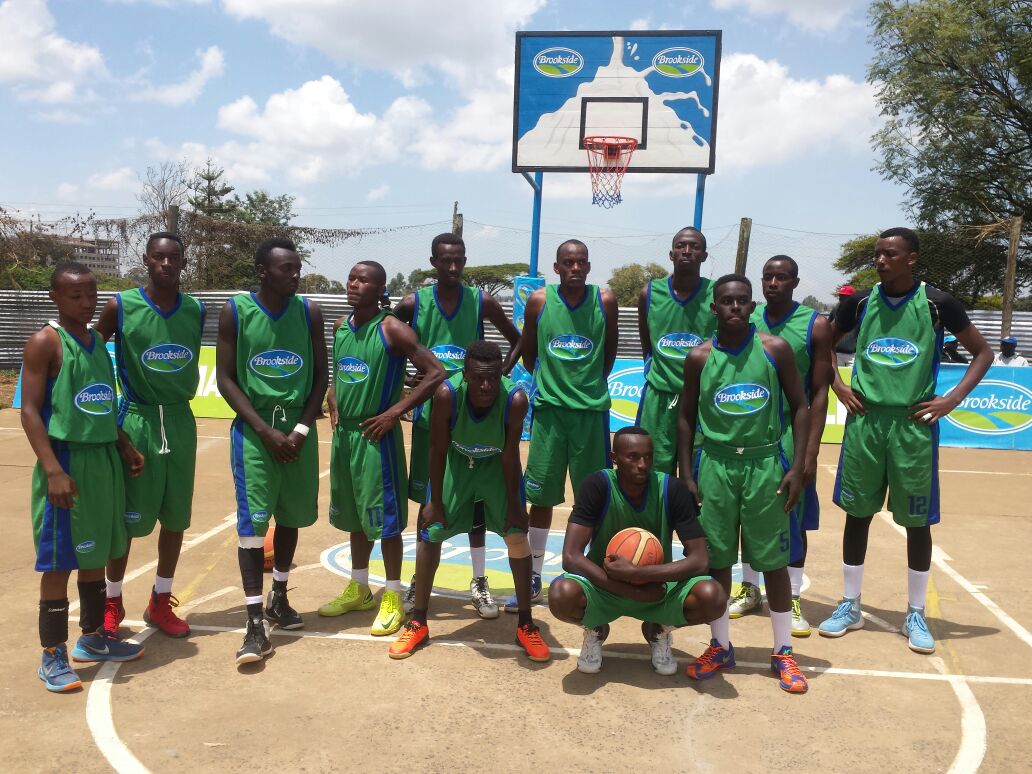 VOLLEYBALL ABAHUNGUUMUKINO WA NYUMAAPAPEN (RWANDA) 0 - 3 MALAVA (KENYA)VOLLEYBALL ABAKOBWAGUKINIRA UMWANYA WA 3COLLEGE INDANGABUREZI (RWANDA) 2 - 3 LUBULU (KENYA)FOOTBALL ABAKOBWAUMUKINO WA NYUMAREMERA RUKOMA (RWANDA) 1 (5 pen. 4) 1  ST JOHN’S KOLOLENI (KENYA)VOLLEYBALL : 2016 BOY’S U19 AFRICAN NATIONS VOLLEYBALL CHAMPIONSHIPKelibia / Tunisie 08 - 10.09.2016Irushanwa ryahuje amakipe y’ibihugu 4: TUNISIE, MAROC, RWANDA, EGYPTE, ryabereye i Kelibia muri Tunisie kuva kuwa 08.10.2016 kugeza kuwa 10.09.2016.IMIKINO Y’IKIPE Y’U RWANDA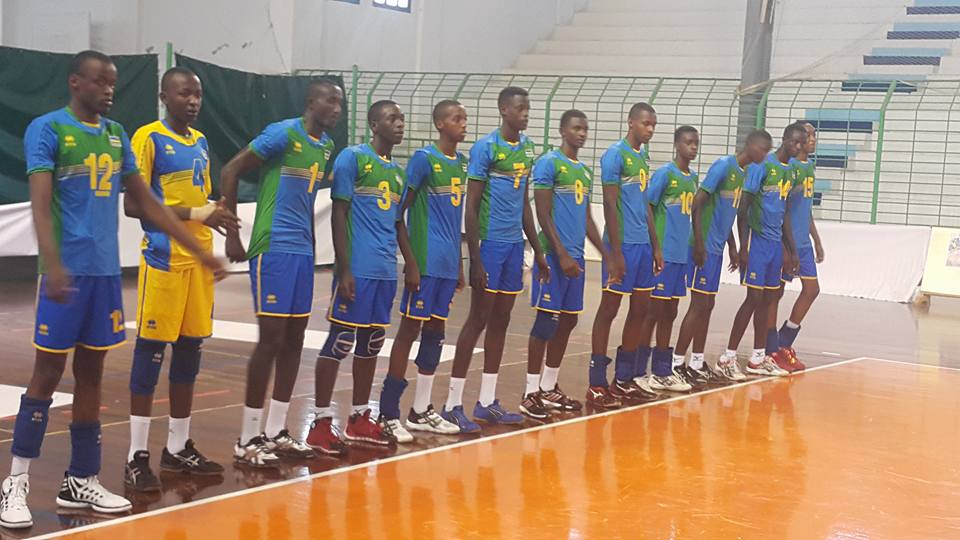 RWANDA 1 - 3 TUNISIERWANDA 1 - 3 EGYPTERWANDA 0 - 3 MAROCUKO AMAKIPE YASOJE AKURIKIRANA1.TUNISIE2.EGYPTE3.MAROC4.RWANDAFOOTBALL : 2016 CECAFA WOMEN CHAMPIONSHIPIrushanwa ryahuje amakipe y’ibihugu y’abagore ryabereye i Jinja muri Uganda kuva kuwa 11.09.2016 kugeza kuwa 20.09.2016. Ikipe y’u RWANDA yari mu itsinda B ry’imikino y’ijonjora hamwe na TANZANIE, ETHIOPIE.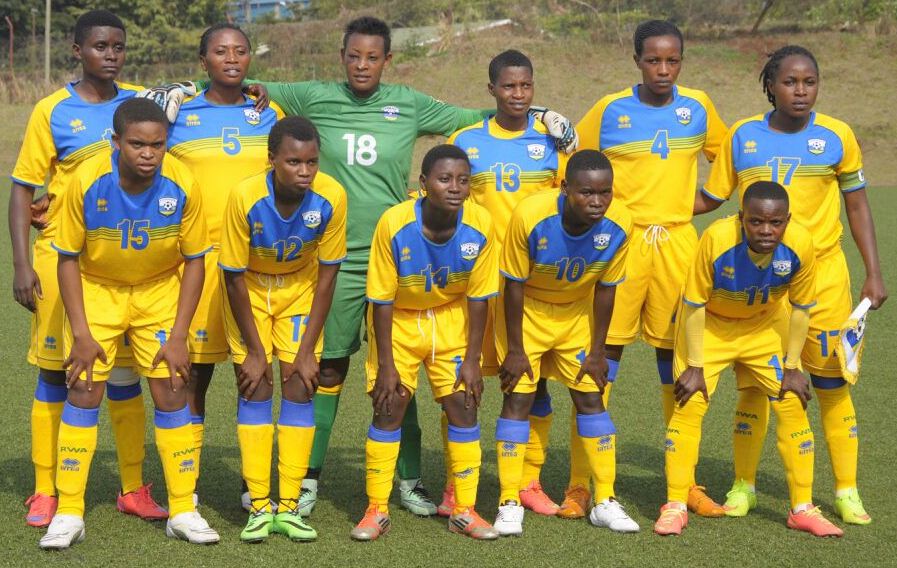 IMIKINO Y’IKIPE Y’U RWANDARWANDA 2 - 3 TANZANIE RWANDA 2 - 3 ETHIOPIEIkipe y’u Rwanda yasezerewe itarenze ijonjora mu itsinda yarimo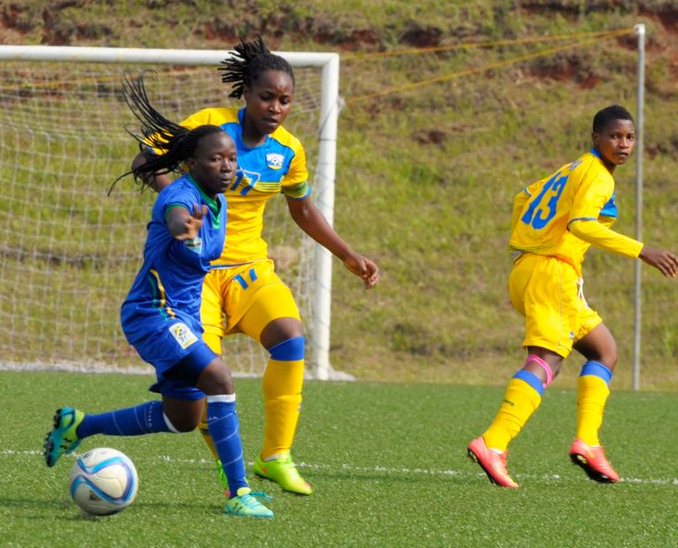 TAEKWONDO : AMBASSADOR’S CUP 4th EDITIONStade Amahoro 10 - 11.09.2016Irushanwa mpuzamahanga ryarimo amakipe 22 yo mu bihugu 4 : UGANDA, KENYA, R.D.CONGO, RWANDA; ryabereye i Kigali kuri stade Amahoro kuwa 10.09.2016 no kuwa 11.09.2016.MU MAKIPE  ABAGABO : Igikombe cyatwawe na DREAM CLUB - GATENGA (RWANDA)ABAGORE : Igikombe cyatwawe na G.S.STE MARIE REINE - MUHANGA (RWANDA)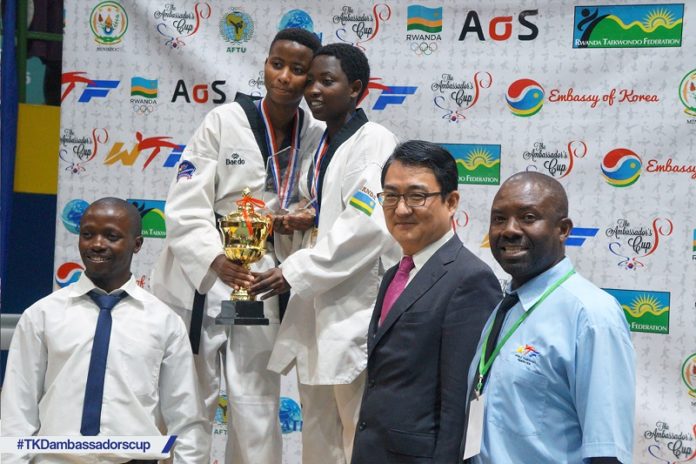 ABAKINNYI KU GITI CYABOBEST MALE SENIOR : VINCENT DOCK (KENYA)BEST FEMALE SENIOR : NDACYAYISENGA ALINE (RWANDA)BEST MALE JUNIOR : SIBOMANA ATHANASE (RWANDA)BEST FEMALE JUNIOR : AMINA (UGANDA)TENNIS : RWANDA OPEN 2016Kigali / Stade Amahoro 16 - 25.09.2016Irushanwa mpuzamahanga ryarimo abakinnyi bo mu bihugu 6 : KENYA, UGANDA, TANZANIE, BURUNDI, R.D.CONGO, RWANDA, ryabereye i Kigali kuri sated Amahoro kuva kuwa 16.09.2016 kugeza kuwa 25.09.2016.Ryakinwe mu byiciro binyuranye: abagabo, abagore, professionnels, amateurs, 16 and under. ABATSINZE IRUSHANWA :PROFESSIONNELSSIMPLE / ABAGAB0 INDONDO DENIS (RDC) 2 - 0 MUGABE DUNCAN (UG)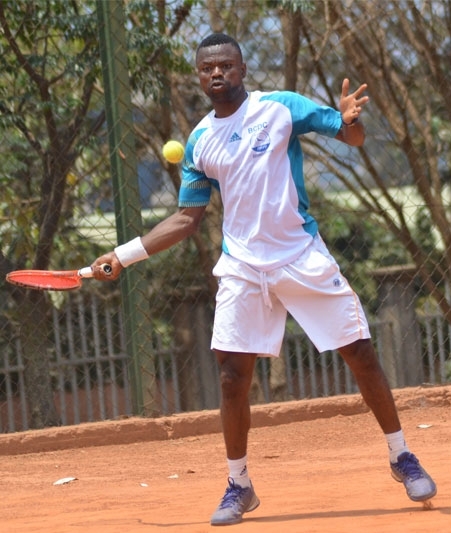 INDONDO DENISSIMPLE / ABAGOREONYA NANCY (RDC) 2 - 1 CHANGAWA SHUFA ( KEN) 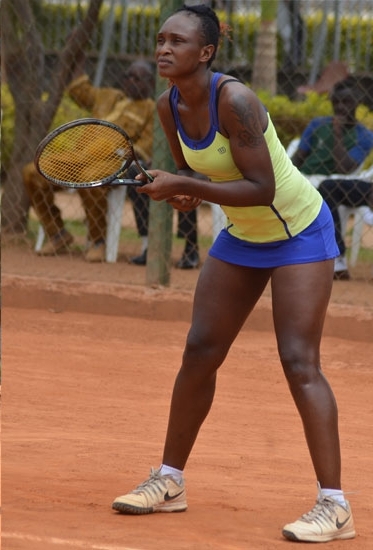 ONYA NANCYDOUBLE / ABAGABOINDONDO DENIS & NKULUFA SARMA (RDC) 2 - 0 HAVUGIMANA OLIVIER & HABIYAMBERE DIEUDONNE (RWANDA) DOUBLE / ABAGORE  ONYA NANCY (RDC) & CHANGAWA SHUFA (KENYA) 2 - 0 INGABIRE MEGANE & UMUMARARUNGU GISELE (RWANDA)AMATEURSSIMPLE / ABAGABOKANINGU CHRISTIAN (RWANDA) DOUBLE / ABAGABOBAHATI THEONESTE & KAREKEZI JEAN (RWANDA)16 AND UNDERABAHUNGUCYIZA JOSEPH (RWANDA)ABAKOBWAUWAMWEZI JASMINE (RWANDA)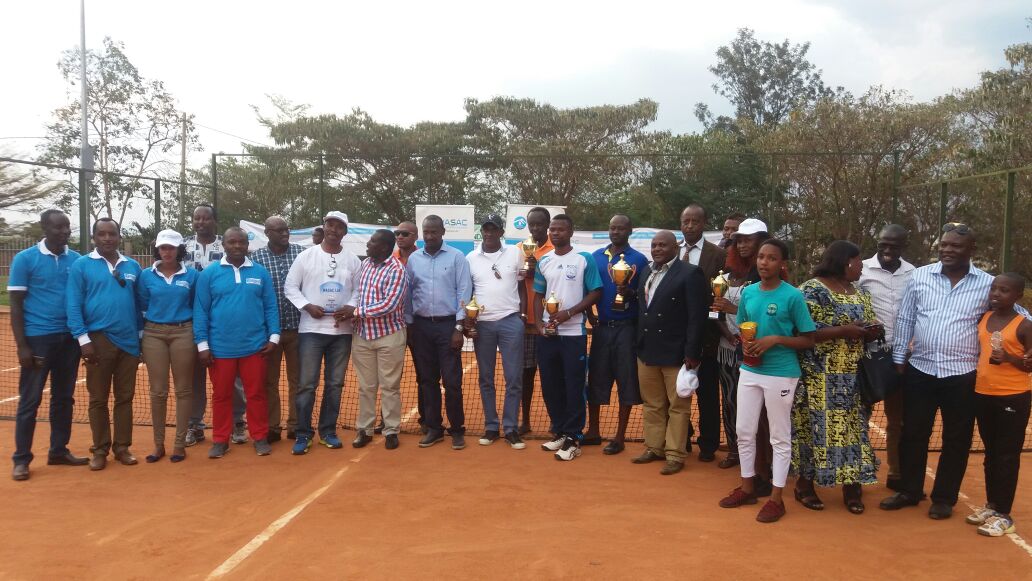 CNOSR - EAST LOTHIAN COUNCIL DELEGATION: Kuwa 27.09.2016 - 02.10.2016Intumwa za East Lothian Council yo muri Scotland zigizwe n’impuguke muri rugby, swimming, athletics, beach volleyball zagiriye uruzinduko rw’akazi mu Rwanda.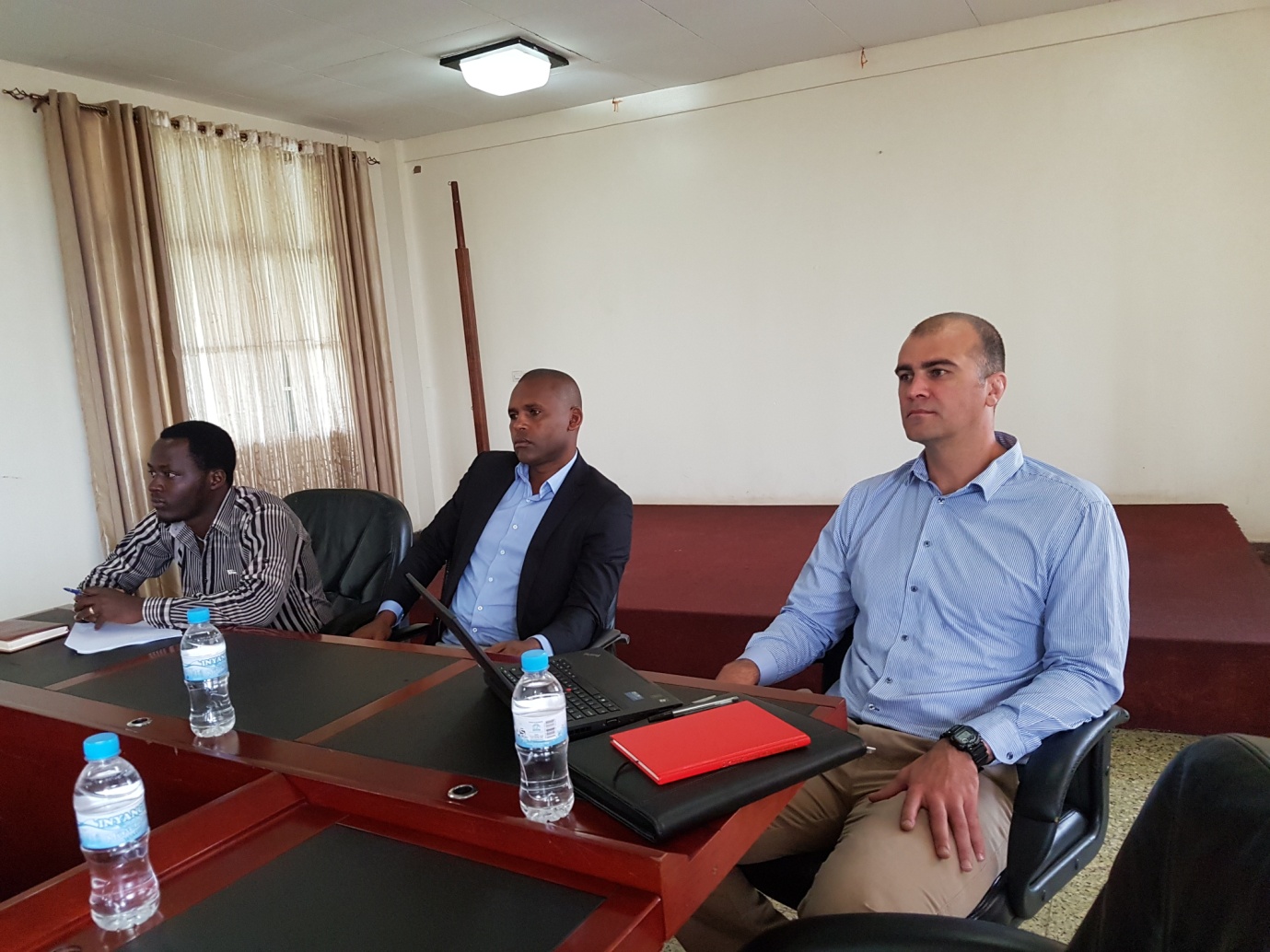 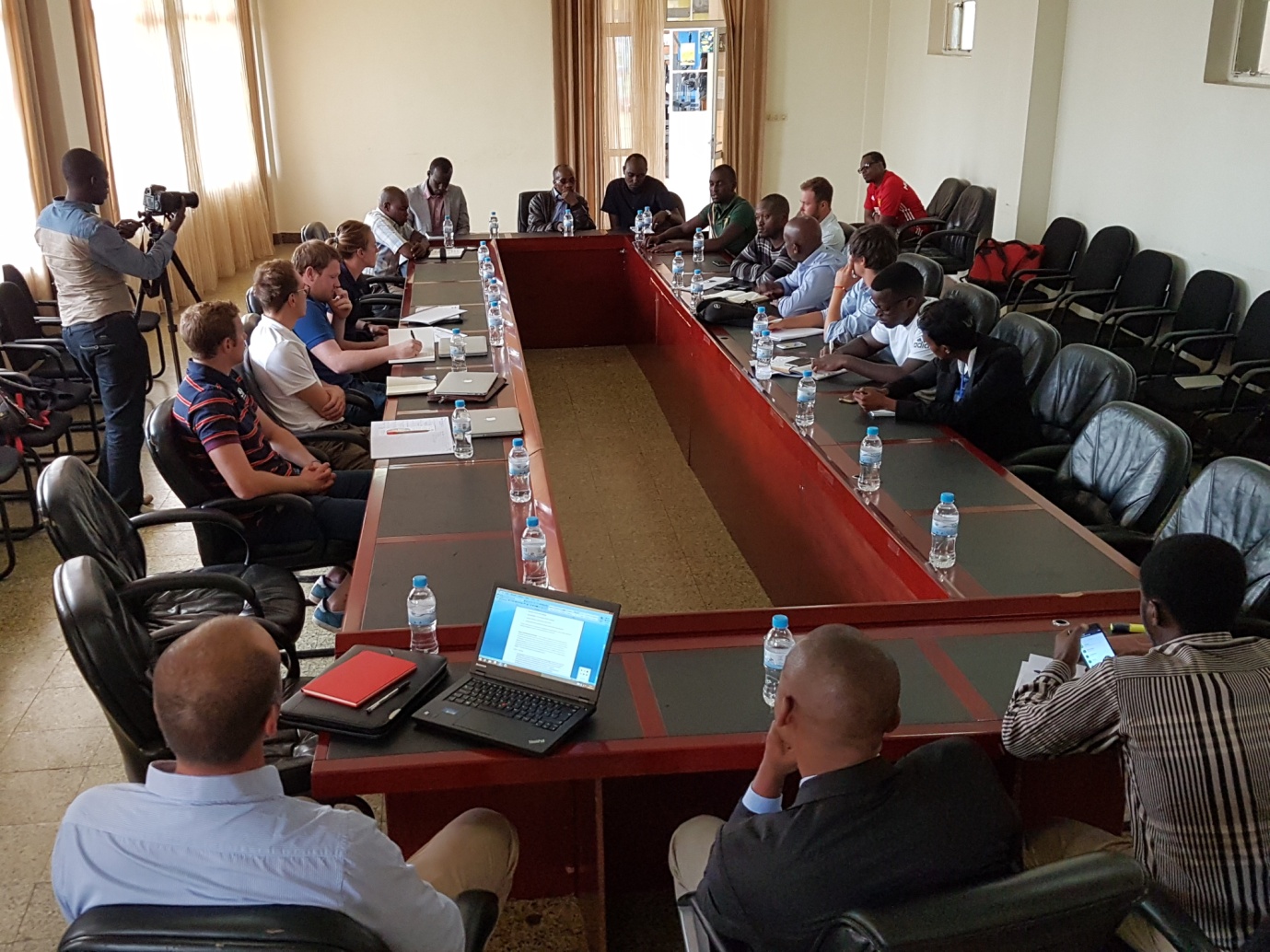 Bagiranye ibiganiro n’abayobozi ba CNOSR n’ab’amashyirahamwe y’imikino banatanga amahugurwa n’imyitozo ku bakinnyi mu cyerekezo cya Commonwealth Games - Gold Coast 2018 na Durban 2022.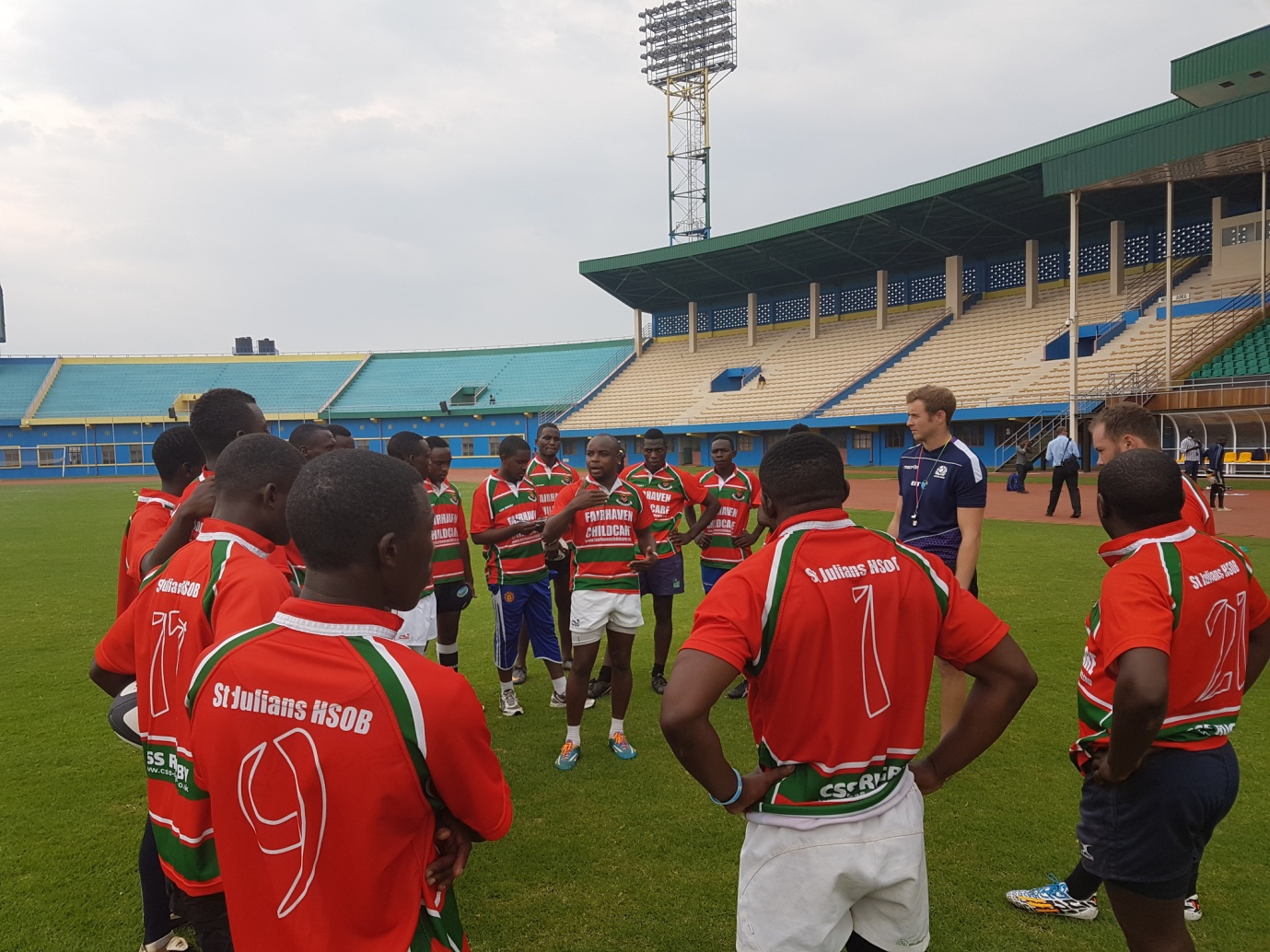 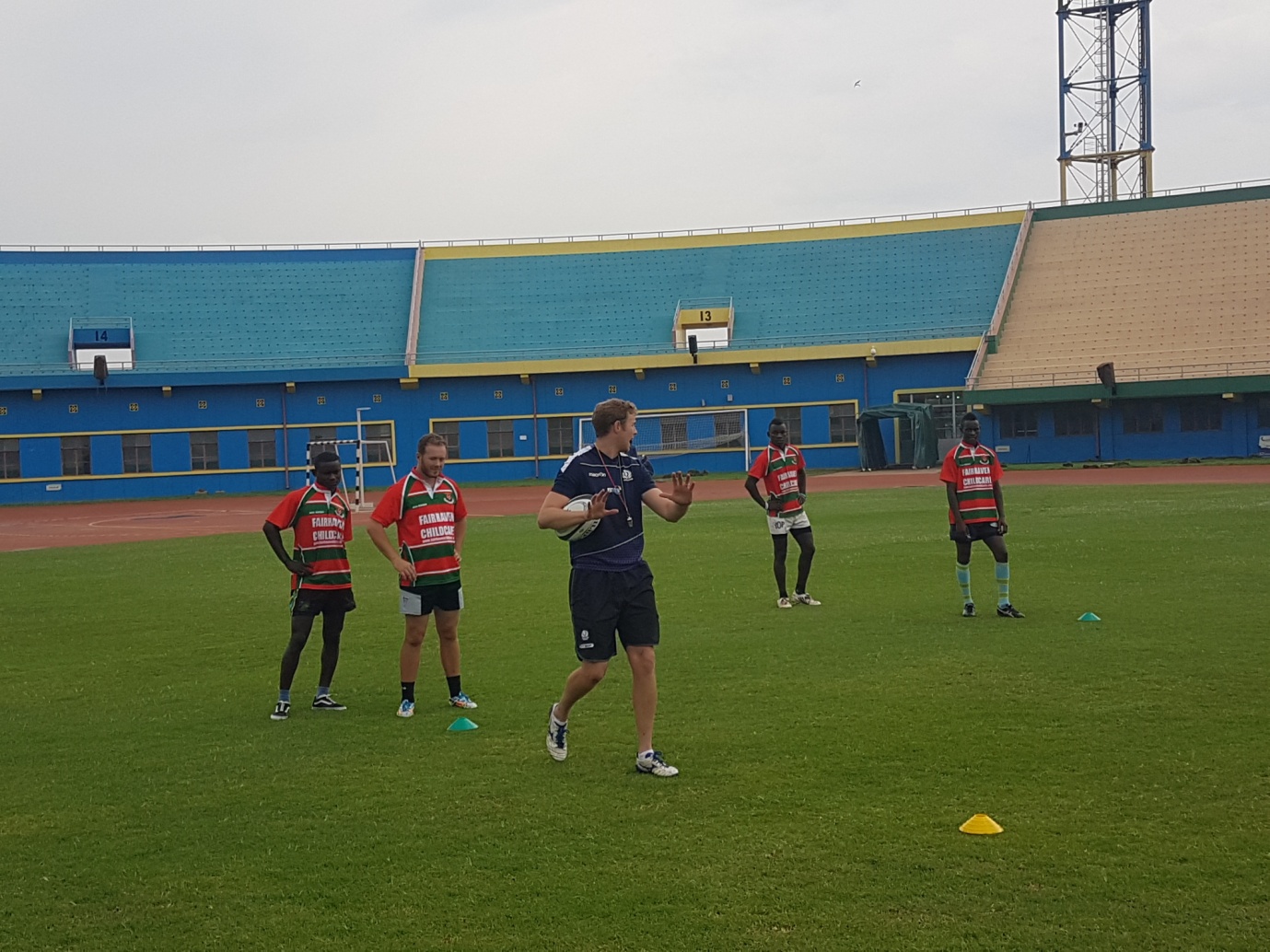 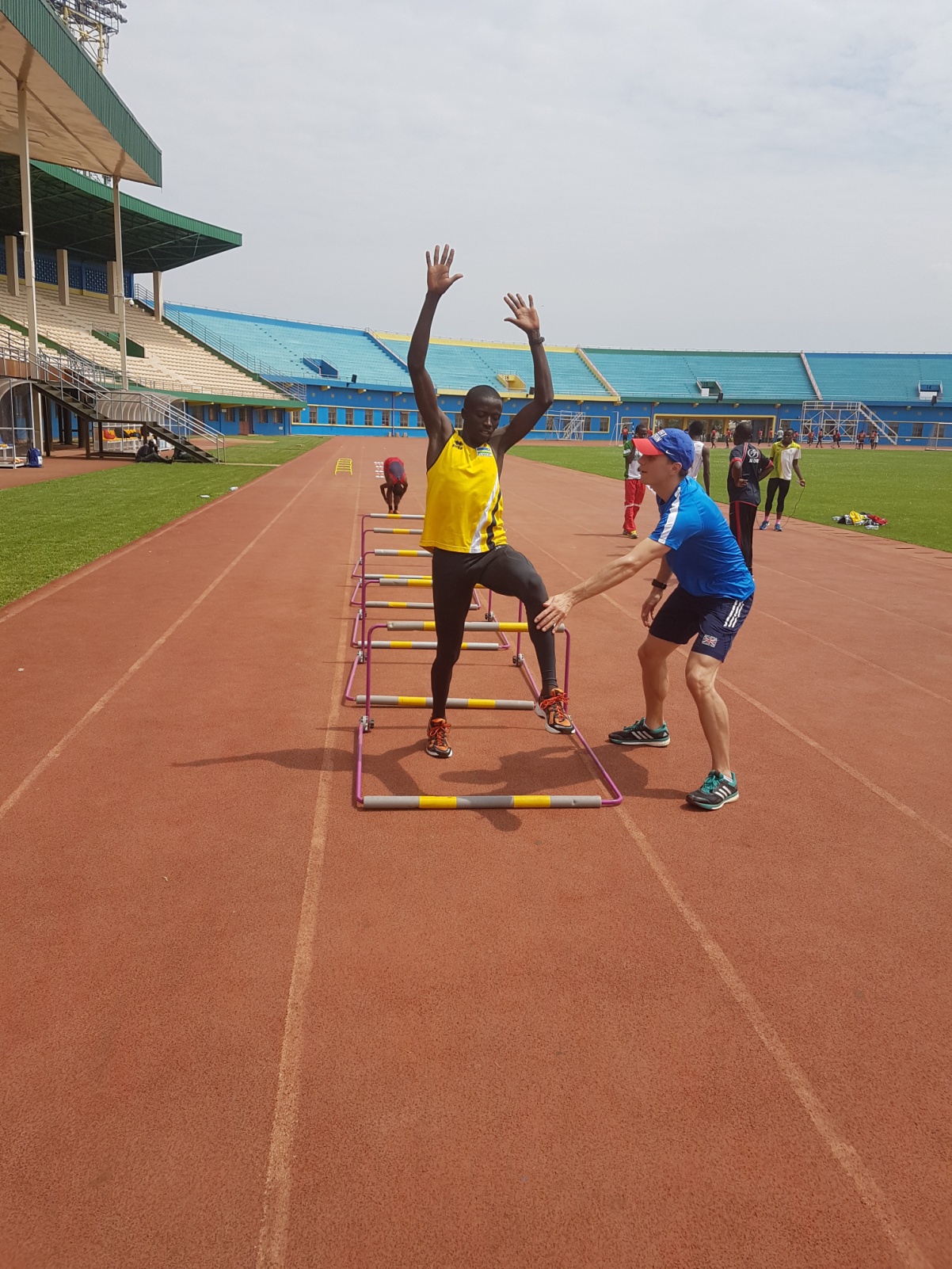 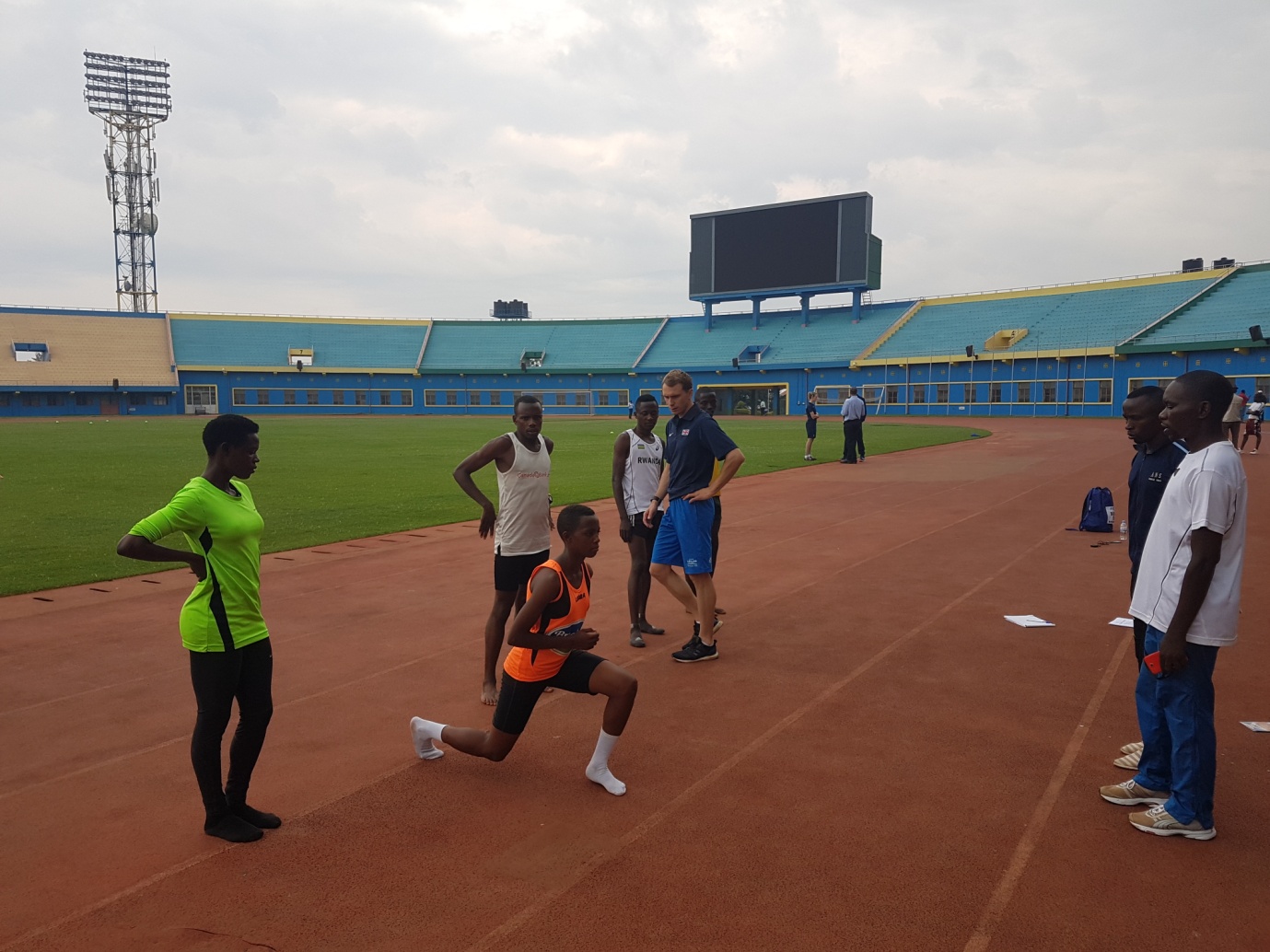 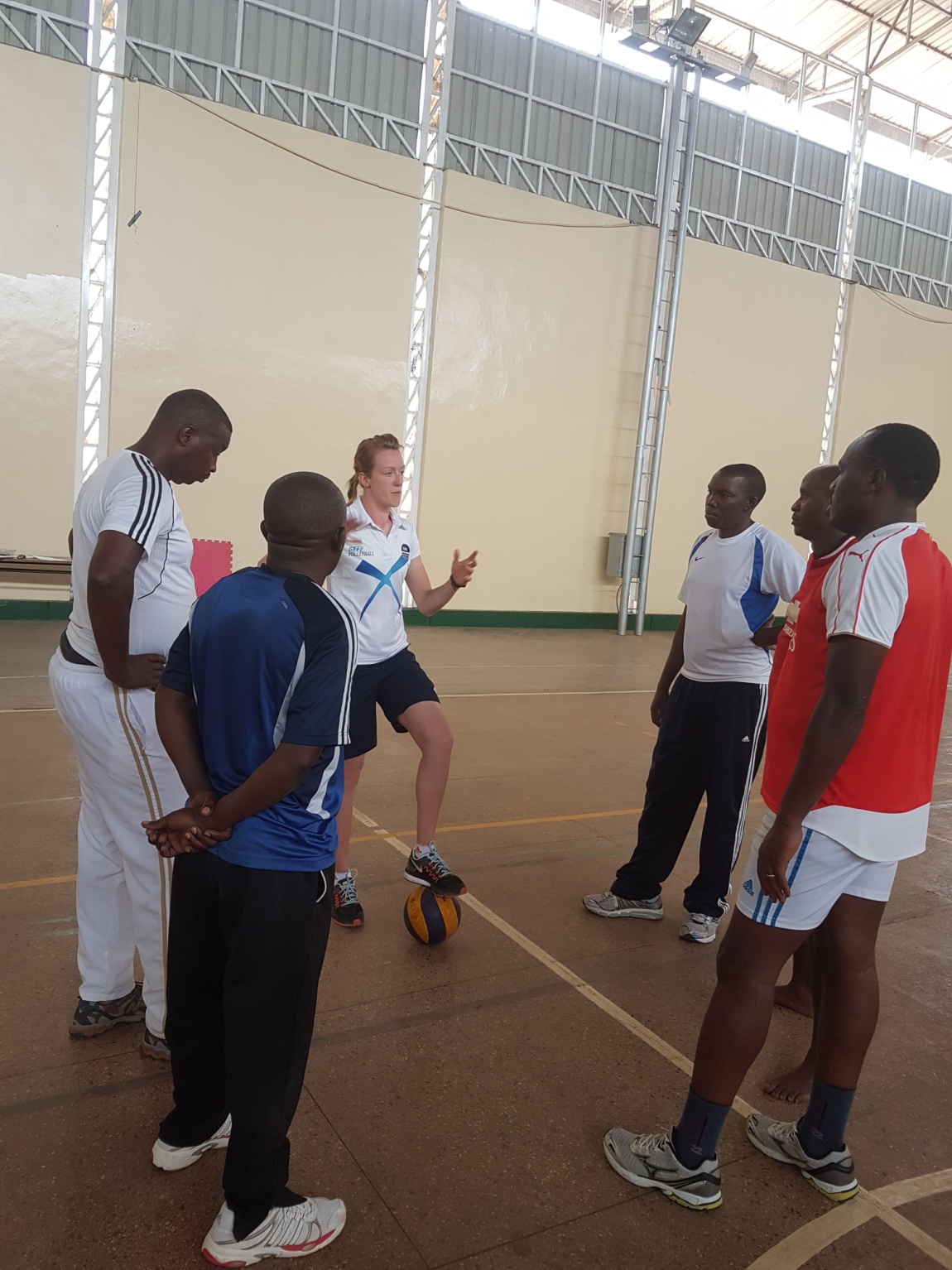 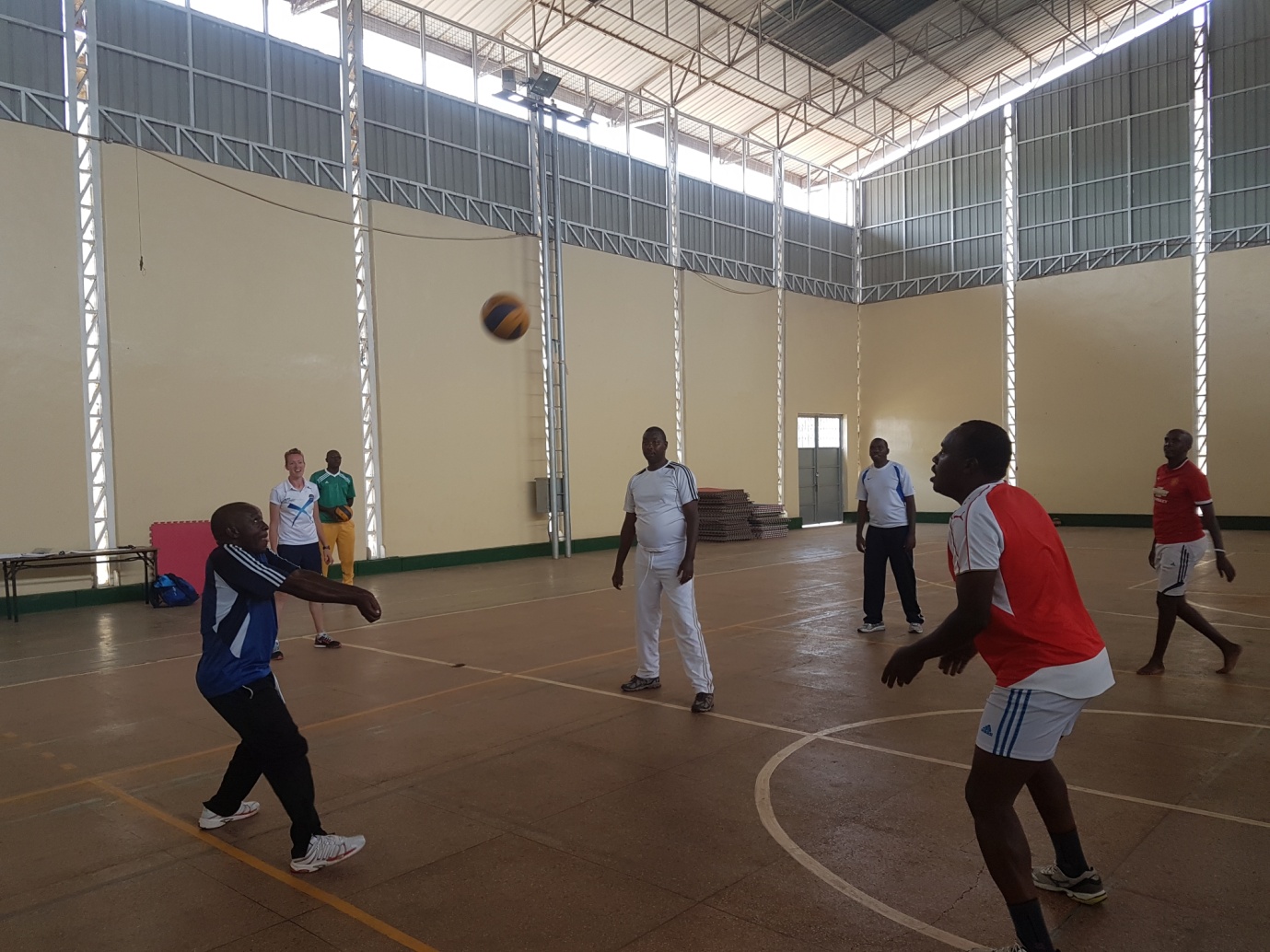 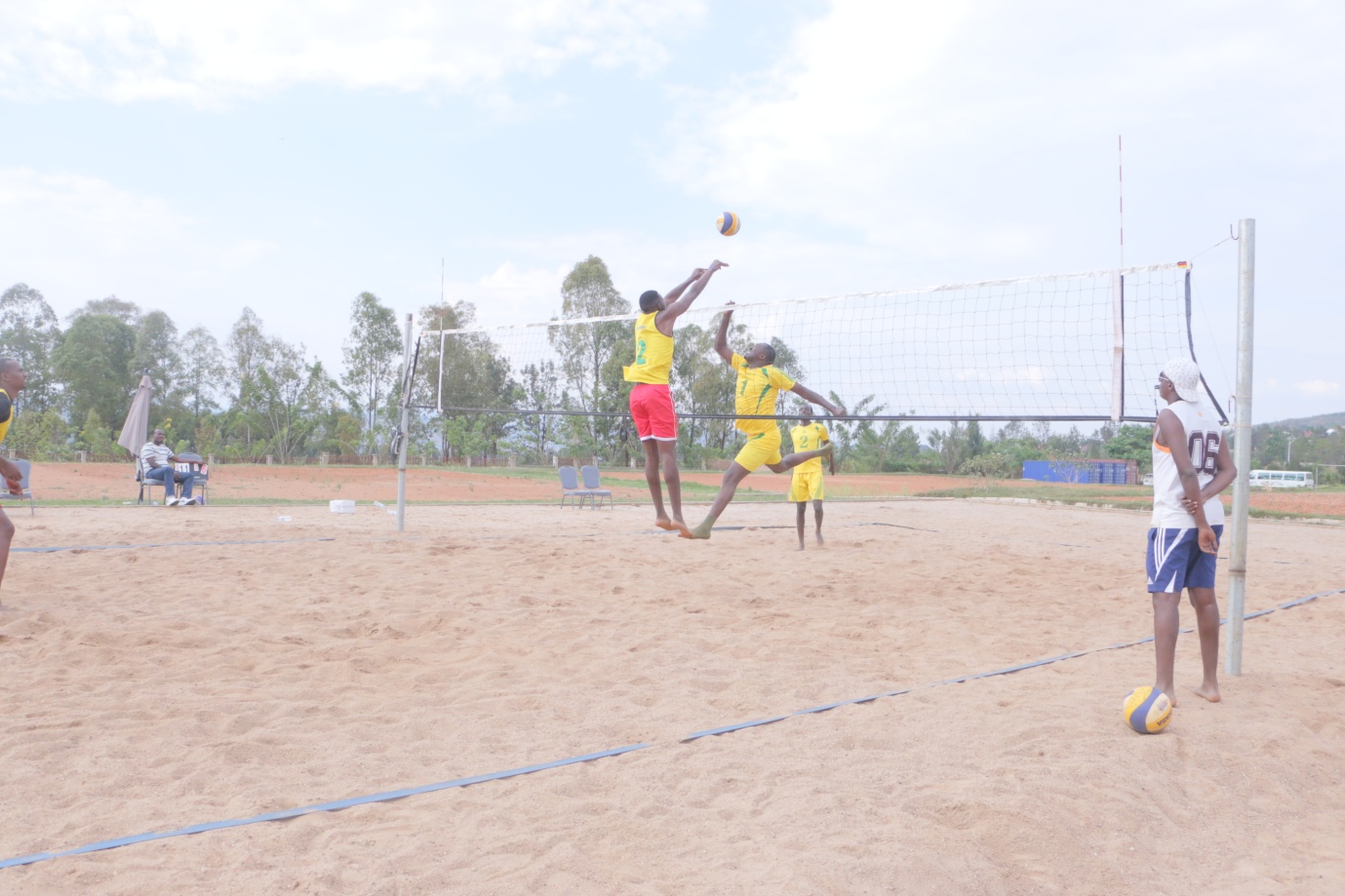 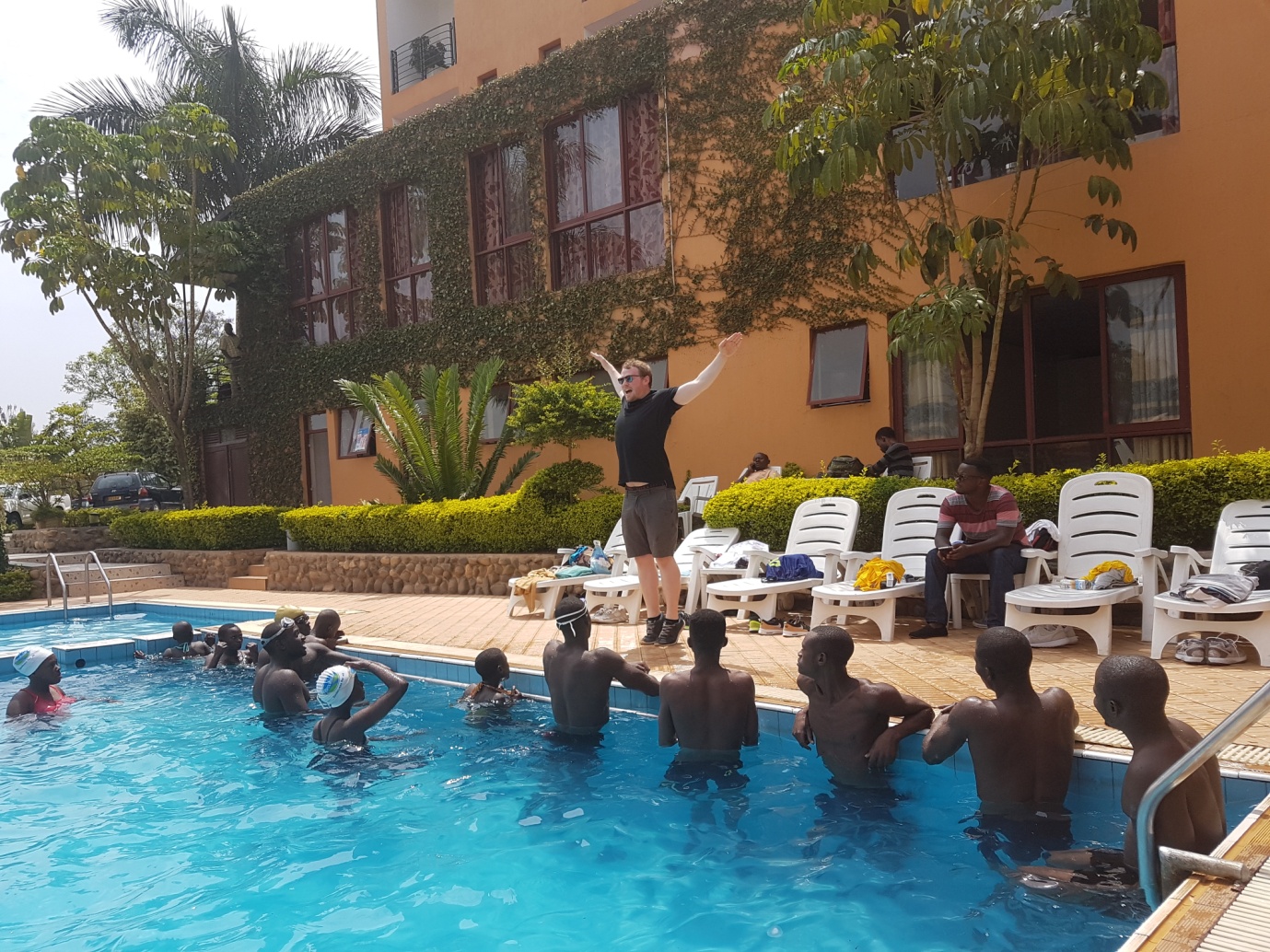 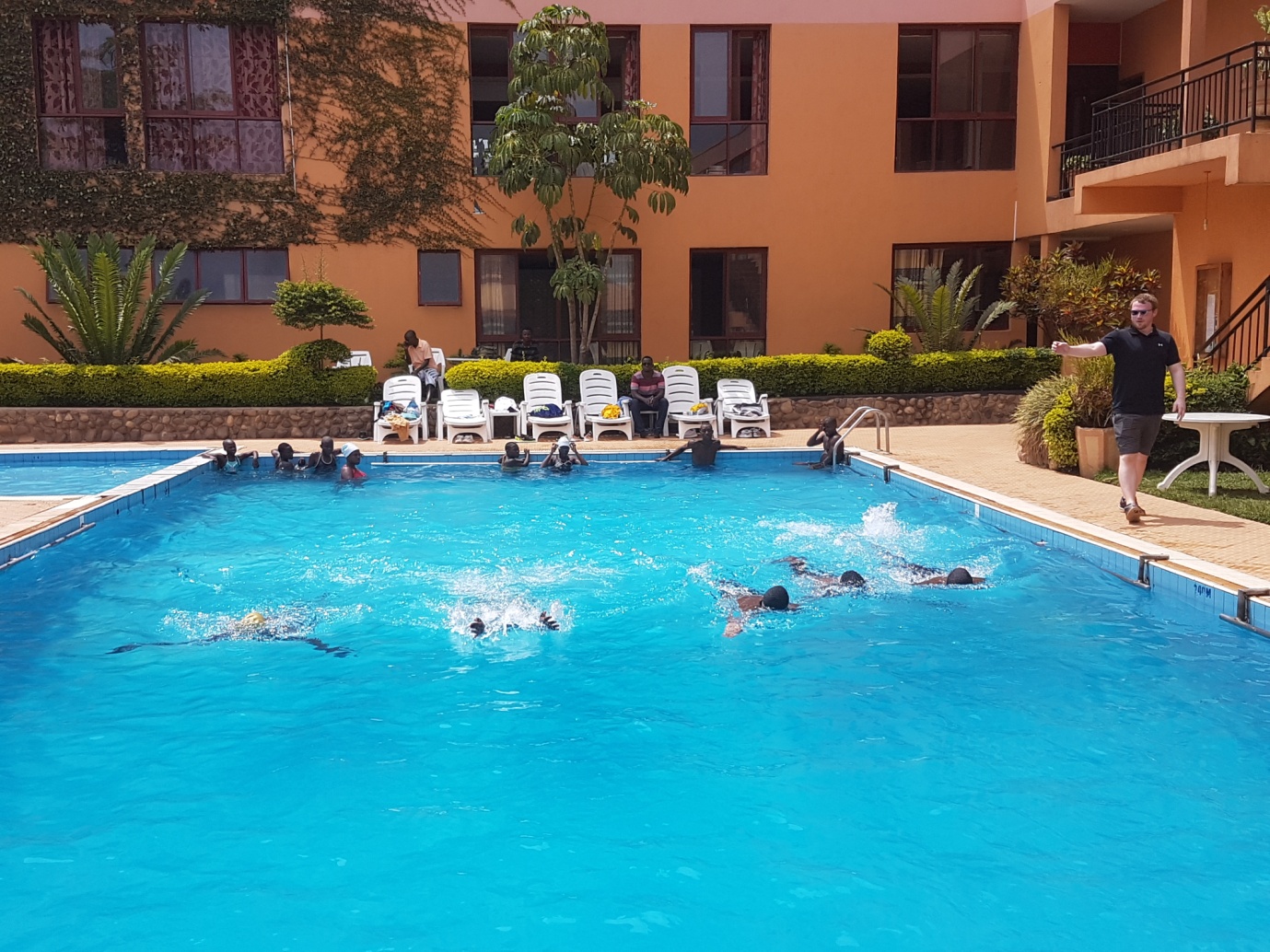 CYCLISME : TOUR DE LA RECONCILIATION 2016TEAM RWANDA yari igizwe n’abakinnyi 6 yagiye mu irushanwa mpuzamahanga ryo gusiganwa ku magare ryabereye muri Cote d’Ivoire kuva kuwa 24.09.2016 kugeza kuwa 30.09.2016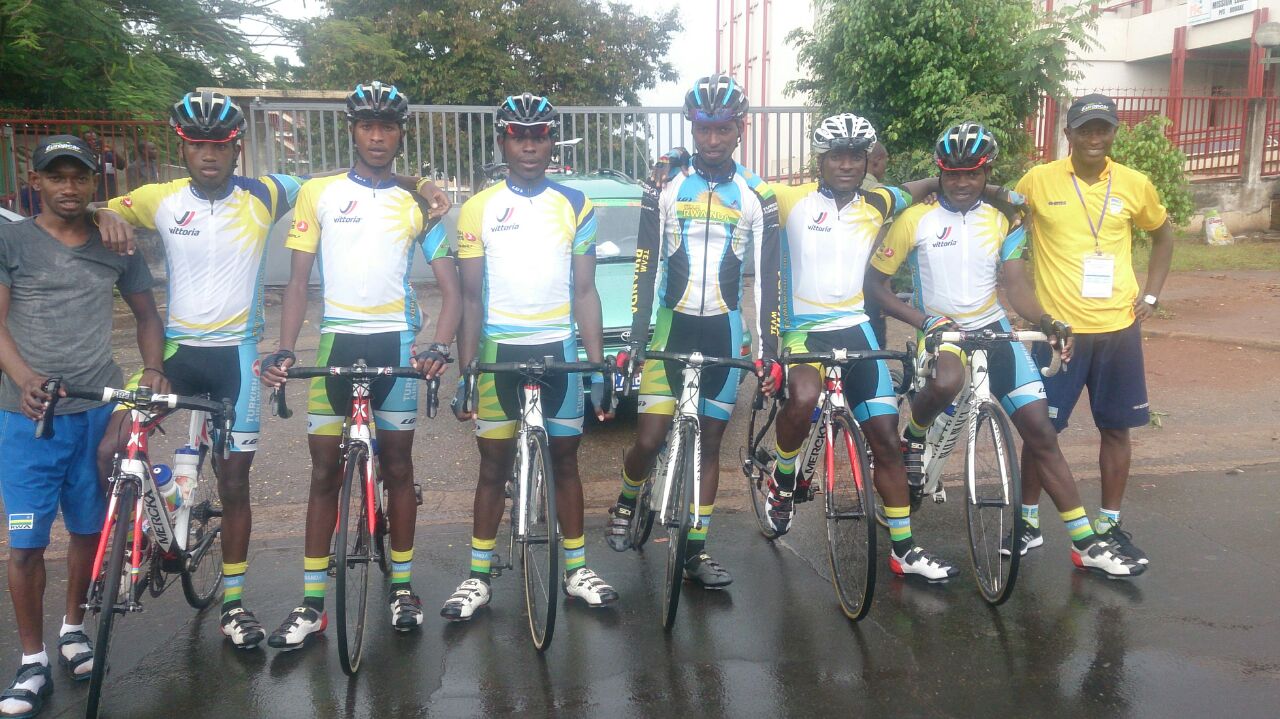 Imyanya abakinnyi ba Team Rwanda bafashe ku rutonde rusange (General classification):10.RUHUMURIZA ABRAHAM 11.GASORE HATEGEKA15.BIZIYAREMYE JOSEPH18.KAREGEYA JEREMIE 19.TUYISHIMIRE EPREM 27.NDUWAYO ERIC